01-02-23Personal de Servicios Ciudadanos área de parque y Jardines realizaron trabajos de poda de árboles que representa peligro y riesgos para las personas que asisten a la cancha de Colonia floresta.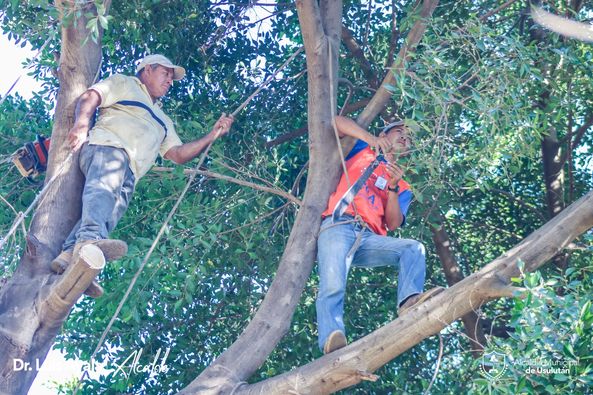 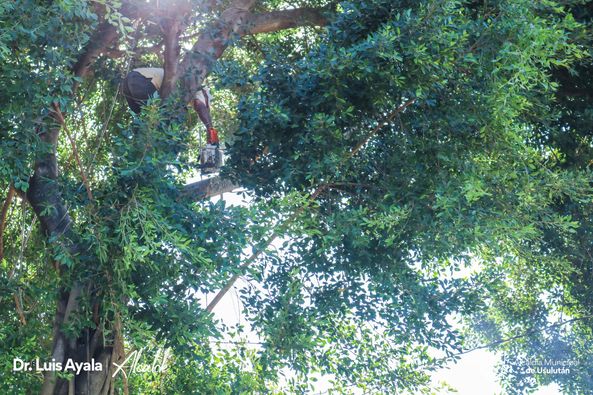 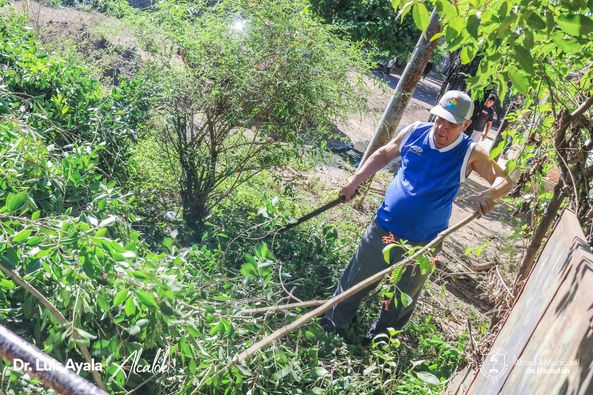 01-02-23Servicios  ciudadanos realizó el retiro de los desechos que se encontraban en Calle Antigua a Santa María,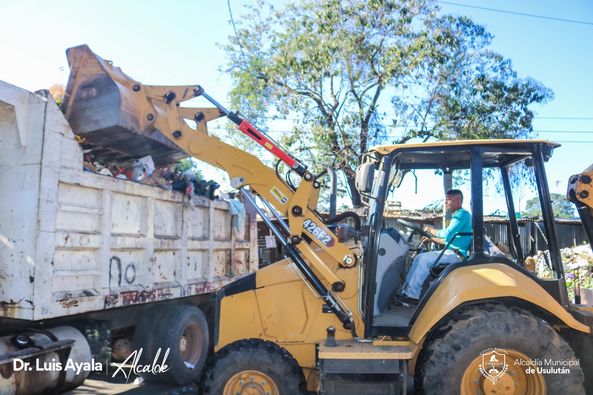 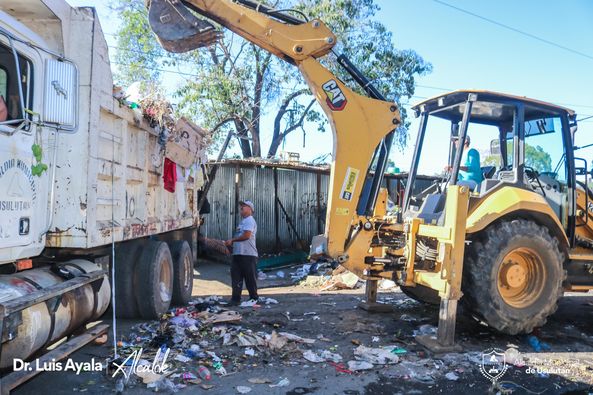 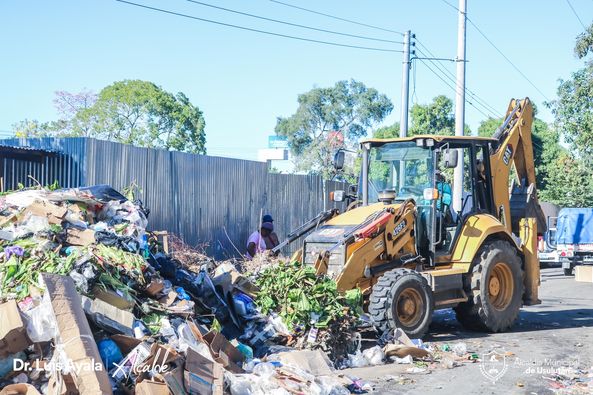 01-02-23El personal de Servicios Ciudadanos realiza los trabajos de reparación de calles que se encontraban en mal estado en Colonia Jardines de Santa Clara,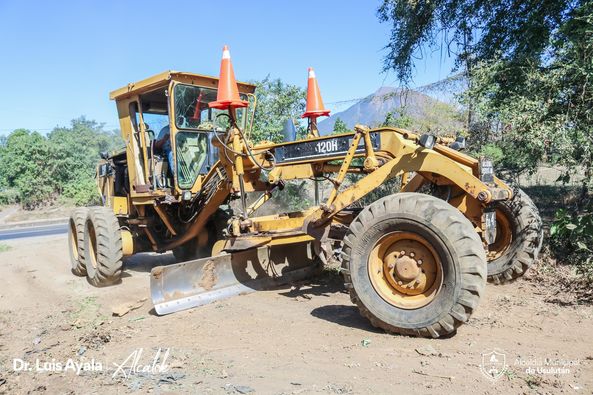 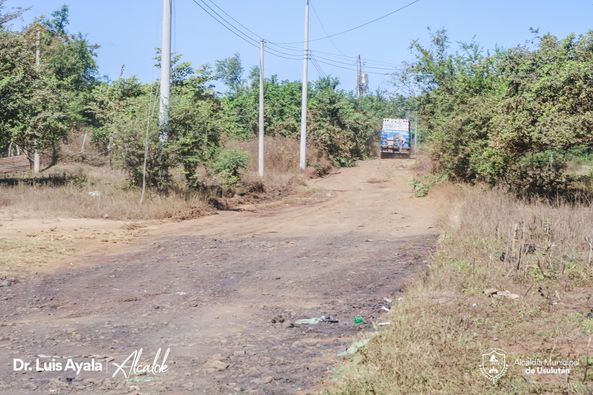 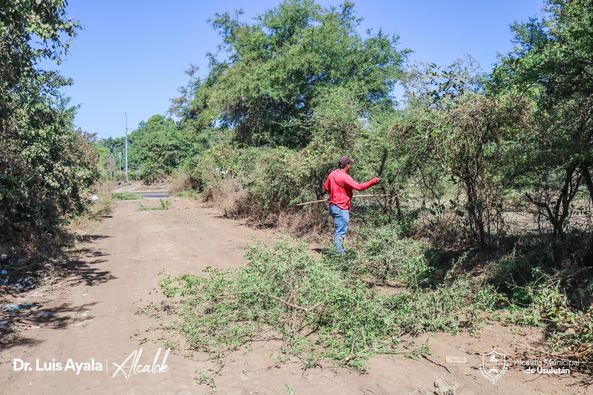 01-02-23Persona de Proyectos y Red Vial supervisó los trabajos de construcción de puente Comunidad Botoncillo #1, en Puerto Parada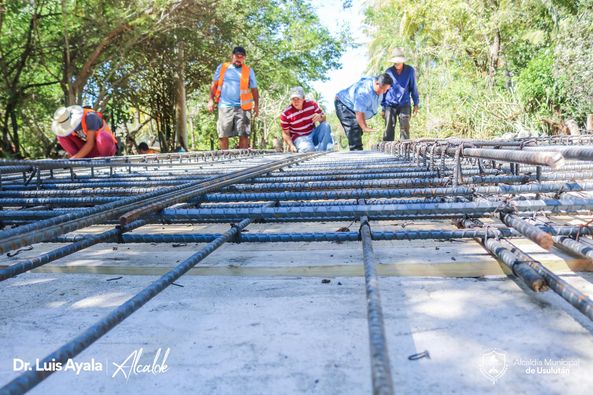 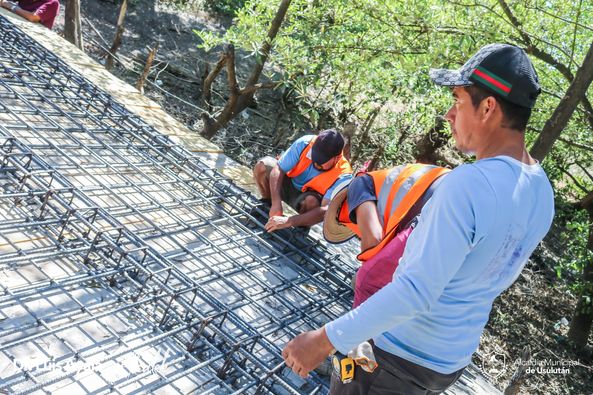 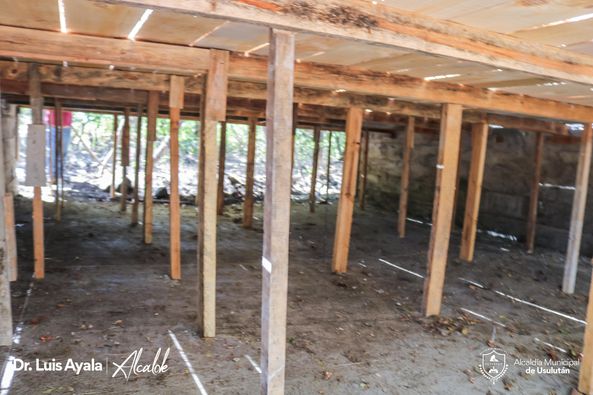 01-02-23Doctor Luis Ernesto Ayala Benítez supervisó los trabajos de construcción de la bóveda en quebrada las Yeguas, el personal dio inicio al llenado del plafón.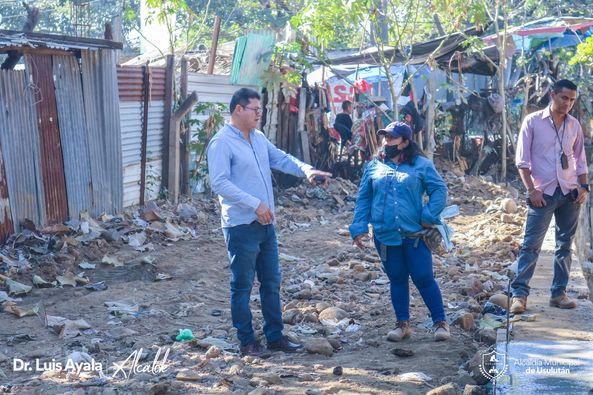 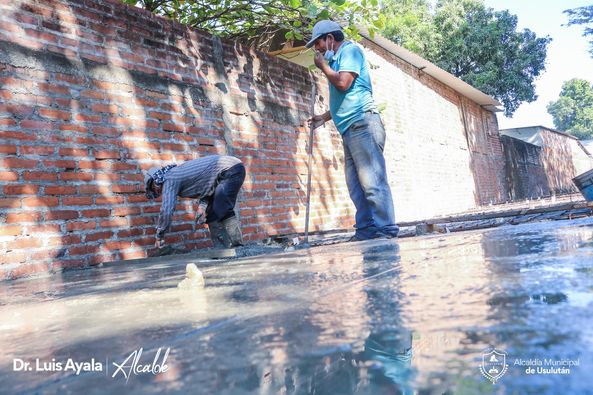 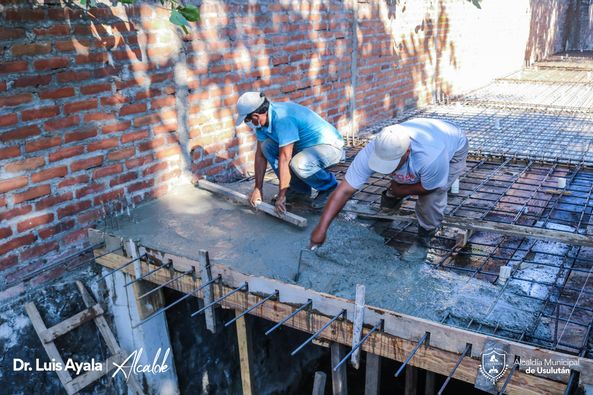 02-02-23Personal de Proyectos y Red Vial continúan con los últimos detalles para habilitar la Casa de encuentro Juvenil en las Instalaciones del Mercado Regional.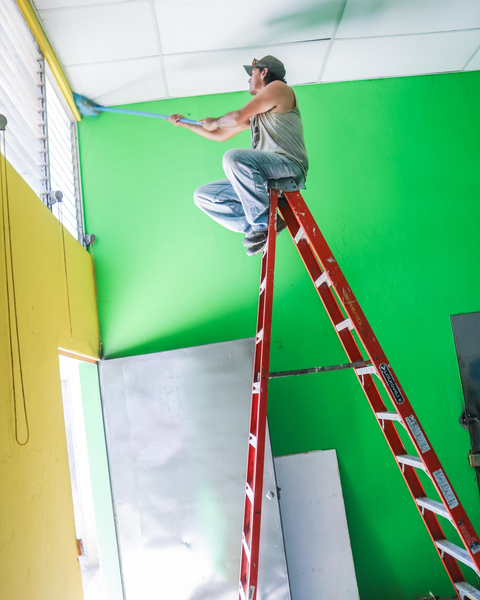 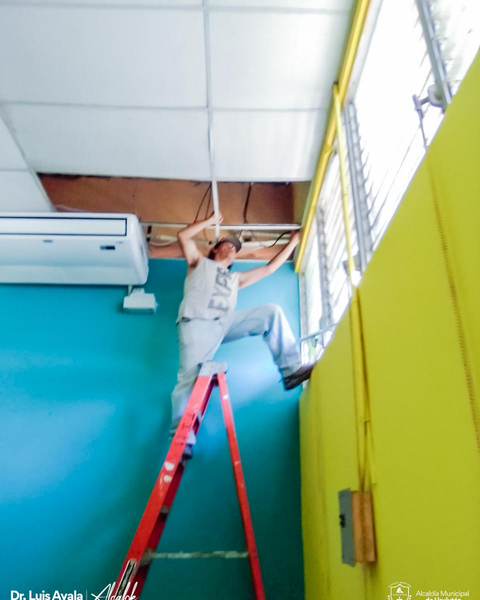 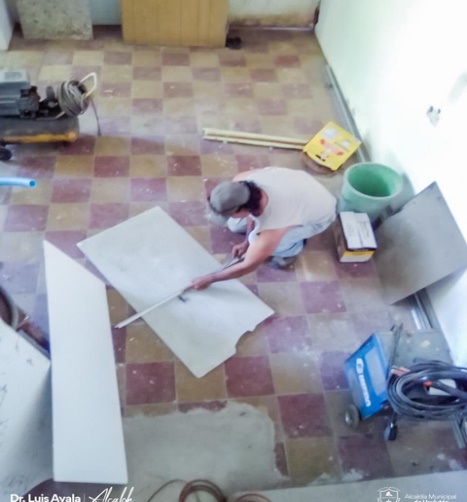 02-02-23Ing. Norma Bejarano, gerente general de la municipalidad, asistió al inicio del torneo de fútbol interinstitucional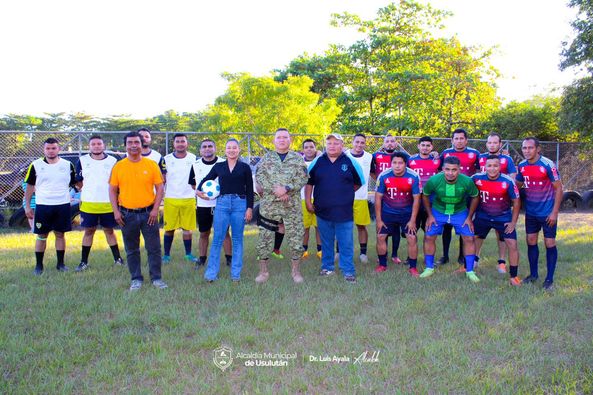 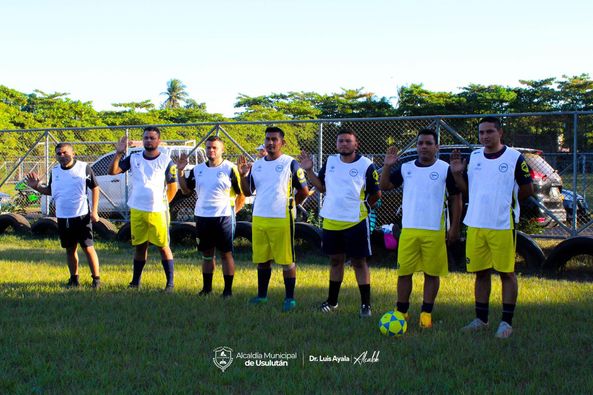 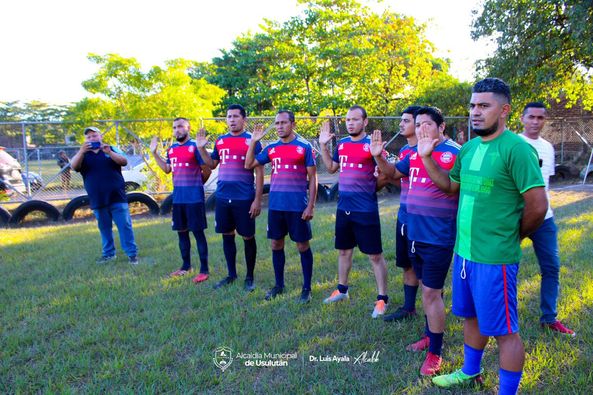 02-02-23El personal de Servicios Ciudadanos realiza los trabajos de reparación de calles que se encontraban en mal estado en Colonia Santa Clara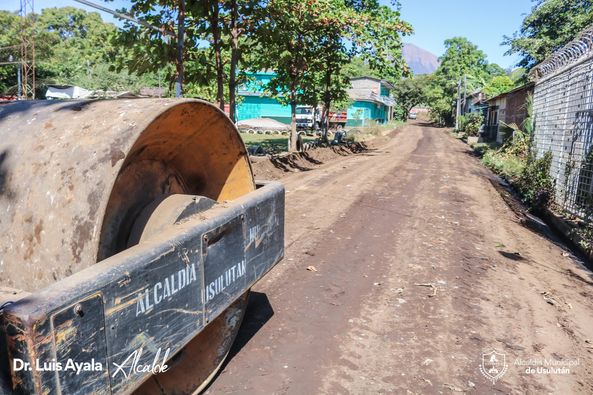 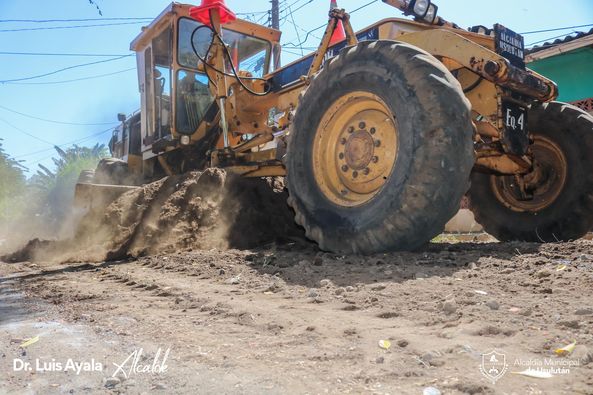 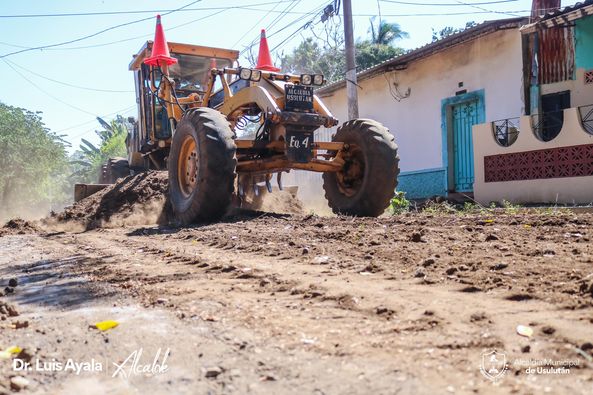 02-02-23Nuestro Alcalde Doctor Luis Ernesto Ayala Benítez realizó un recorrido por la calle que será intervenida con la ampliación, en Colonia Floresta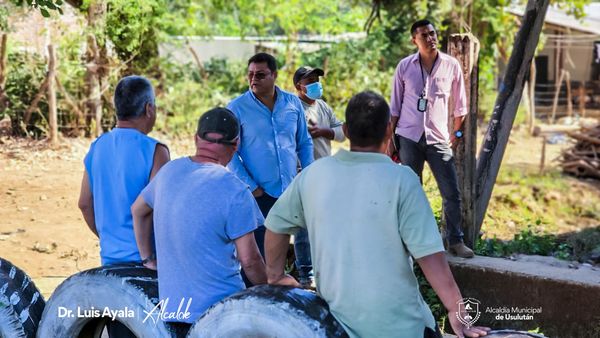 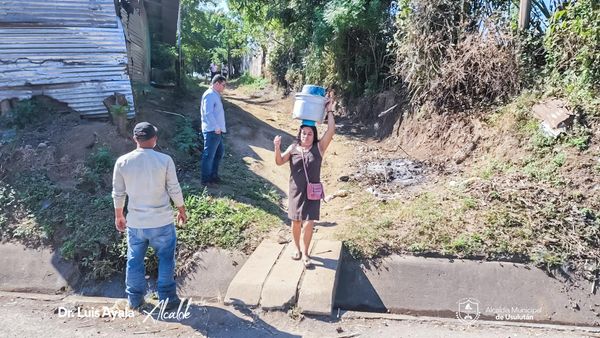 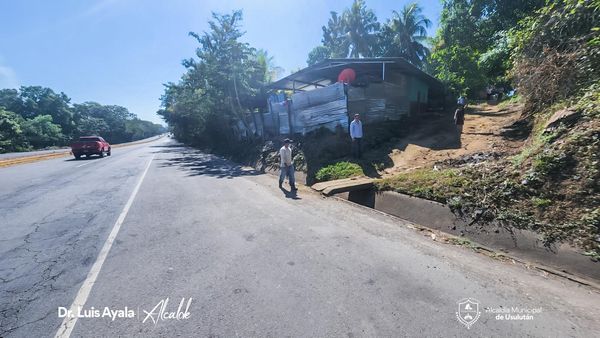 02-02-23Juramentación de las Asociaciones de Desarrollo Comunales Eucalipto de Residencial San José, se dio legalidad a la nueva directiva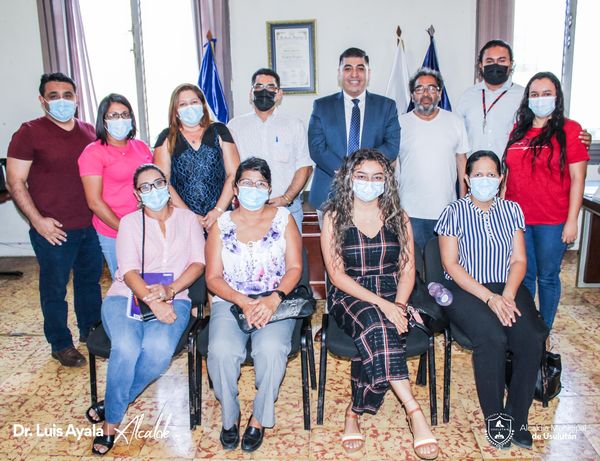 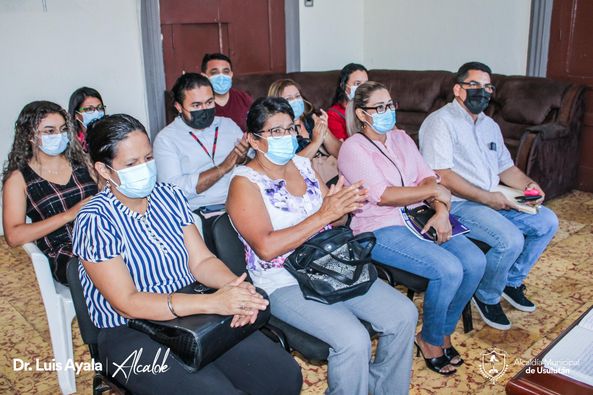 03-02-23En un acto público, el Doctor Luis Ernesto Ayala Benítez se inauguró el proyecto de muro de contención y tramo de calle,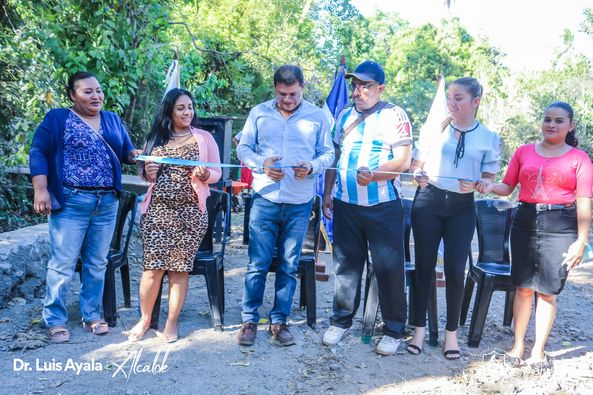 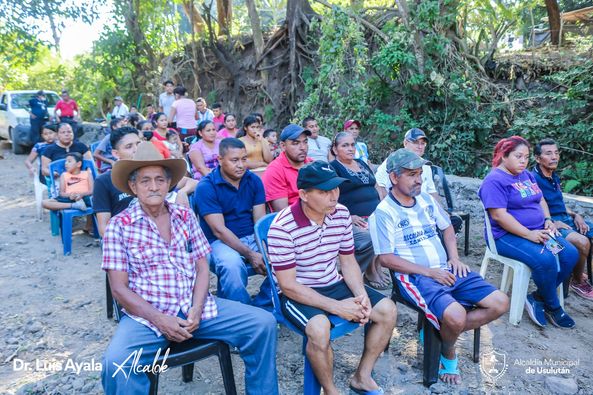 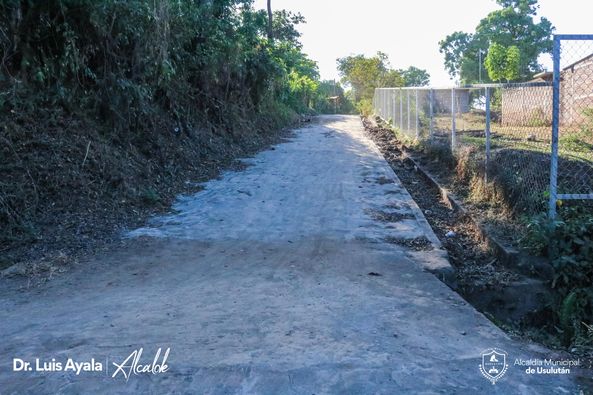 03-02-23Una pareja de jóvenes se unió felizmente en matrimonio civil la mañana de este viernes en el palacio municipal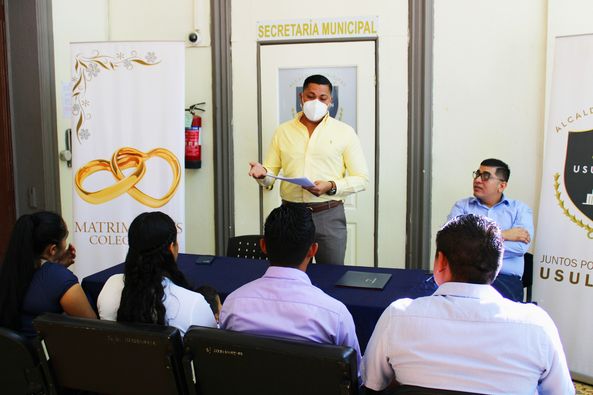 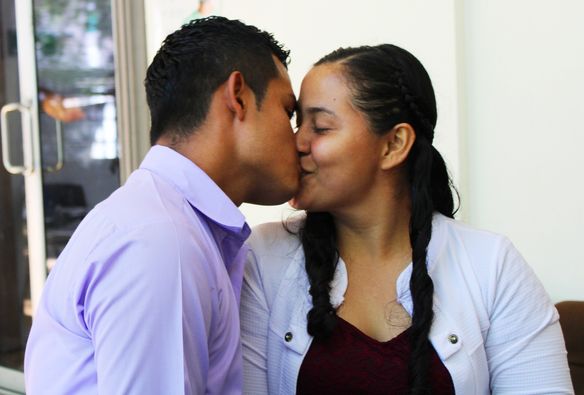 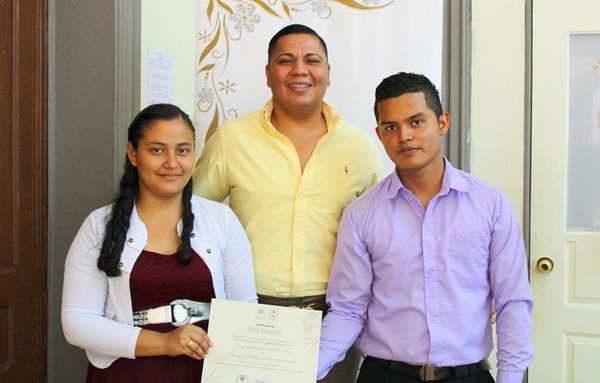 03-02-23Se están tomando acciones concretas para los residentes de Puerto Parada,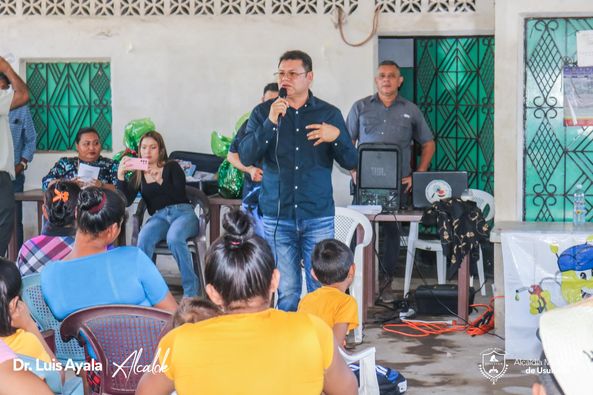 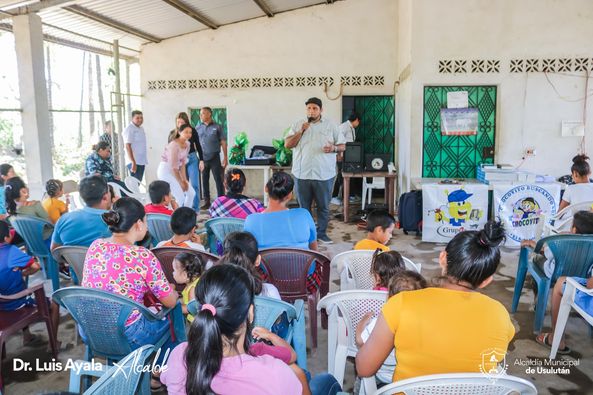 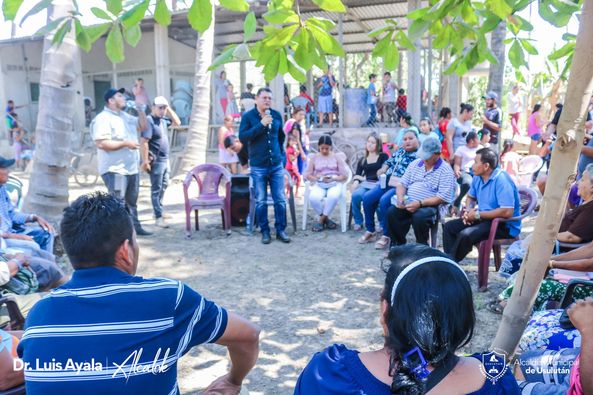 04-02-23Ya estamos esperándote. Paseo Calvario. Una sonrisa, Muchos Sabores ,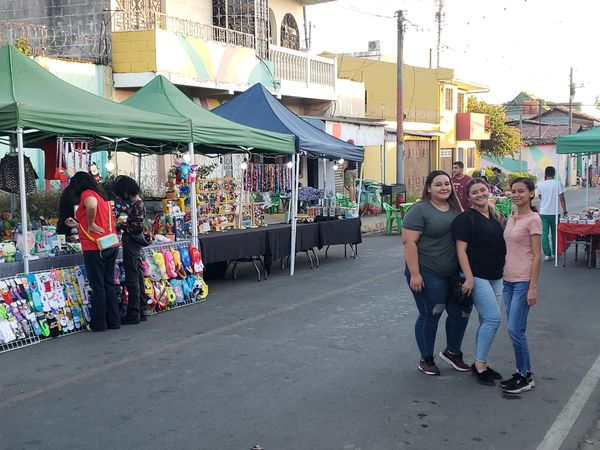 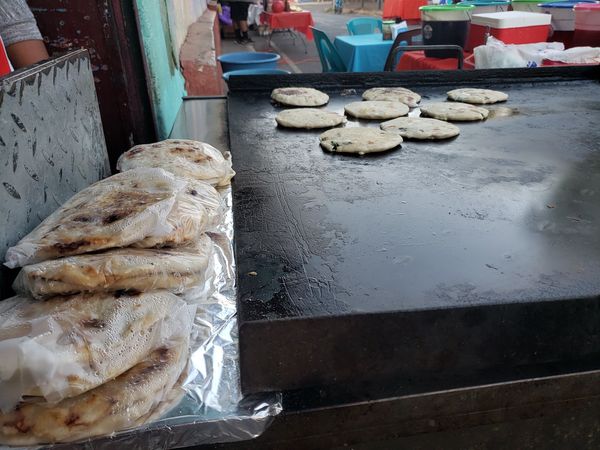 06-02-23Este día se está interviniendo la ampliación de Calle en Colonia Floresta,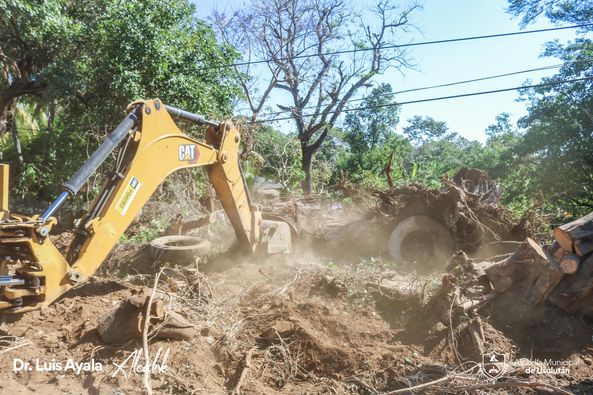 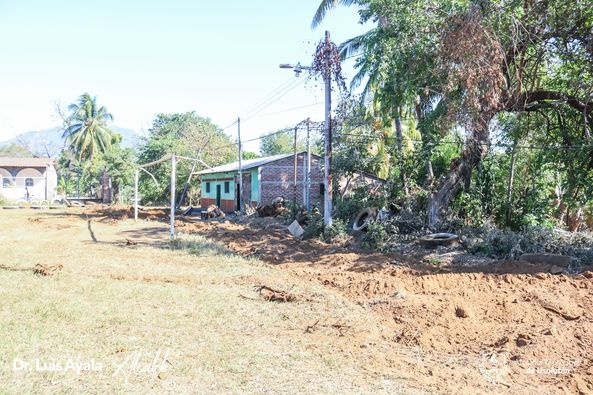 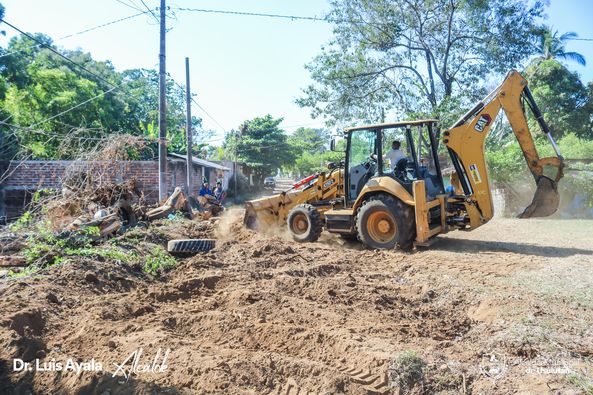 06-02-23Poda de árboles que representa peligro y riesgos para los que circulan sobre la 7ª Avenida Norte de Barrio La Merced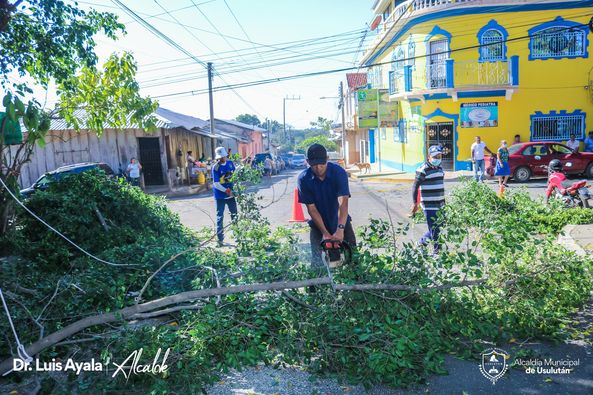 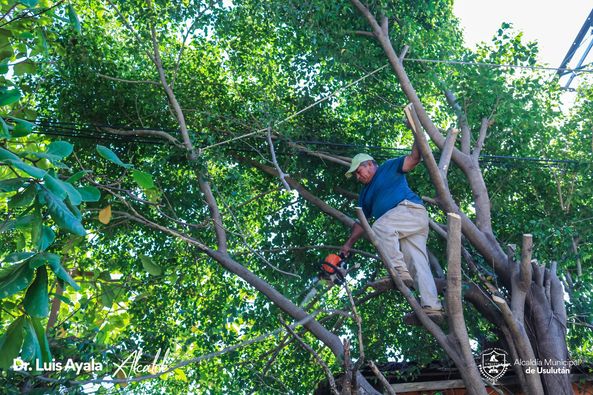 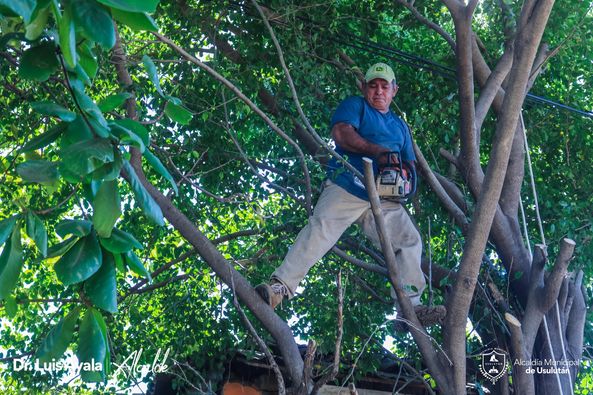 06-02-23Unidad Servicios Ciudadanos realizaron los trabajos de cambio de sanitario y pintura en las instalaciones donde funcionará la Casa de encuentro Juvenil del Mercado Regional,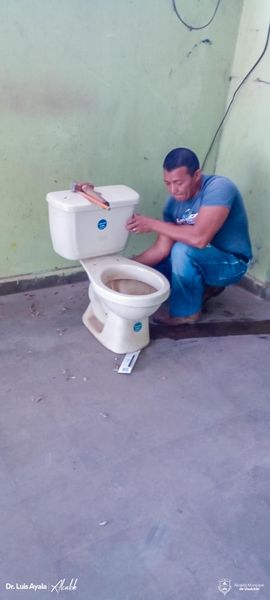 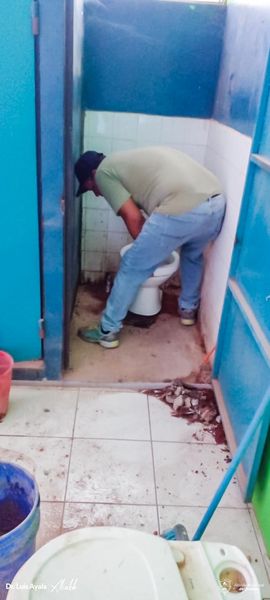 06-02-23mantenimiento de un tramo de Calle en Colonia Tropicana, realizando retiro de piedras, trabajos de conformado y Cuneteado.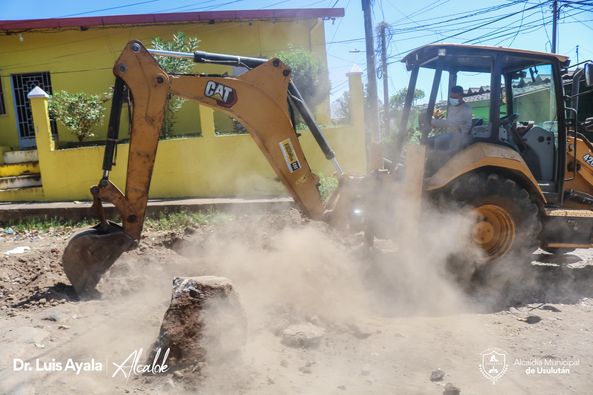 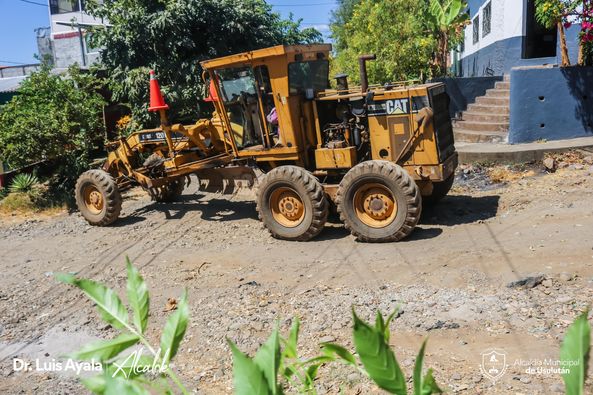 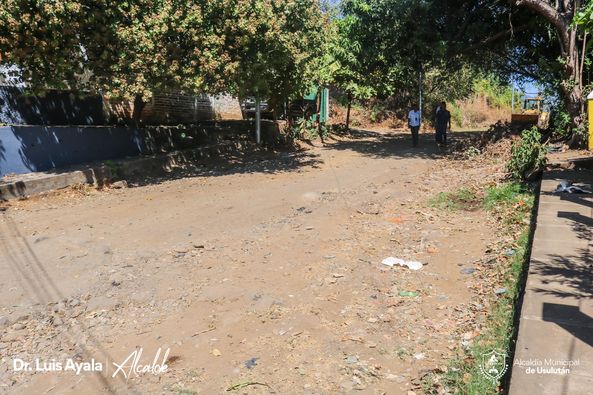 07-02-23Persona de Proyectos y Red Vial supervisó los trabajos de construcción de puente Comunidad Botoncillo #1, en Puerto Parada.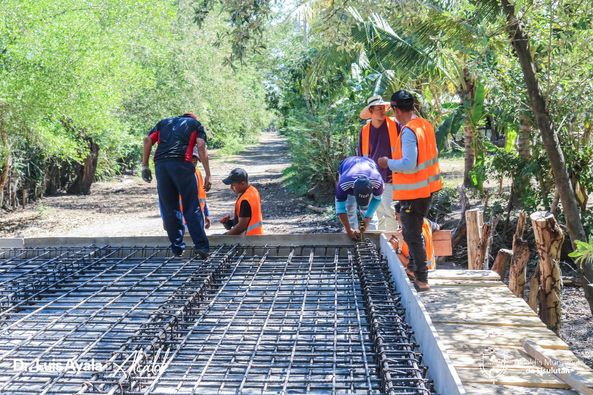 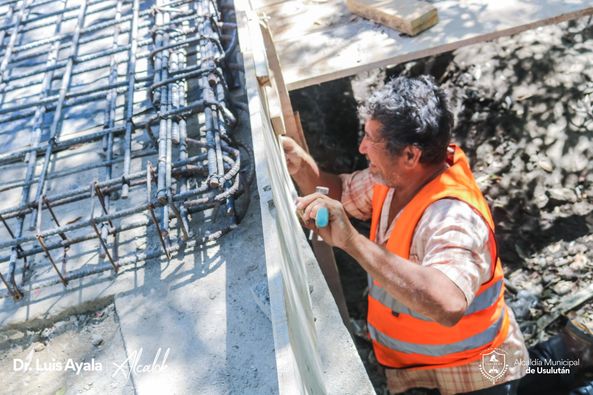 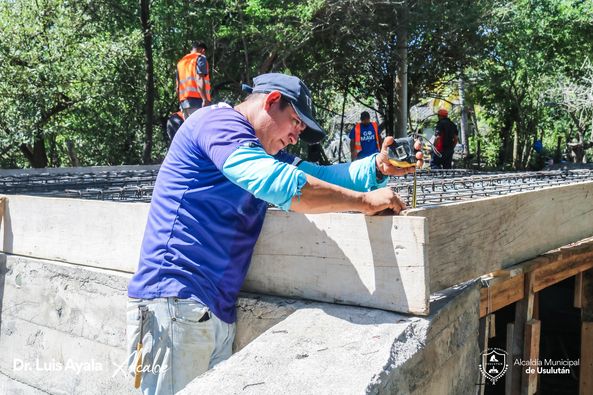 07-02-23Esta mañana nuestro Alcalde Doctor Luis Ernesto Ayala Benítez, se reunió con representantes de la ADESCO de la Colonia El Cocalito.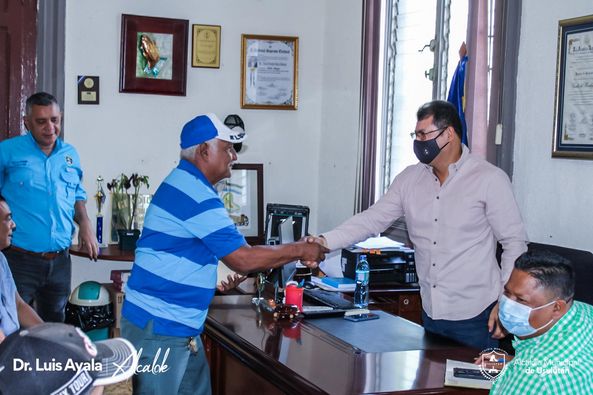 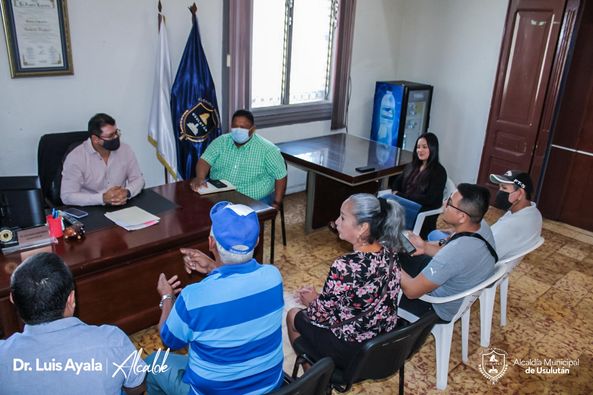 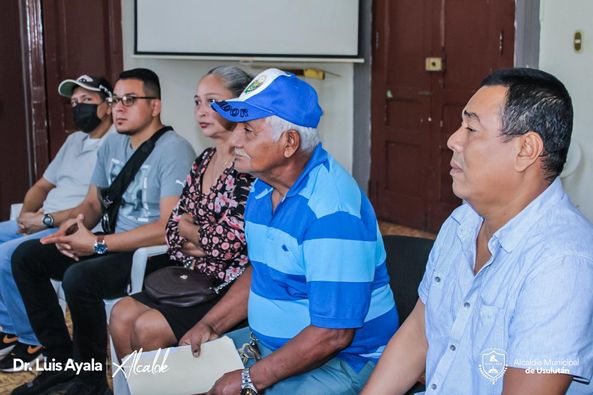 07-02-23Servicios Ciudadanos área de parque y Jardines realizaron trabajos de poda de árbol que representa peligro y riesgos para los que visitaran las instalaciones de la casa de encuentro en el Mercado Regional.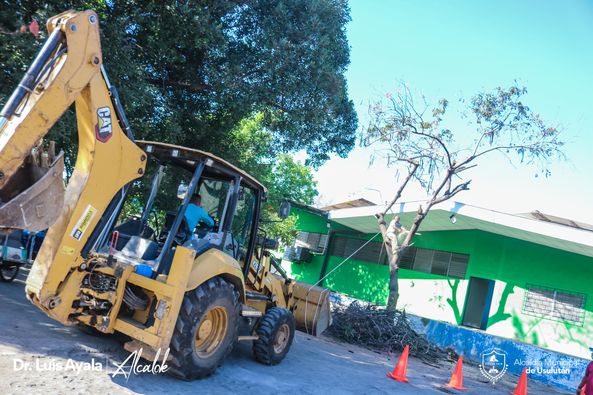 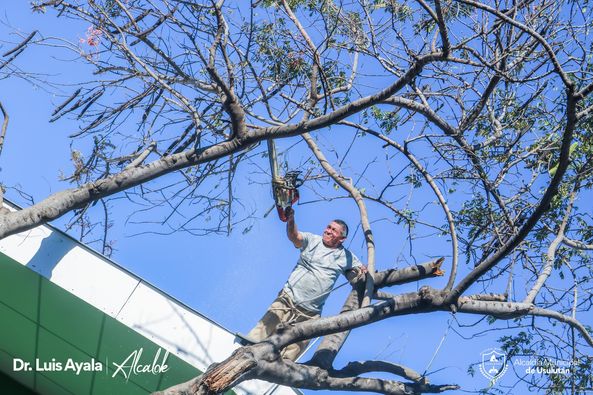 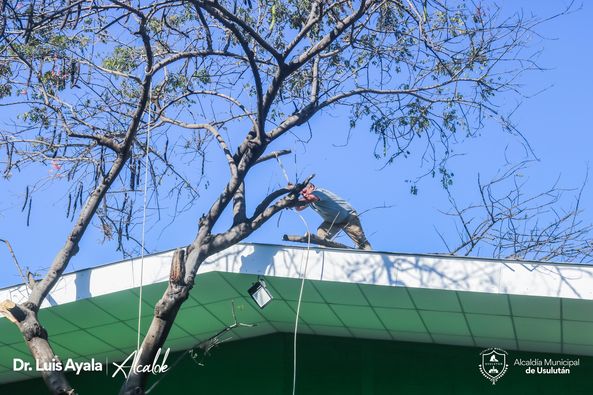 07-02-23ADESCO de Colonia El Progreso sostuvieron una importante reunión con nuestro Alcalde Doctor Luis Ernesto Ayala Benítez,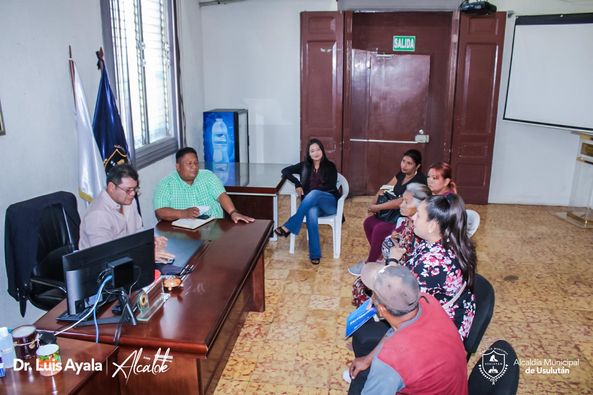 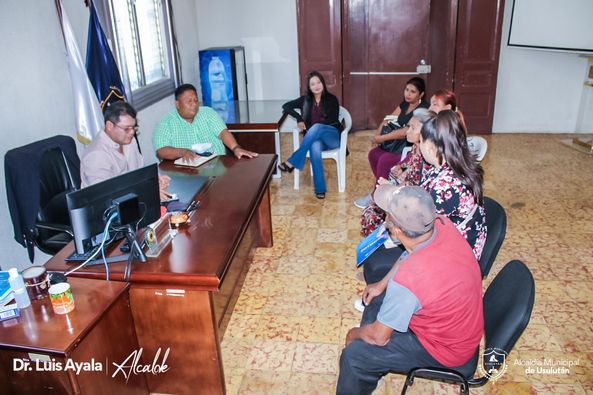 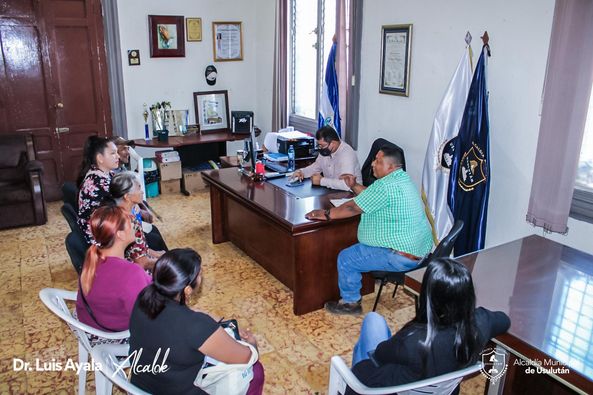 07-02-23trabajos de reparación de calles que se encontraba en mal estado en Colonia Santa Clara y Calle antigua a desvío de Santiago de María,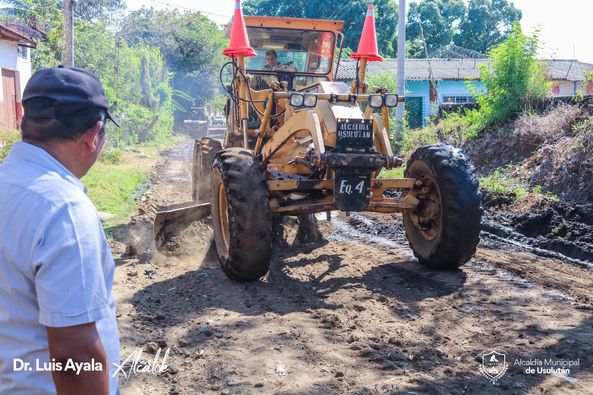 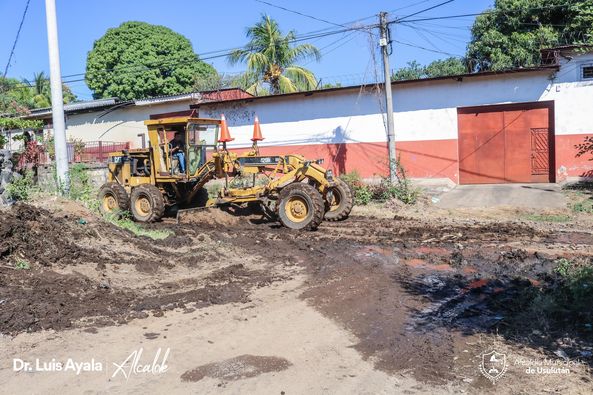 08-02-23Continuamos trabajando en un tramo de Calle en Colonia Tropicana,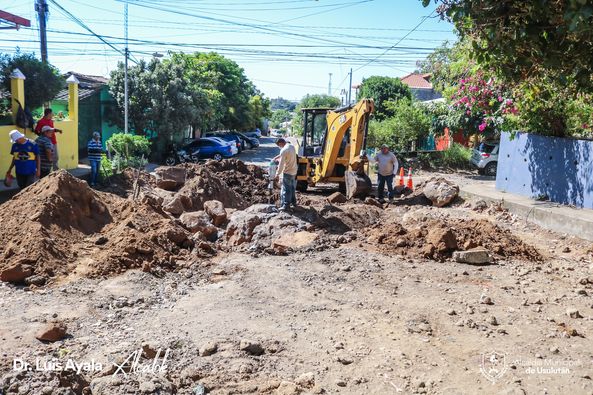 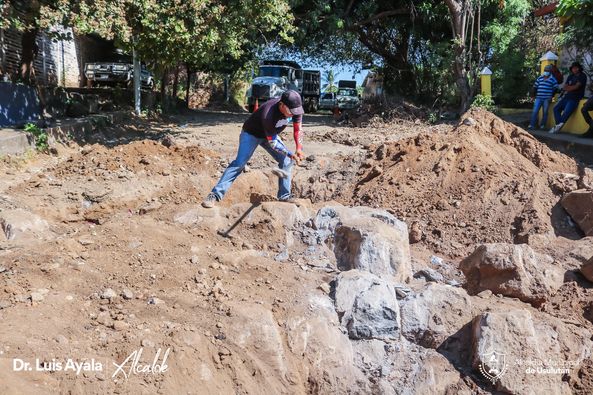 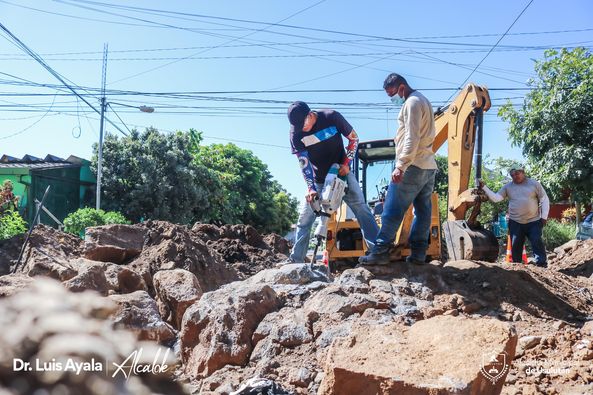 08-02-23continúan los trabajos de construcción de puente Comunidad Botoncillo # 1, en Puerto Parada.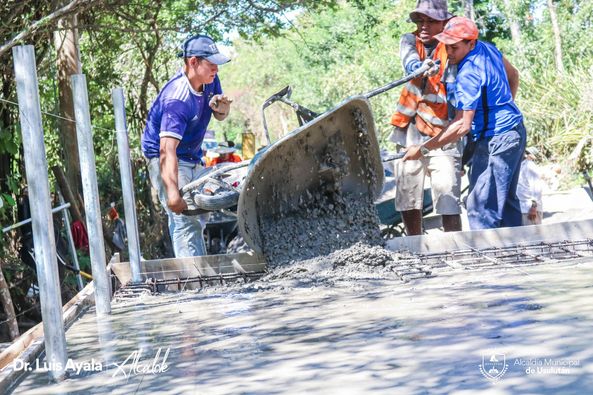 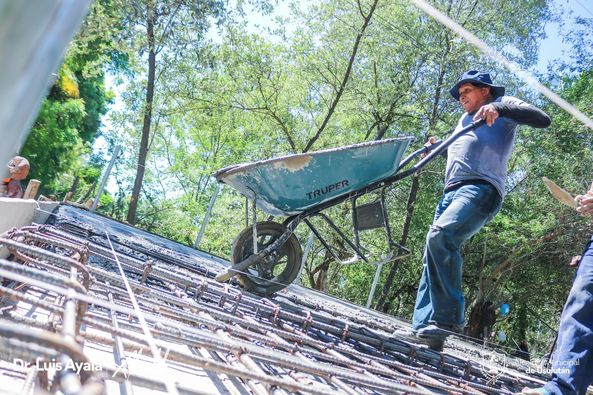 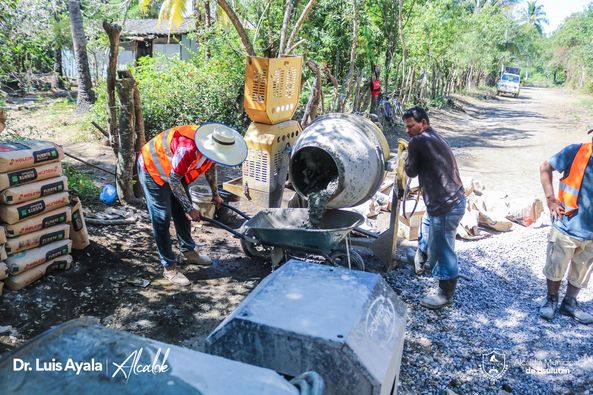 08-02-23Esta tarde en el despacho Municipal se realiza la reunión de Concejo Municipal Plural que dirige nuestro alcalde Doctor Luis Ernesto Ayala Benítez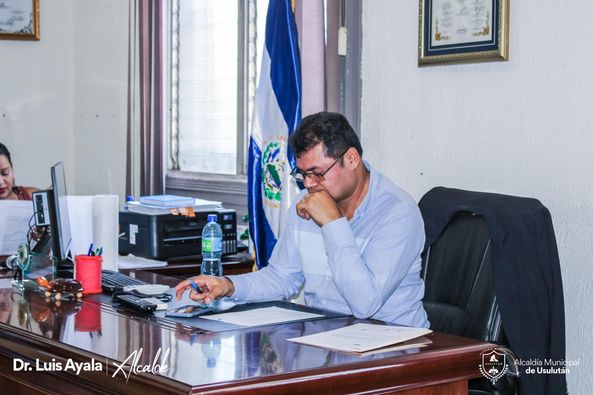 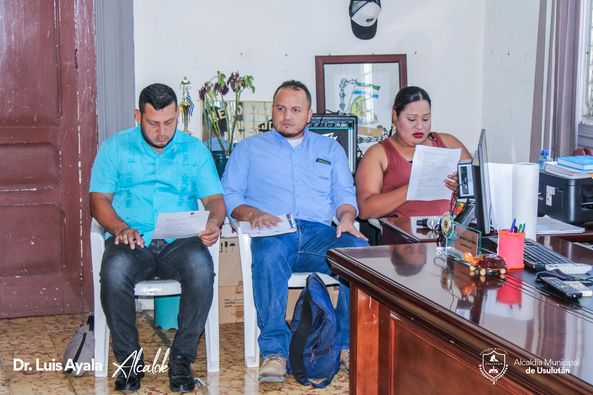 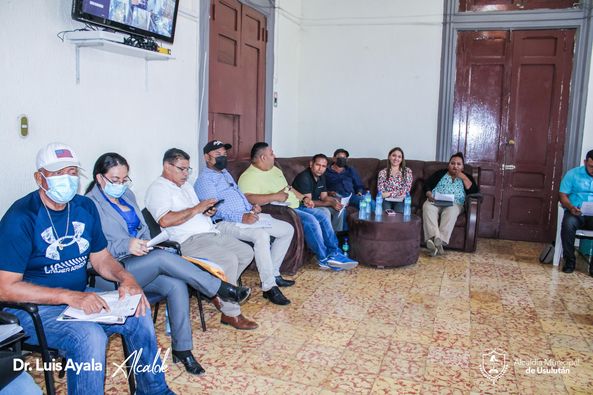 08-02-23Continúan los trabajos de Readoquinado en calle principal de Colonia Cruz 1, importante vía de acceso en la zona Norte de la ciudad.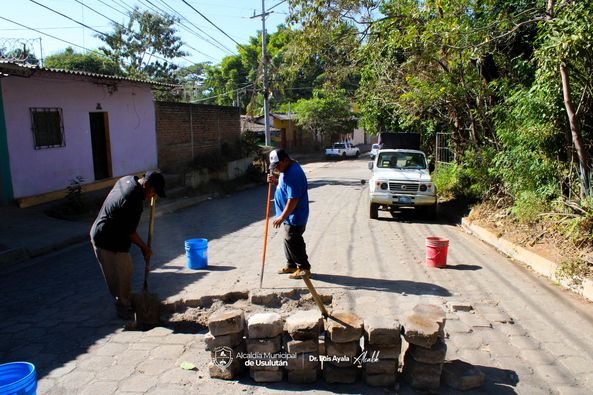 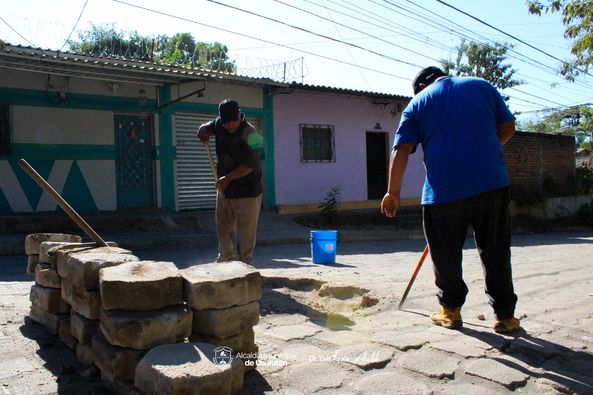 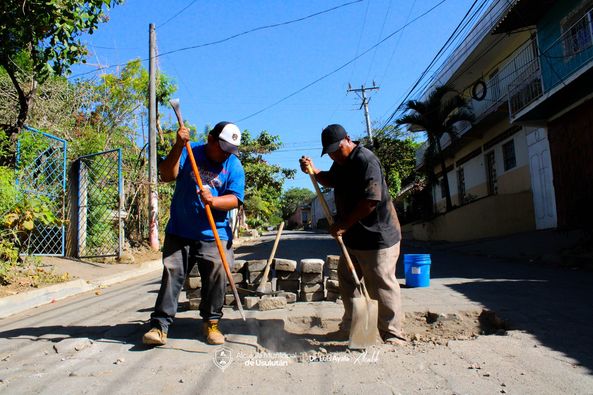 08-02-23Estamos realizando los últimos detalles para habilitar la Casa de encuentro Juvenil en las Instalaciones del Mercado Regional.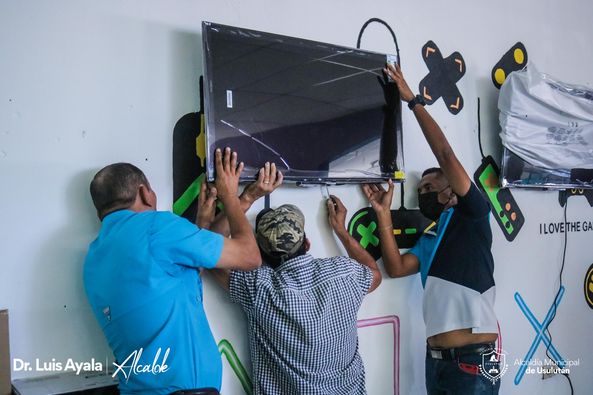 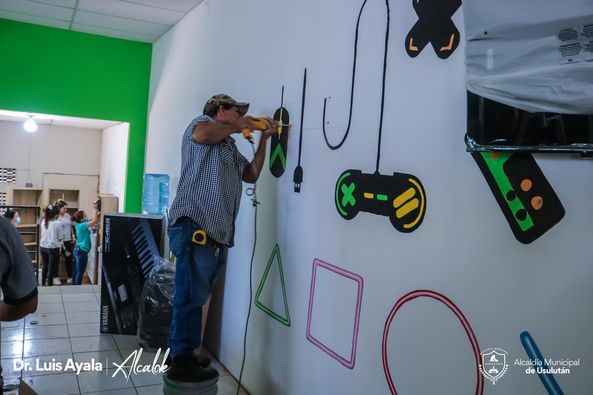 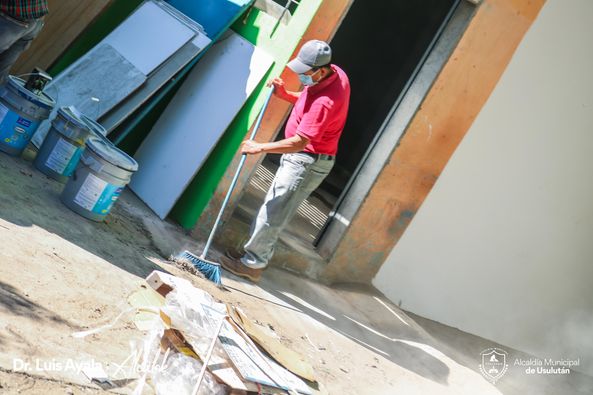 08-02-23El personal de Servicios Ciudadanos continua con los trabajos de reparación de calles que se encontraba en mal estado en Calle antigua a desvío de Santiago de María,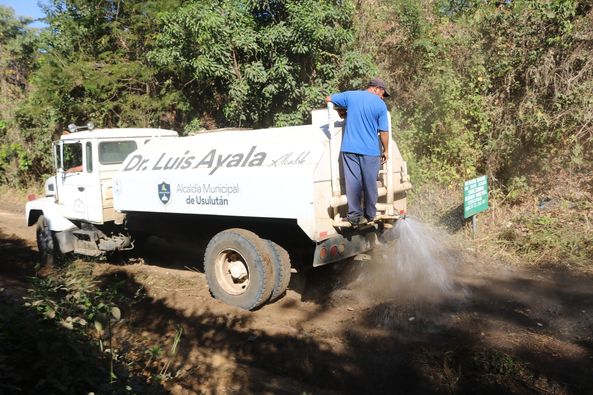 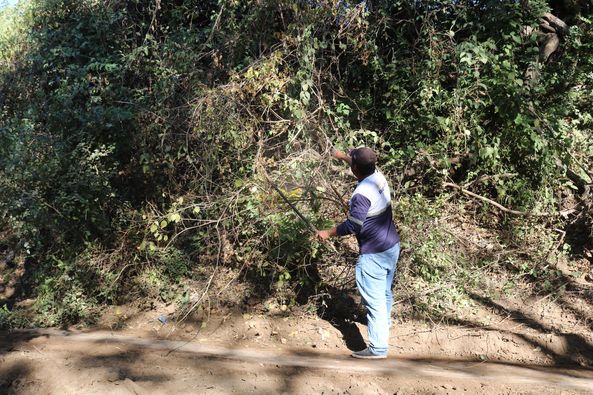 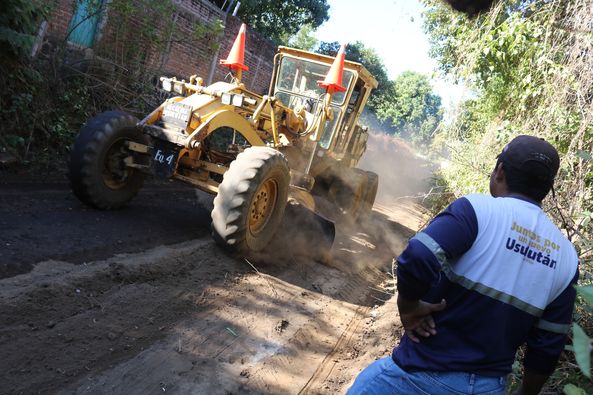 08-02-23Reforzamos el sistema de videovigilancia de la Policía Nacional Civil, delegación Usulután,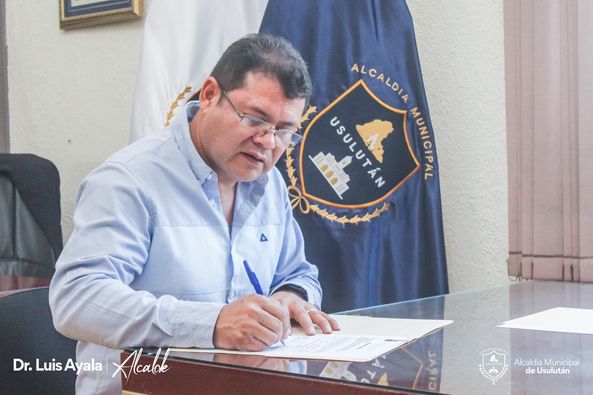 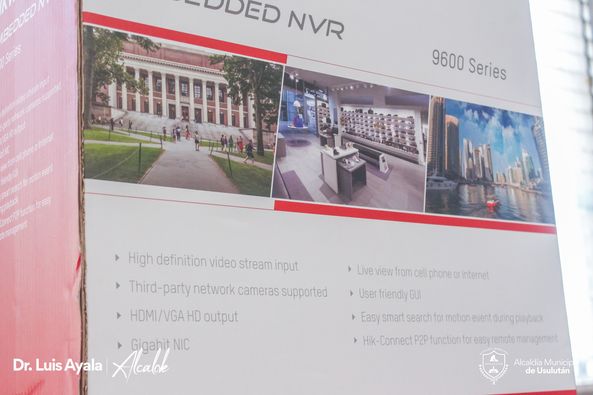 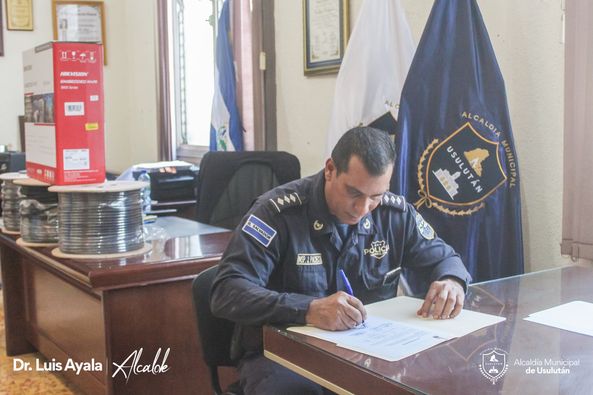 09-02-23Nuestro Alcalde Doctor Luis Ernesto Ayala Benítez, en compañía de la Licda. Alicia Ávila Directora País de Fundación educo y Vanessa Ramos líder juvenil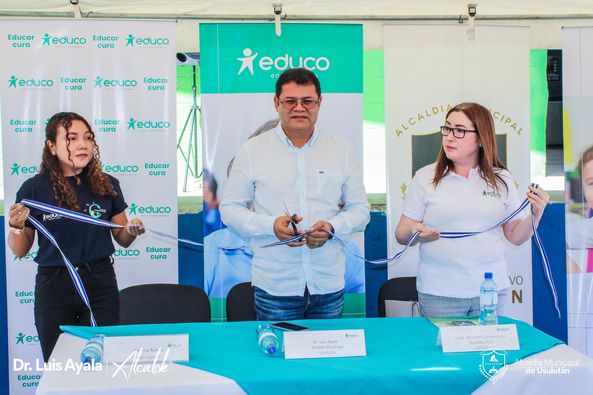 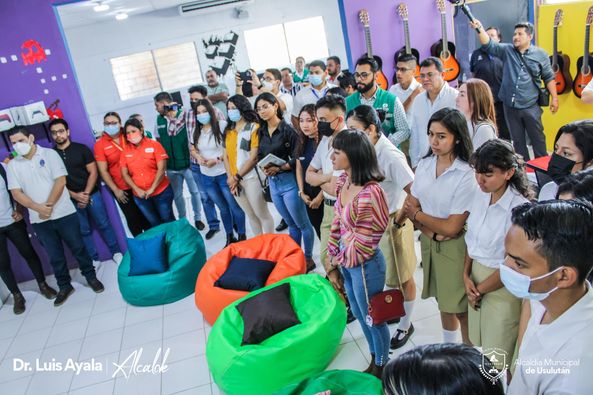 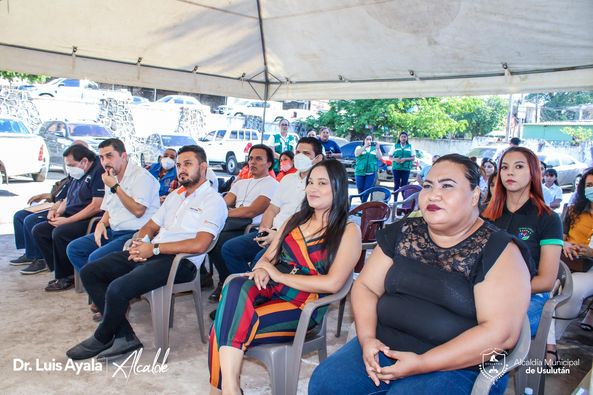 09-02-23Continuamos con la construcción de la bóveda en quebrada las Yeguas,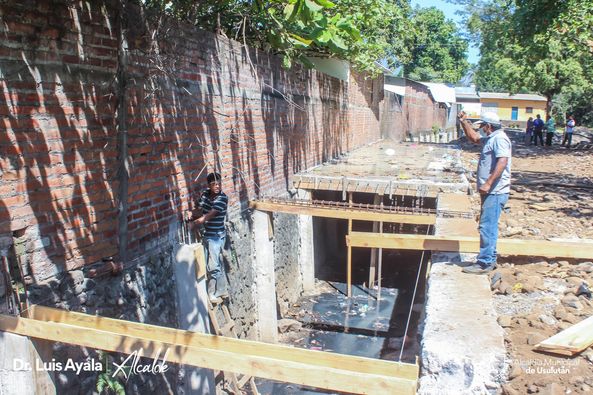 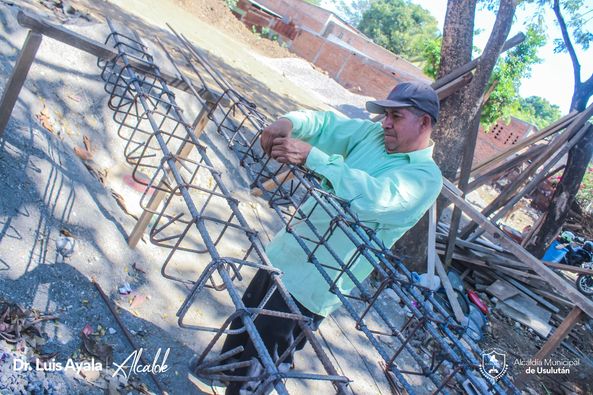 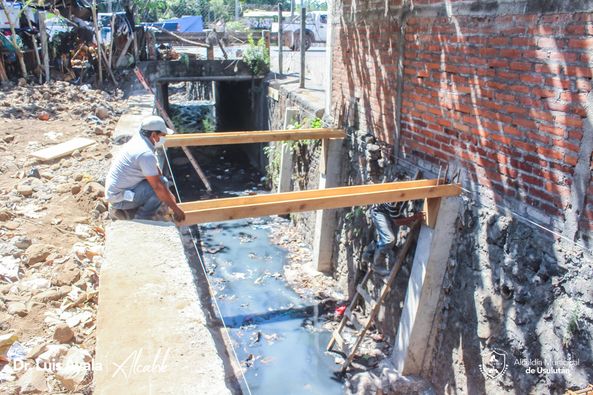 09-02-23El personal de Servicios Ciudadanos realiza los trabajos de reparación de calle principal que se encontraba en mal estado en Colonia Guadalupe,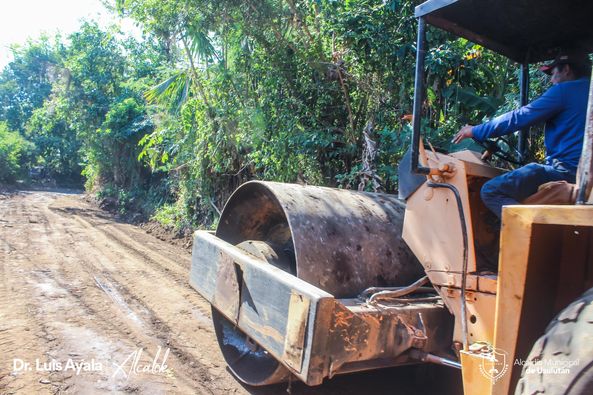 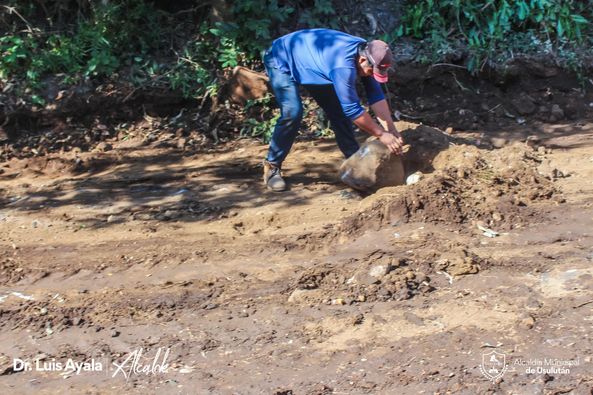 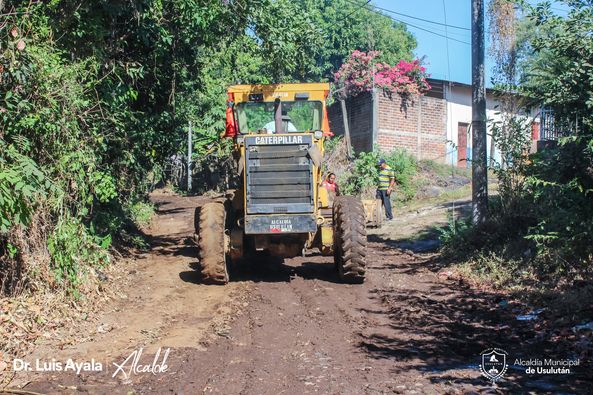 09-02-23Dentro del Marco de la Inauguración de la Casa de Encuentro Juvenil, en las instalaciones del Mercado Regional,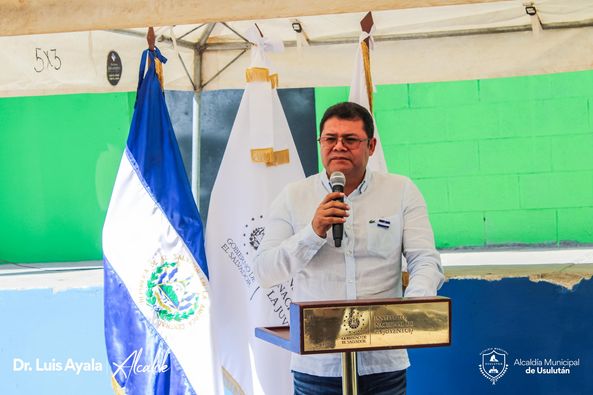 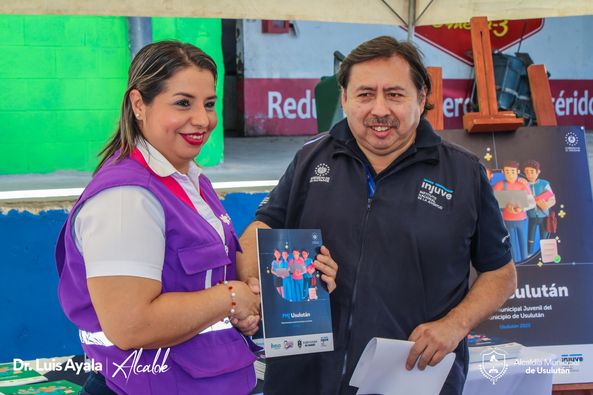 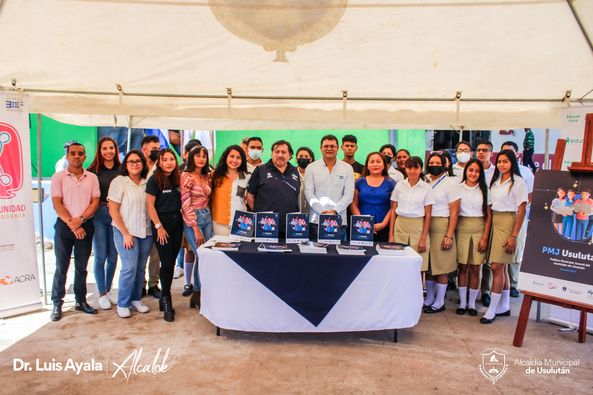 09-02-23Los habitantes de la Comunidad La Garra, en Cantón El Ojuste, recibieron la primera fase del proyecto de empedrado fraguado de la calle principal de su comunidad.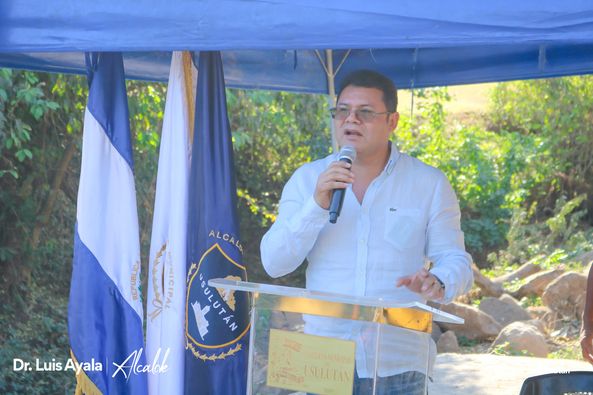 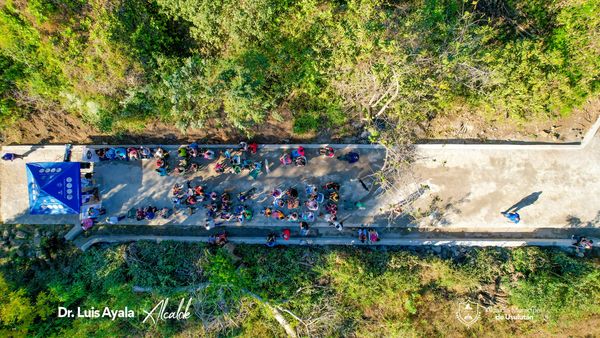 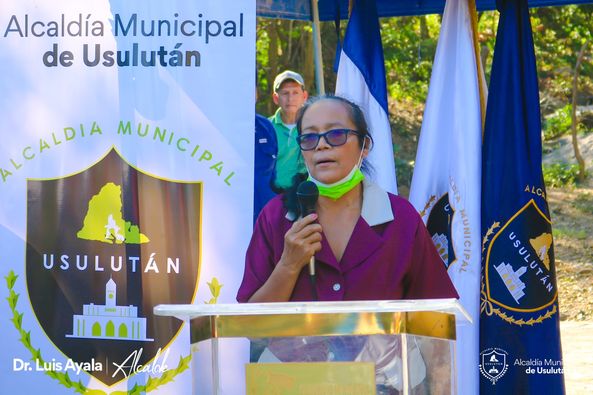 09-02-23#Juramentación| ADESCO El Nuevo Milenio de Colonia La Campiña ha sido juramentada este día por nuestro Alcalde Doctor Luis Ernesto Ayala Benítez.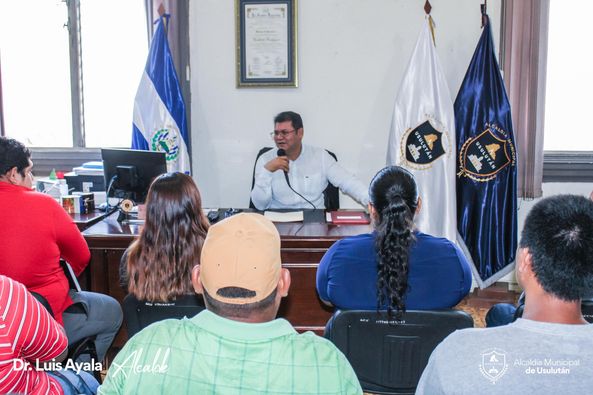 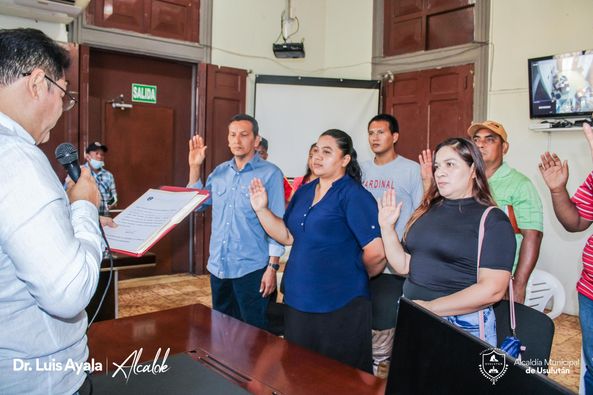 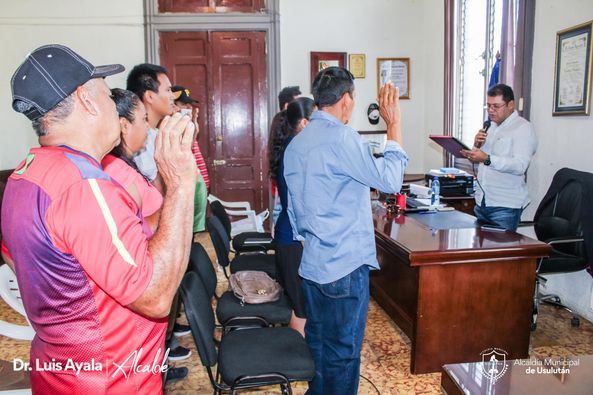 10-02-23#BodasMunicipales | Este día se realizaron las bodas municipales en el despacho el Lic. Douglas en representación del Alcalde Municipal unió en matrimonio a dos felices parejas de usulutecos.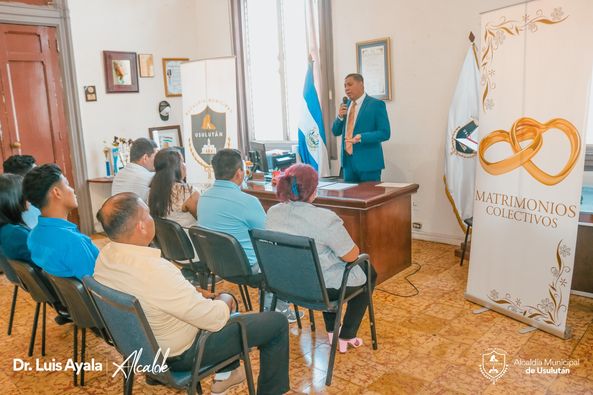 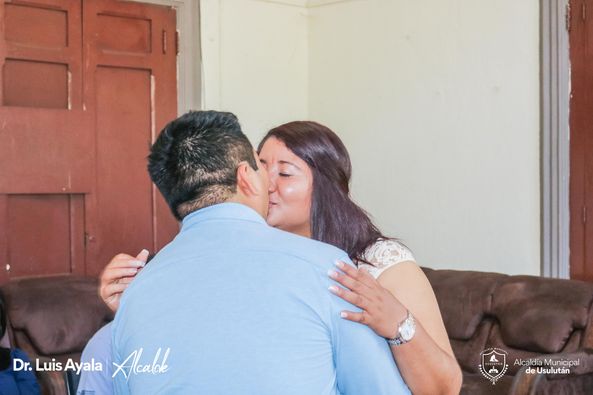 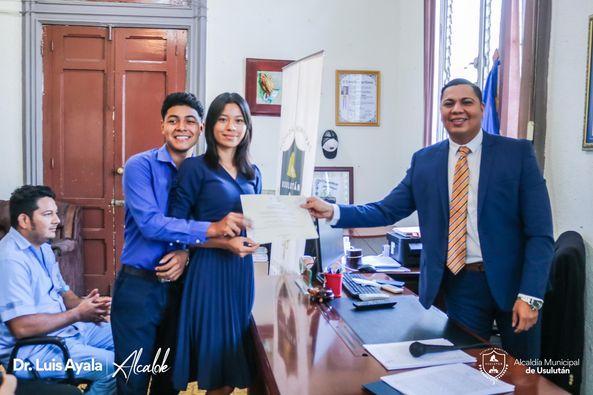 10-02-23Esta mañana en las instalaciones de la Universidad Gerardo Barrios se realizó la graduación del proceso de formación de las Ley Crecer Juntos para los trabajadores públicos y privados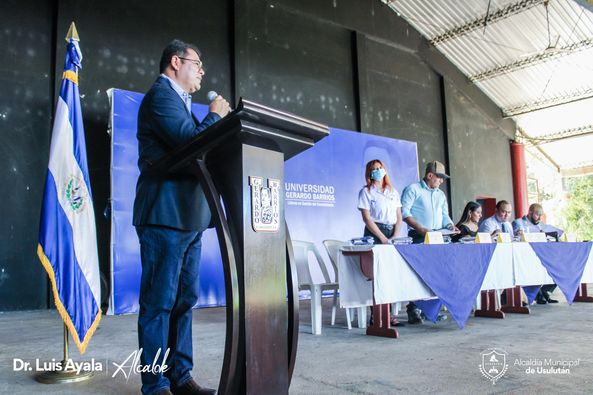 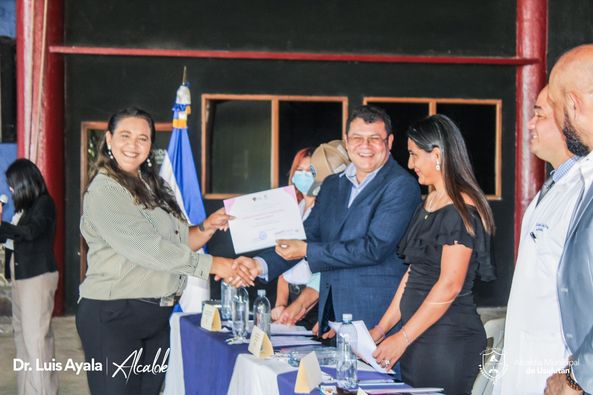 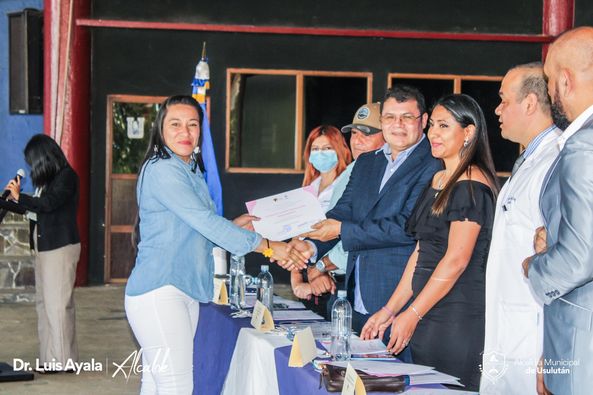 10-02-23Continuamos con la ampliación de Calle en Colonia Floresta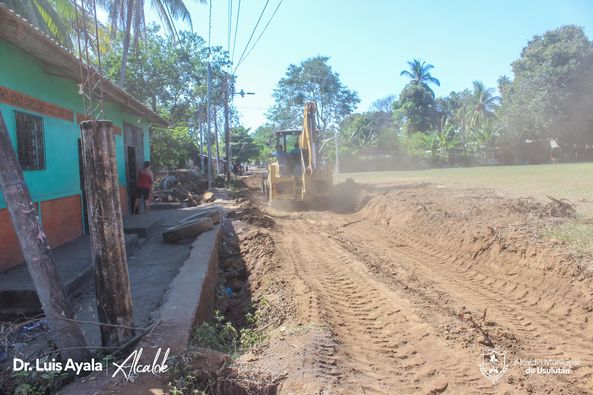 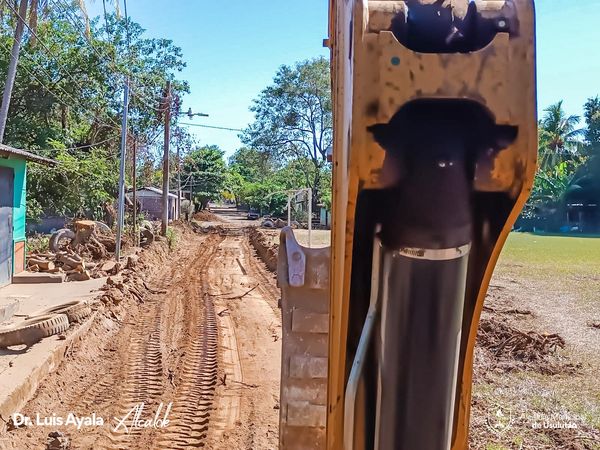 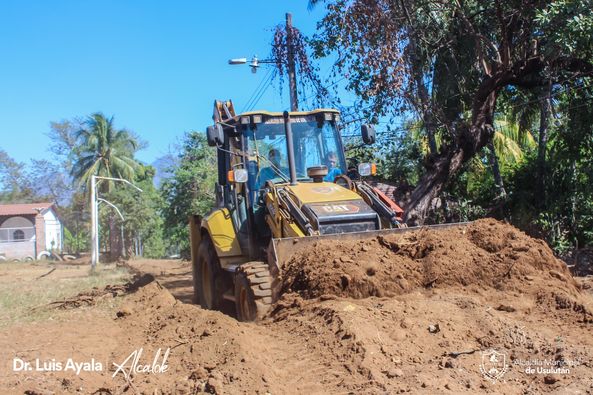 10-02-23Estamos trabajando en el mantenimiento de los camiones de la municipalidad, el equipo de mecánicos de la Unidad de Servicios Ciudadanos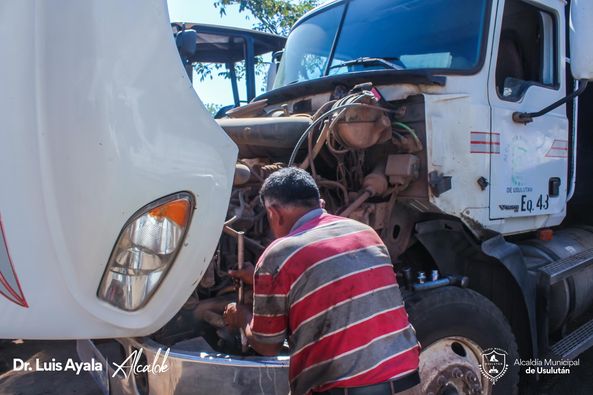 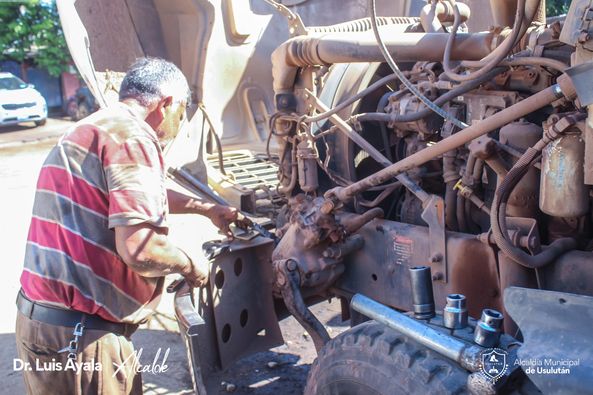 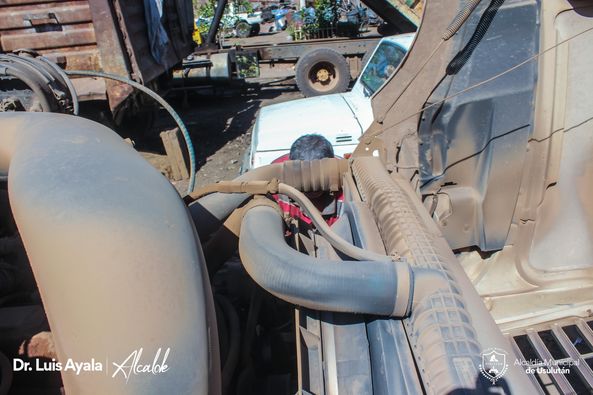 10-02-23El personal de Servicios Ciudadanos este día finalizó los trabajos de reparación de calle principal que se encontraba en mal estado en Colonia Guadalupe,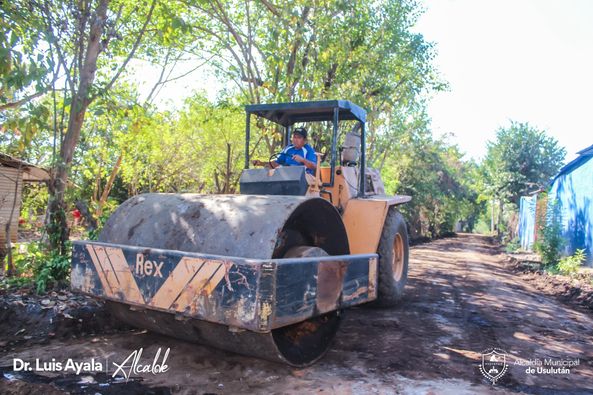 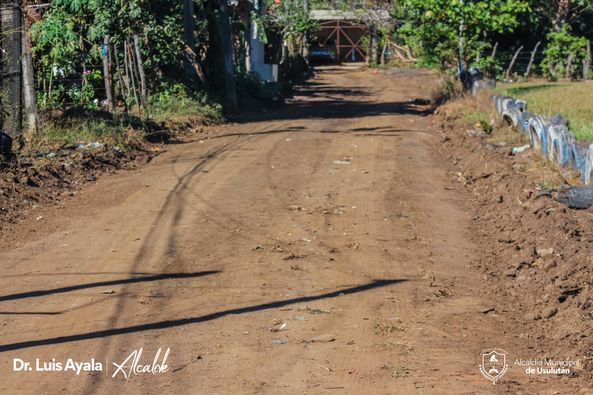 10-02-23Estamos trabajando en la base que sostendrá la Bóveda en Caserío La Estopa y Calle Principal de Colonia las Flores de Puerto Parada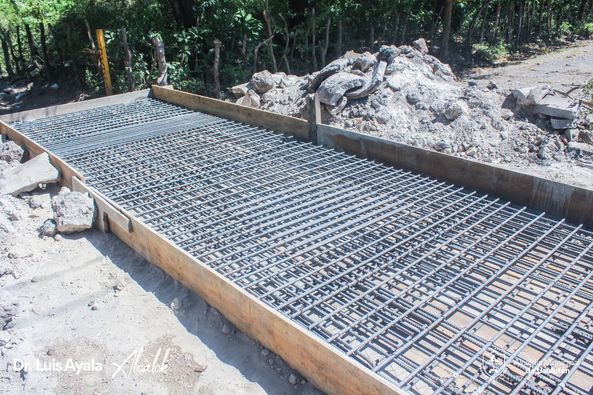 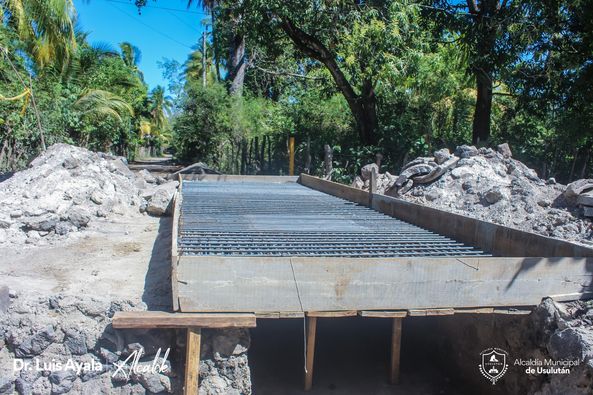 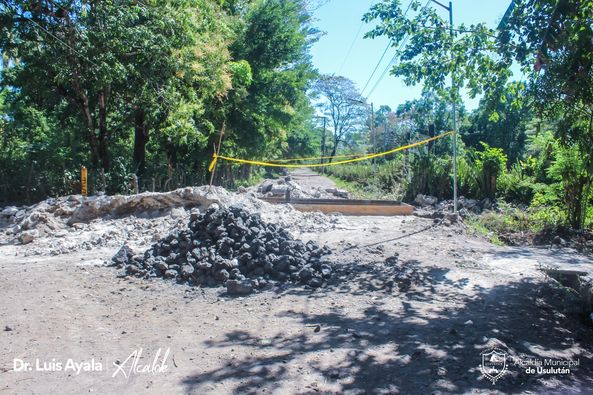 10-02-23Protesta a los miembros de la ADESCO de Colonia Castro,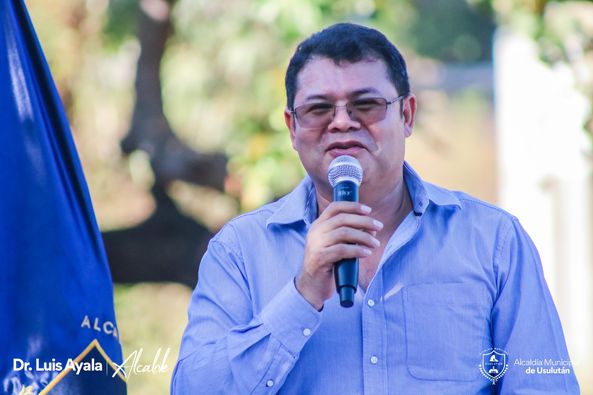 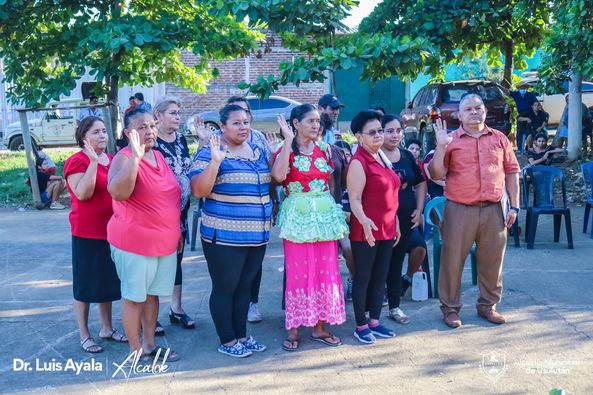 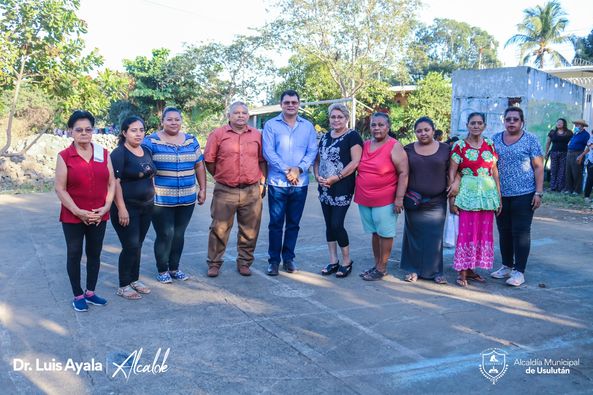 11-02-23Comienza a celebrar este día de San Valentín en Paseo Calvario .Amor , Amistad. Platillos Típicos y el mejor ambiente familiar.Te estamos esperando.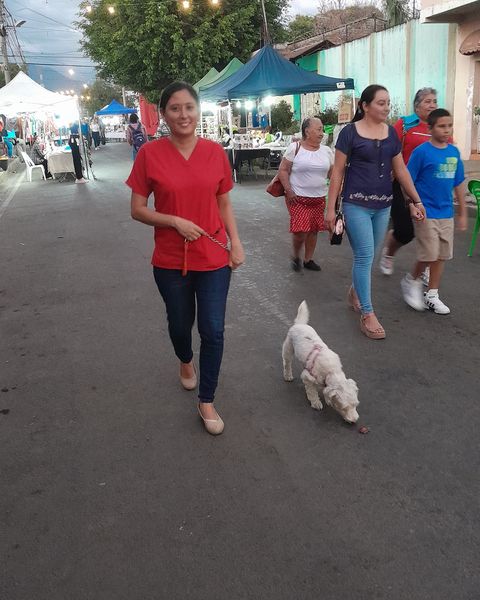 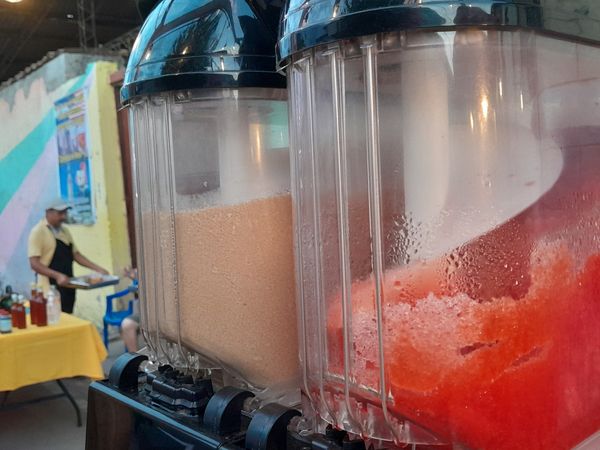 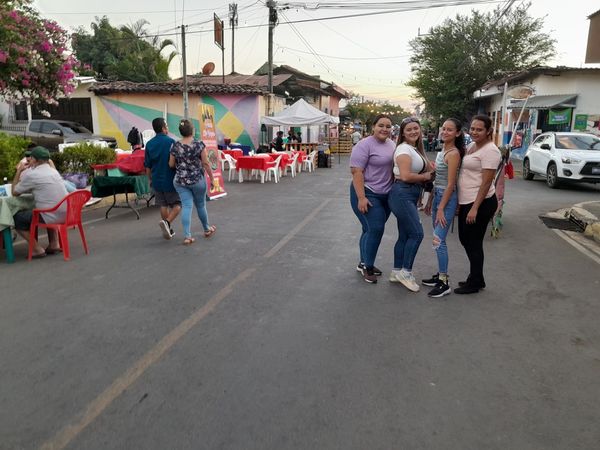 13-02-23Estamos trabajando en la base que sostendrá la Bóveda en Caserío La Estopa y Calle Principal de Colonia las Flores de Puerto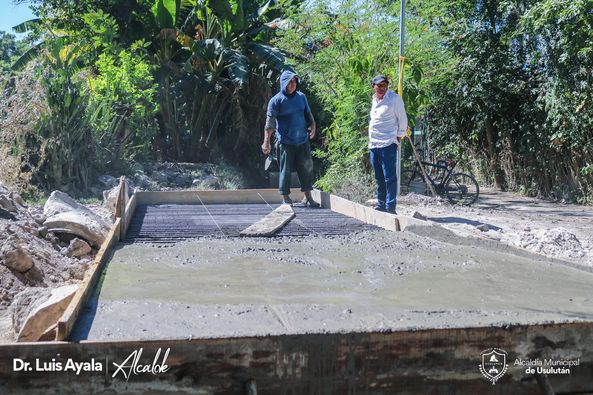 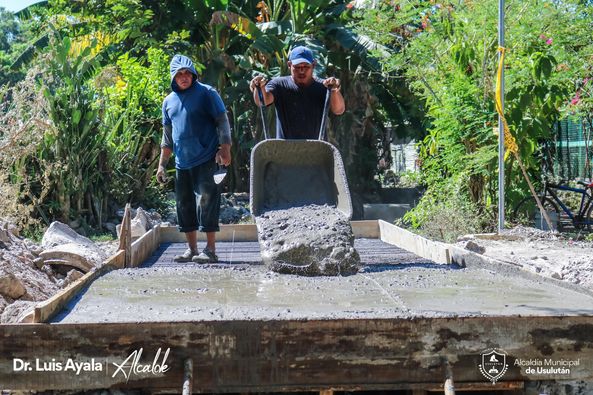 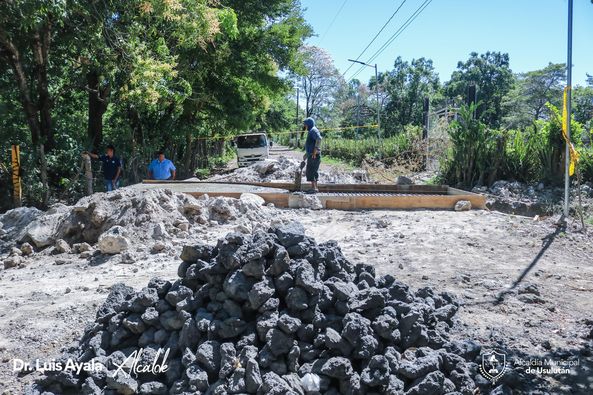 13-02-23Cambio de luminarias y sistema eléctrico en la Unidad de Acceso a la Información Pública.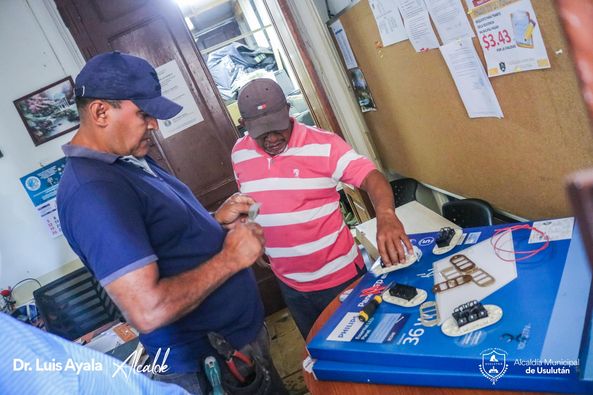 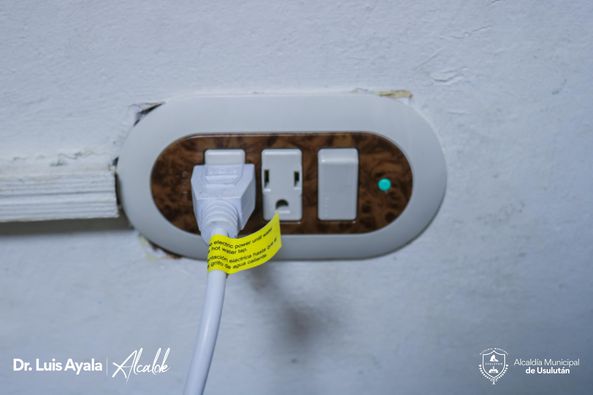 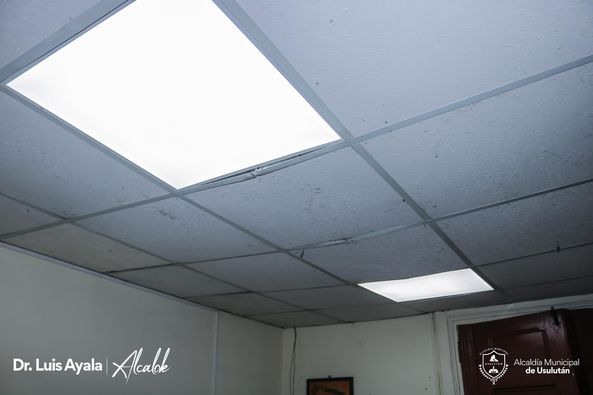 13-02-23Continuamos con la ampliación de Calle en Colonia Floresta,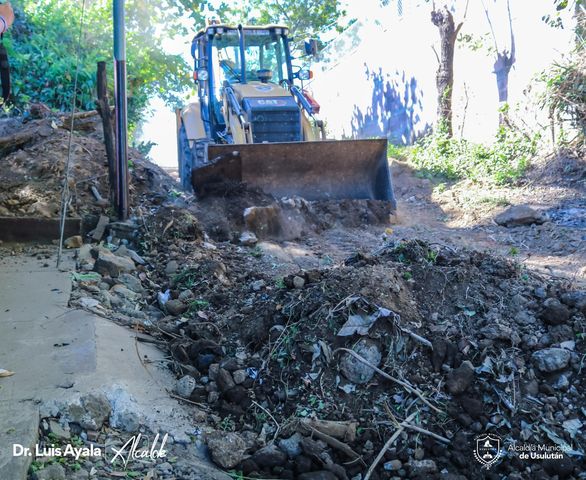 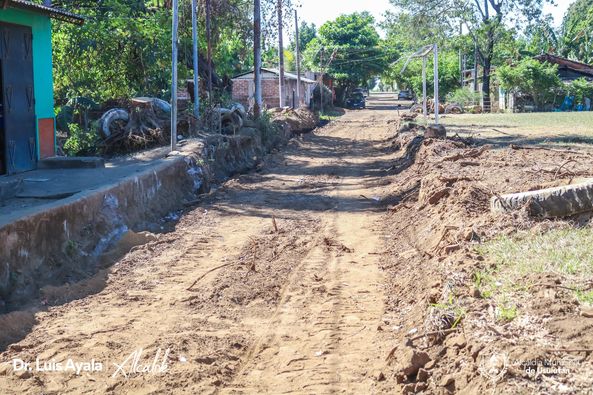 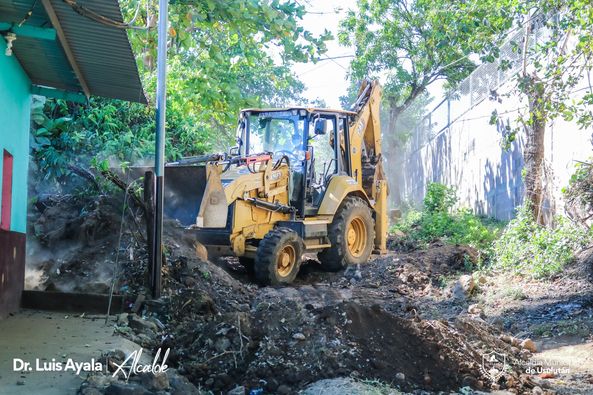 13-02-23Seguimos con los trabajos de elaboración de cuneta para darle salida a las aguas en calle principal de Cantón El Talpetate Sur,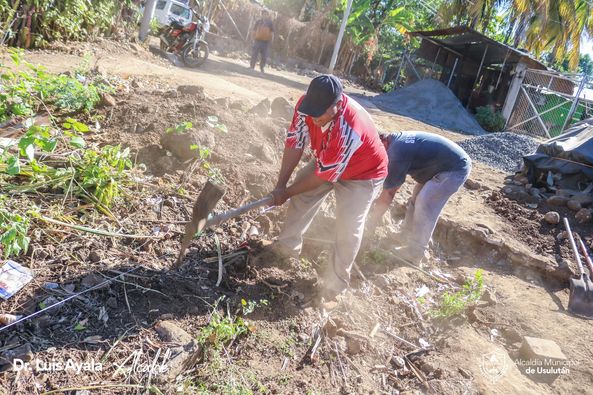 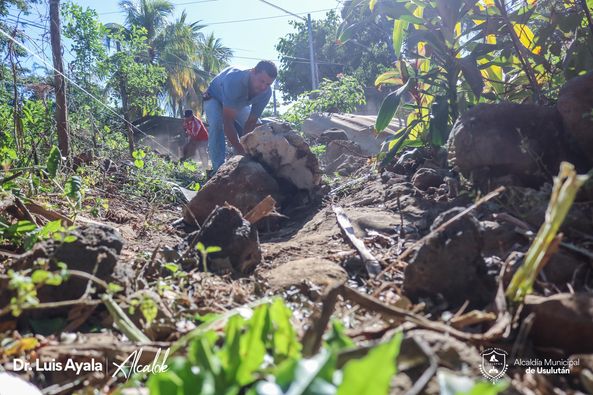 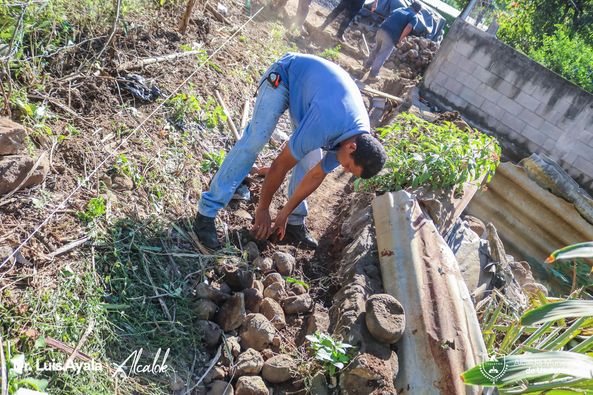 13-02-23Este día continúan los trabajos de construcción de puente Comunidad Botoncillo # 1, en Puerto Parada.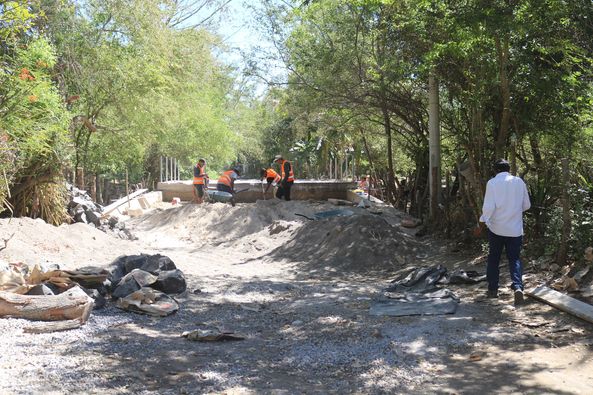 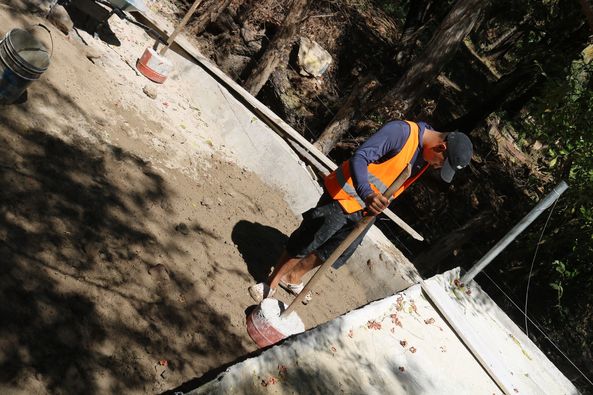 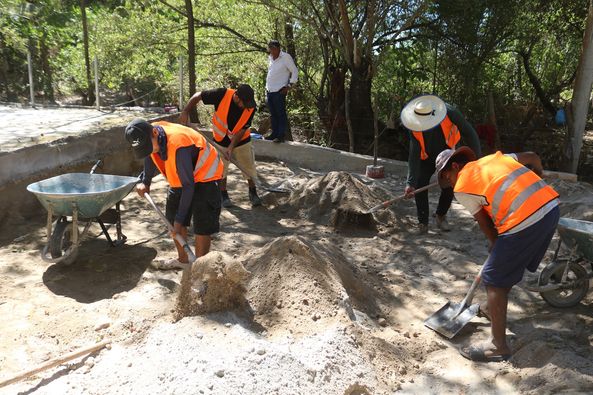 14-02-23Unidad de Servicios Ciudadanos realiza el mantenimiento a camiones para realizar sus actividades diarias y prestar un mejor servicio en las comunidades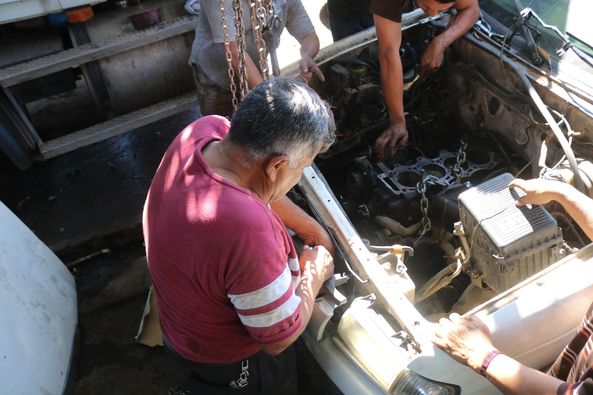 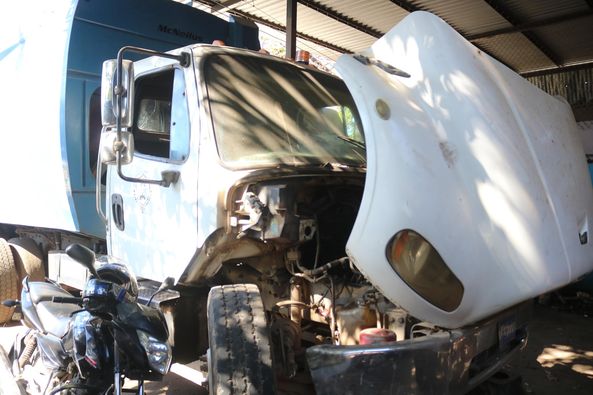 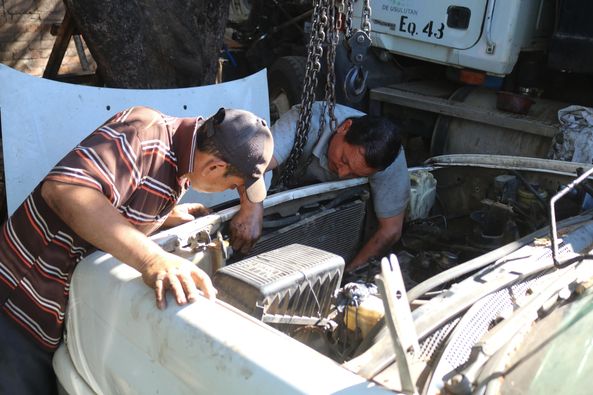 14-02-23Continuamos con la construcción de la bóveda en quebrada las Yeguas,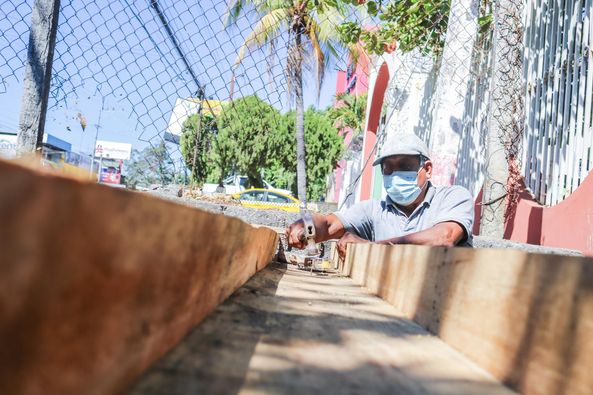 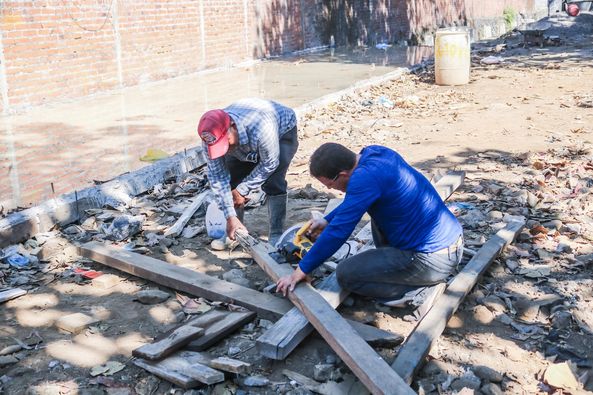 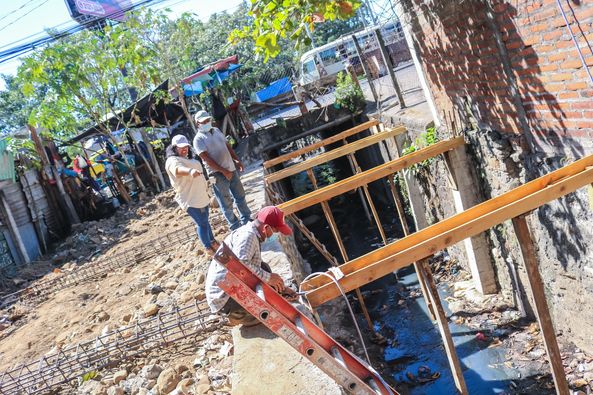 14-02-23El personal de Servicios Ciudadanos realiza trabajos de reparación de calle principal que se encontraba en mal estado en Comunidad el progreso,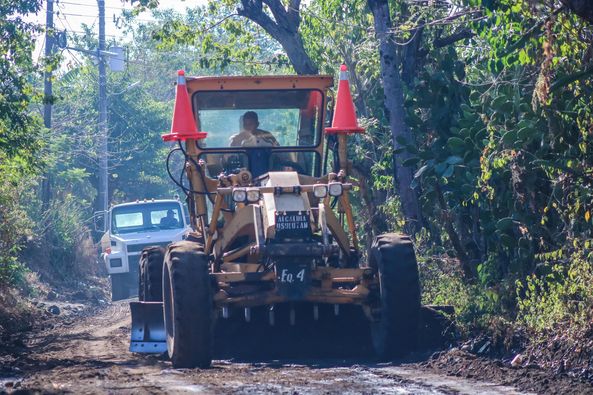 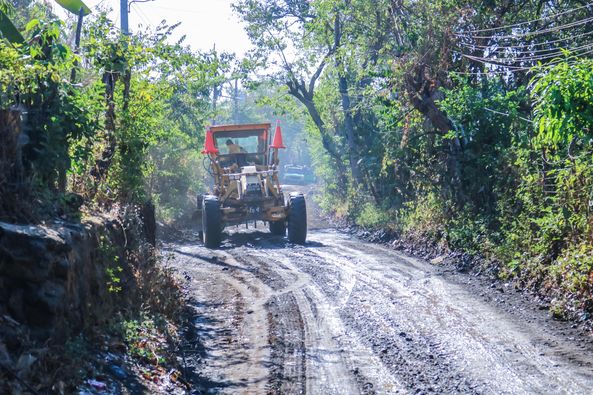 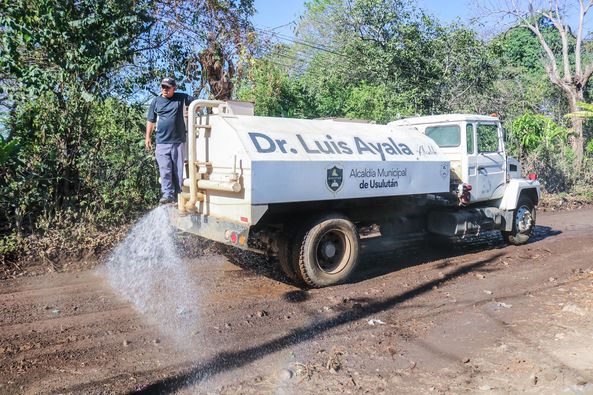 14-02-23Continuamos trabajando en un tramo de Calle en Colonia Tropicana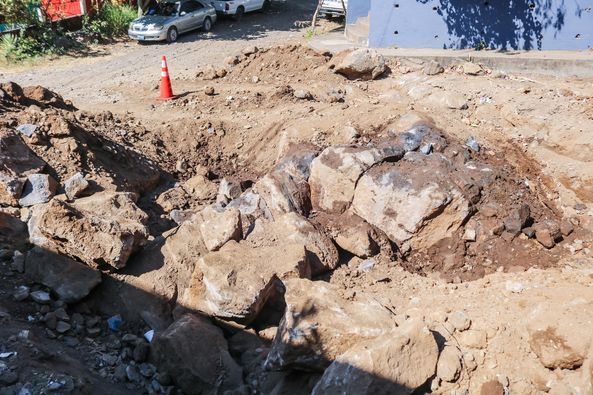 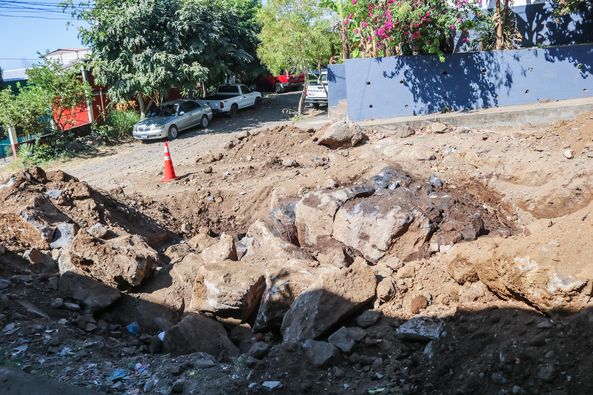 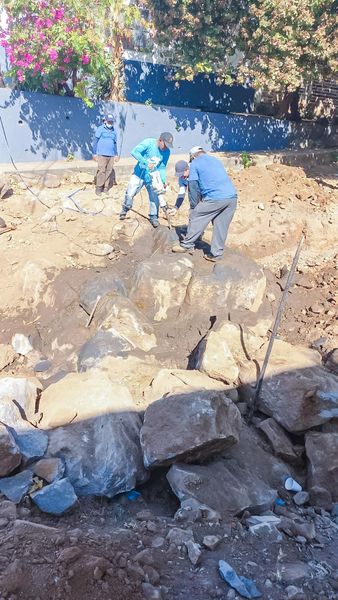 14-02-23Puedes visitarnos en la Casa de encuentro Juvenil en las Instalaciones del Mercado Regional.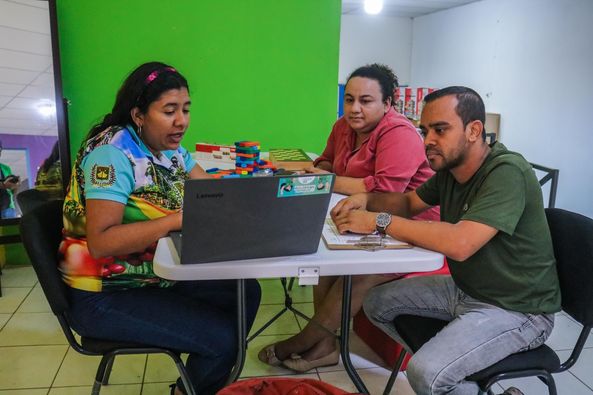 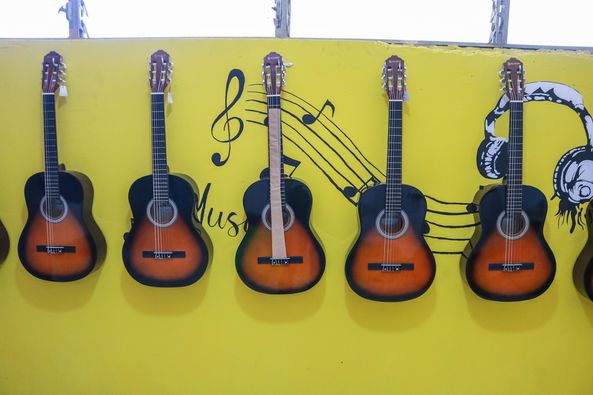 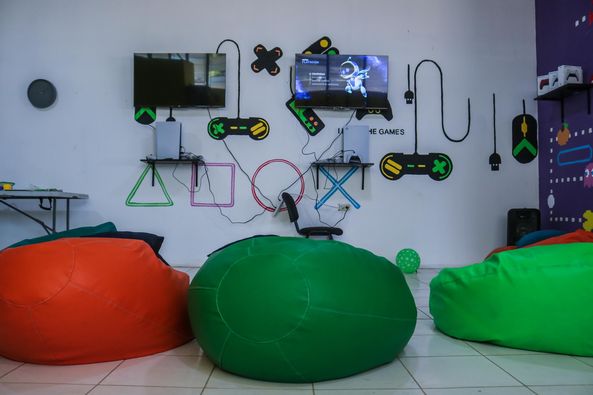 15-02-23Colonia San Juan Bosco #2 personal de La Unidad de Servicios Ciudadanos realizó esta mañana el riego de la cancha con la pipa de la municipalidad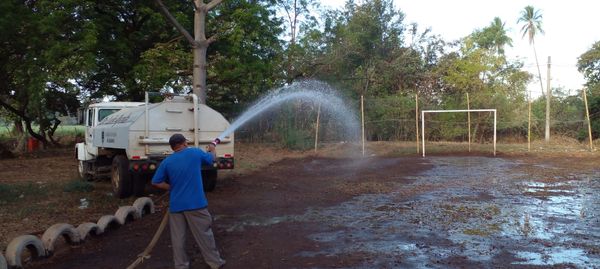 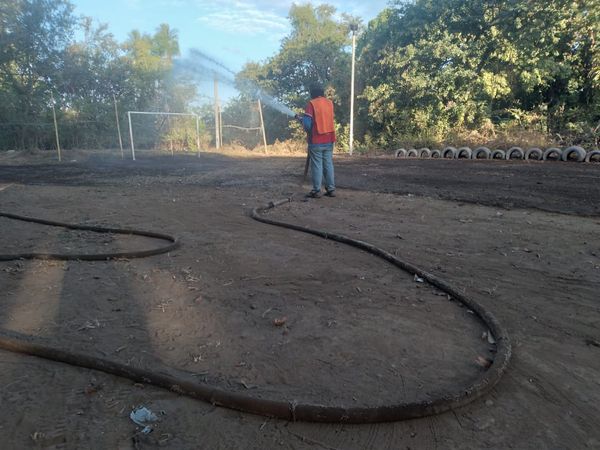 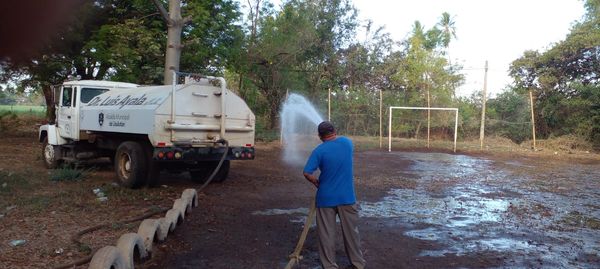 15-02-23La municipalidad de Usulután a través de la Unidad de Servicios Ciudadanos realiza limpieza de predio de zona verde para construcción de cancha de futbol y juegos recreativos en Colonia El Milagro # 1.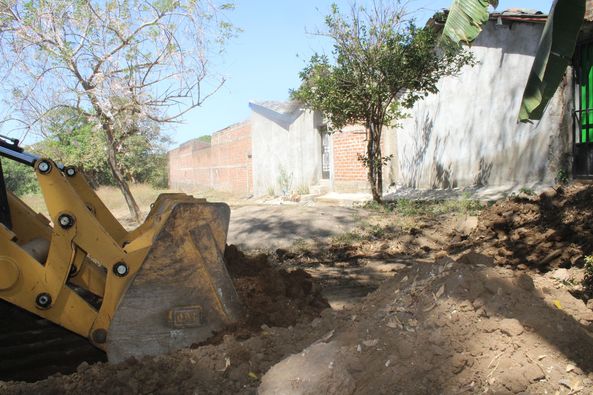 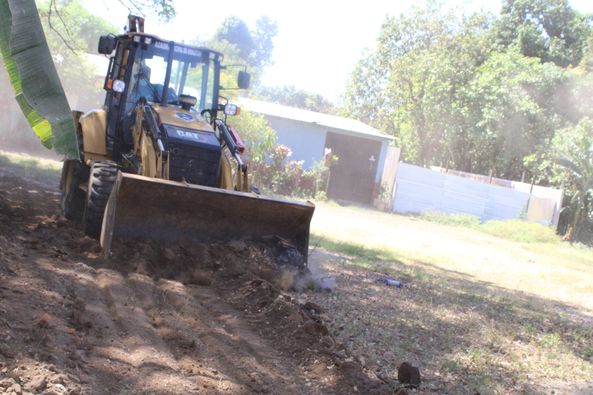 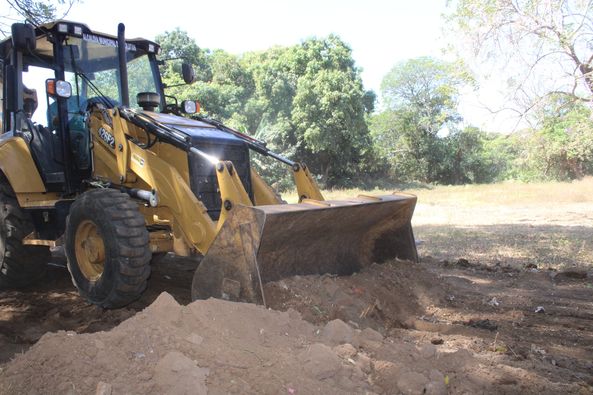 15-02-23Entrega de laptops y tablets, la actividad se realizó en el Complejo Educativo Anita Guerrero de Usulután.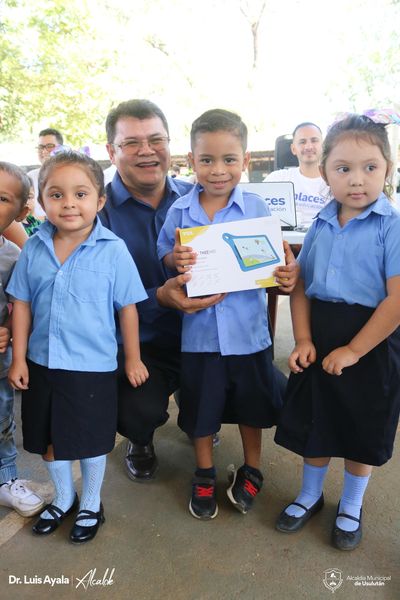 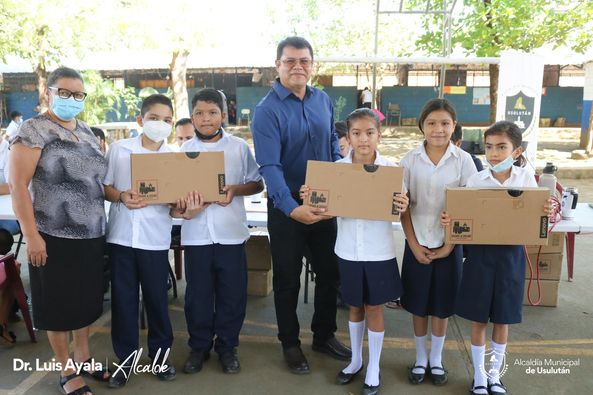 15-02-23El personal de Servicios Ciudadanos finalizaron este día los trabajos de reparación de calle principal en Comunidad el progreso,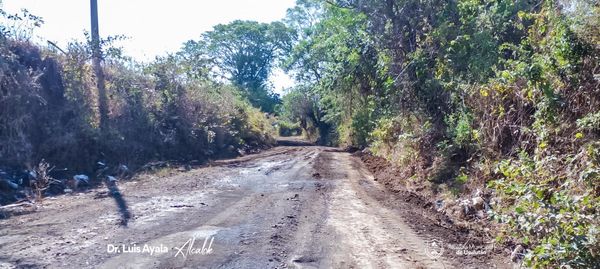 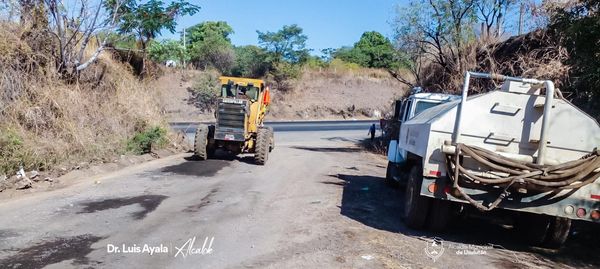 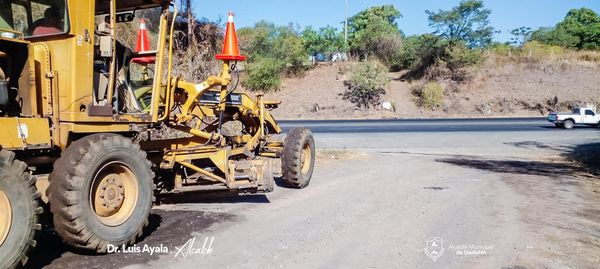 15-02-23Esta tarde en el despacho Municipal se realiza la reunión de Concejo Municipal Plural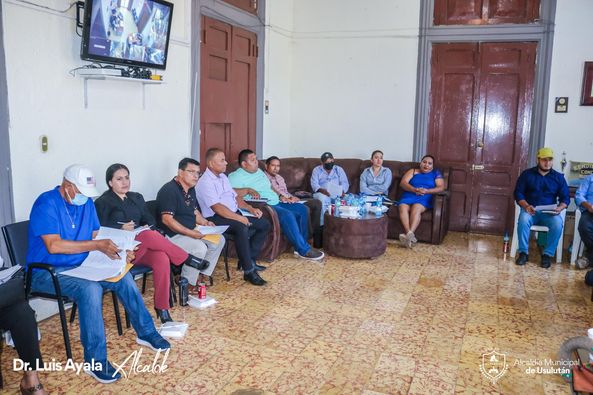 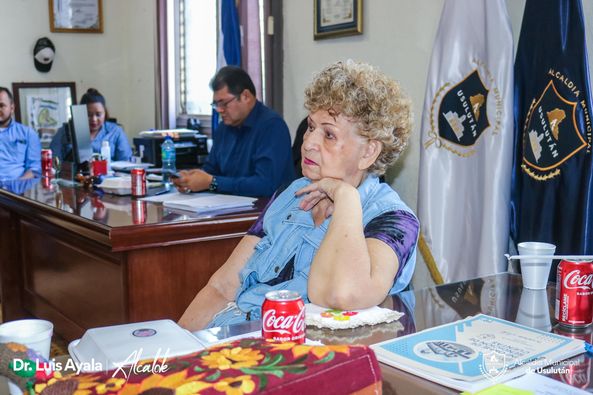 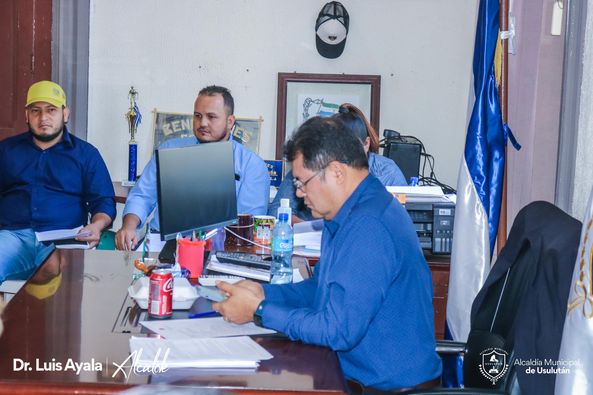 15-02-23Personal de Servicios Ciudadanos área de Estructuras Metálicas realizó trabajos de colocación de tapadera para tragante sobre la 4ª Avenida Sur y 7ª Calle Poniente,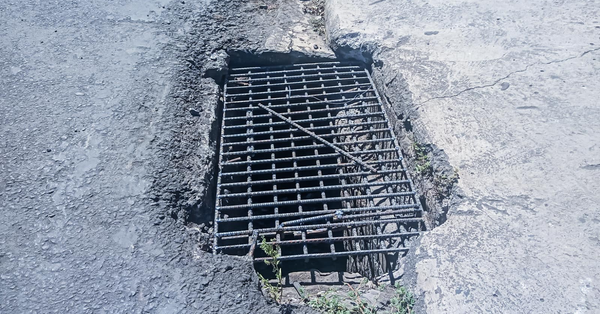 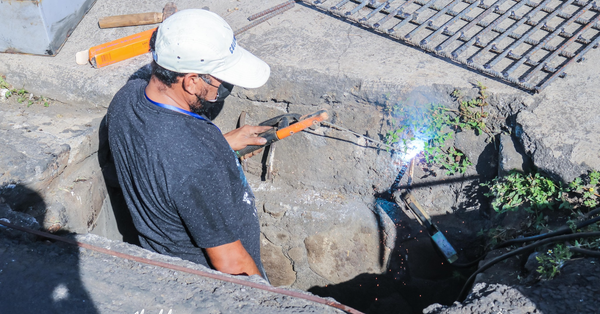 15-02-23Este día se realizó una jornada de limpieza en Puerto Parada,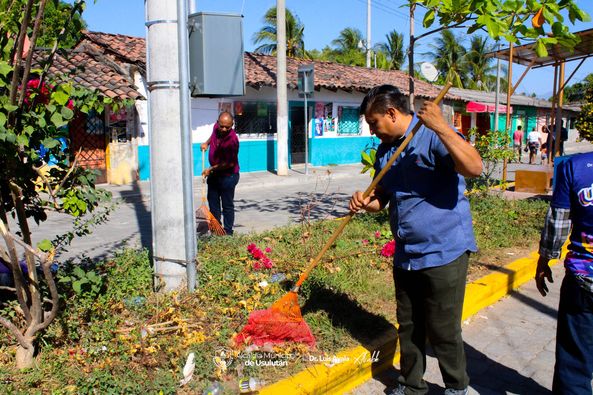 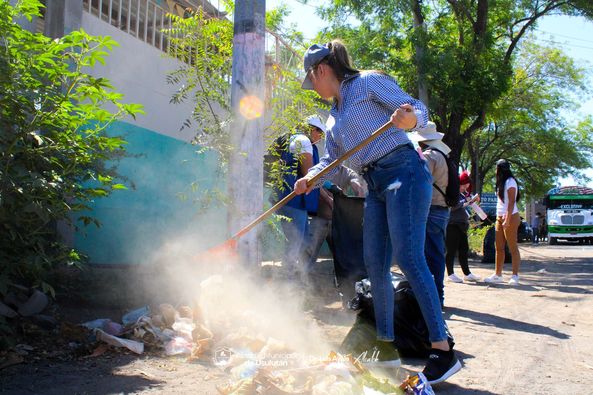 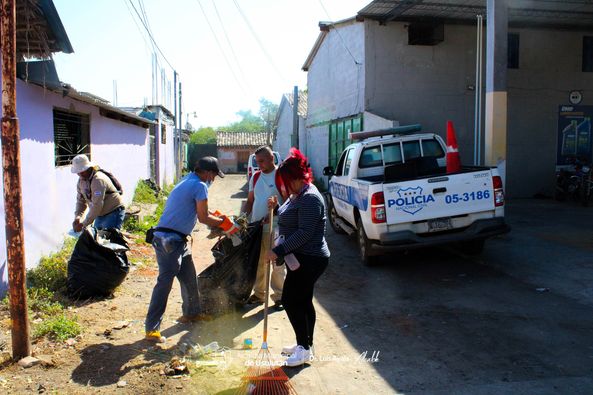 15-‘02-23El personal de Servicios Ciudadanos este día dio inicio a los trabajos de reparación de calles que se encontraban en mal estado en Colonia Lorenita,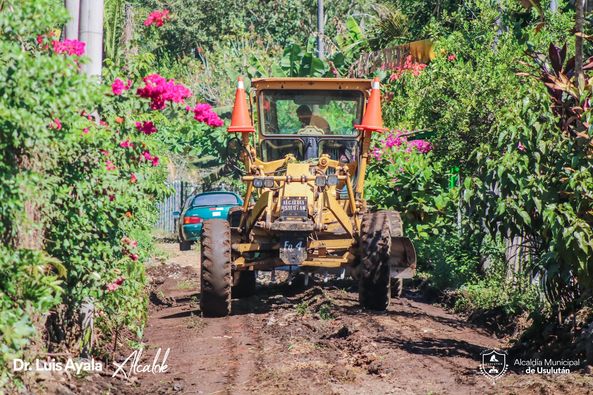 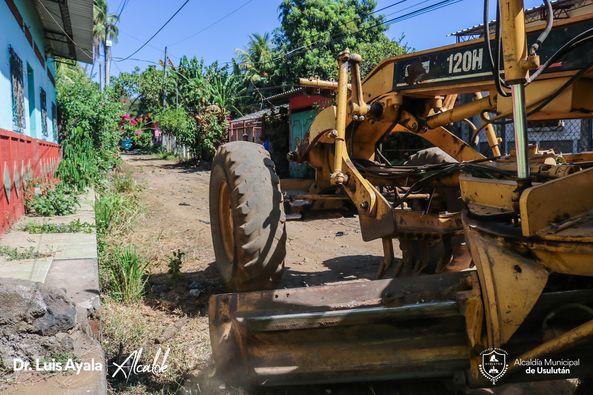 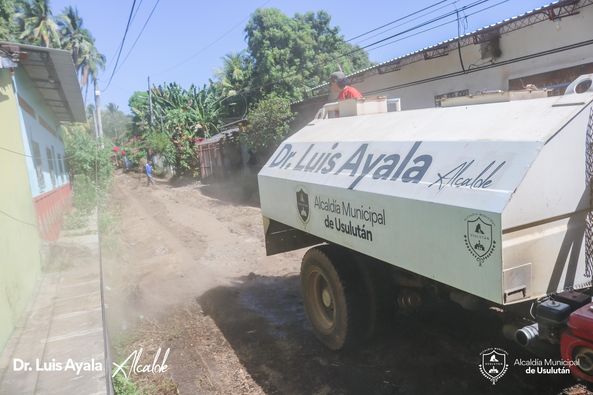 16 -02-23A solicitud de los habitantes de Colonia El Mirador, personal de La Unidad de Servicios Ciudadanos realizó esta mañana el riego de la cancha con la pipa de la municipalidad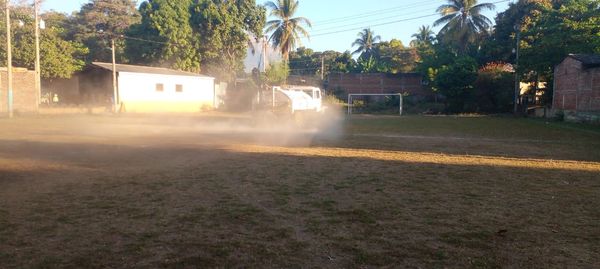 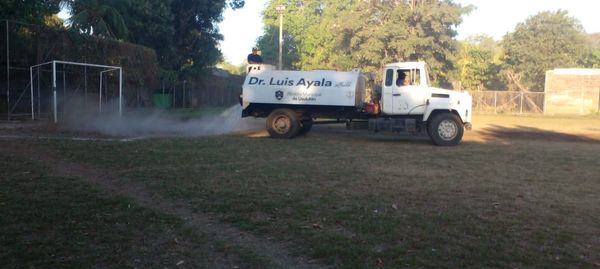 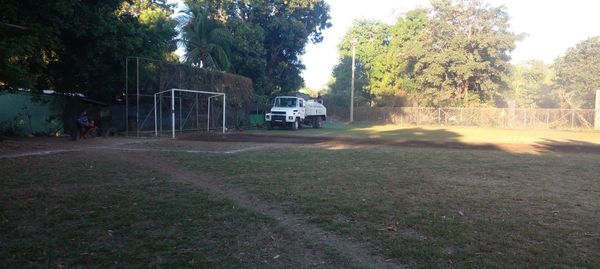 16-02-23Continuamos con los trabajos de elaboración muro de contención y cuneta para darle salida a las aguas en calle principal de Cantón El Talpetate Sur,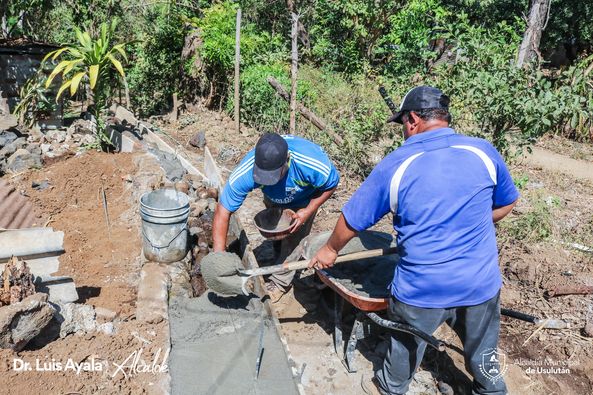 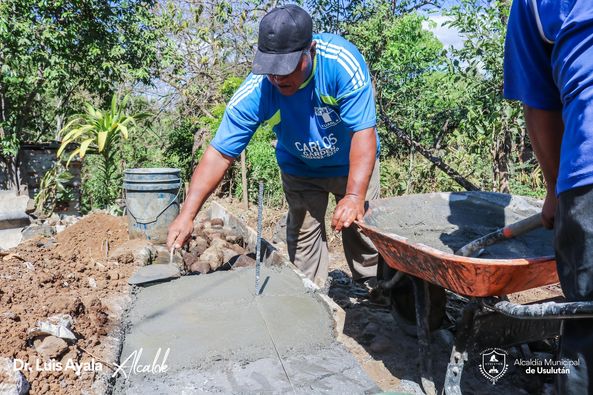 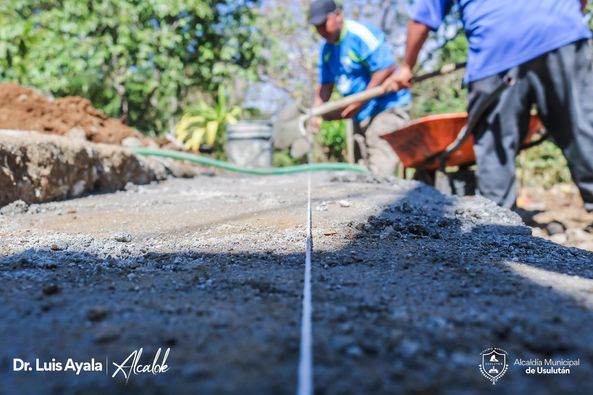 16-02-23Este día está siendo trasladado el material que será utilizado para construcción de superficie de rodamiento de estacionamiento,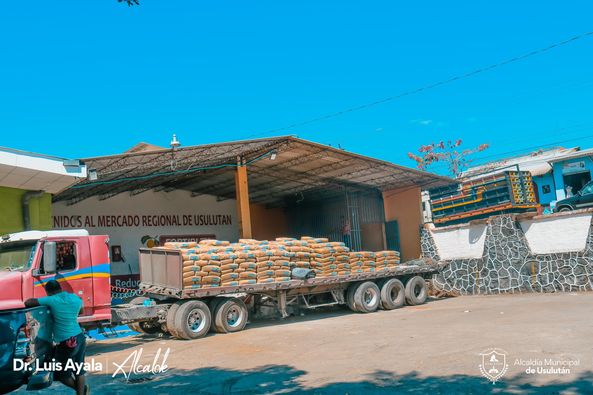 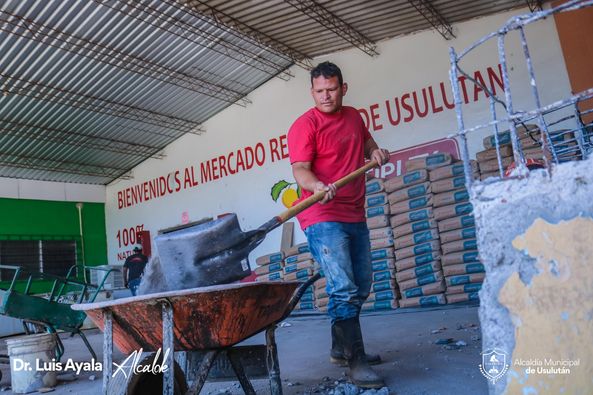 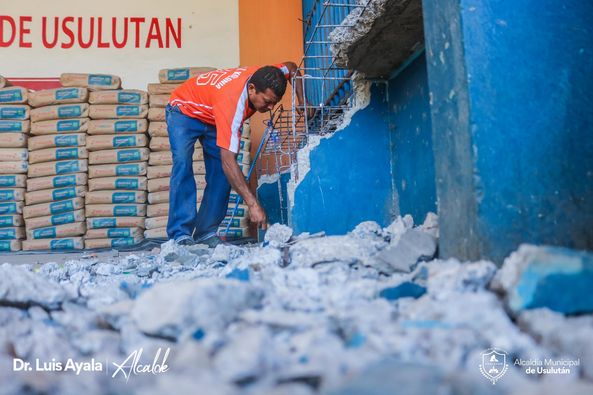 16-02-23El personal de Servicios Ciudadanos este día dio inicio a los trabajos de reparación de calles que se encontraban en mal estado en Colonia La Esperanza,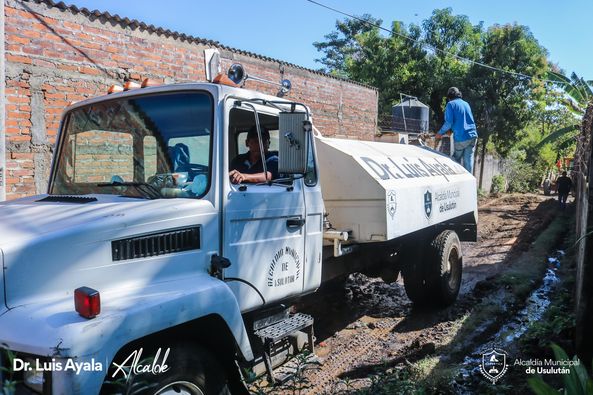 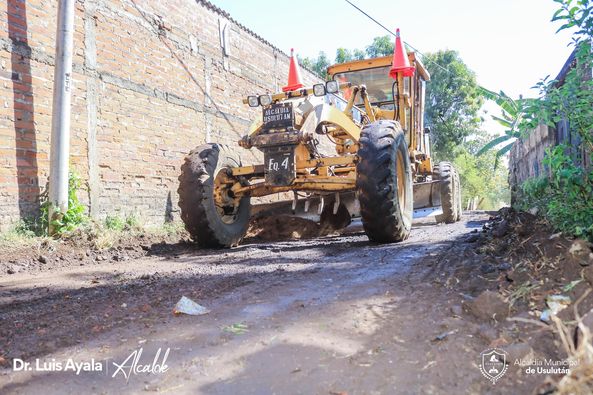 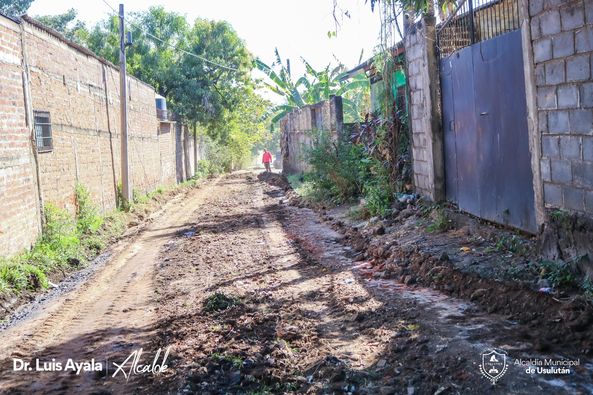 16-02-23Con la juramentación de las Asociaciones de Desarrollo Comunal Los Ángeles de Colonia Belén,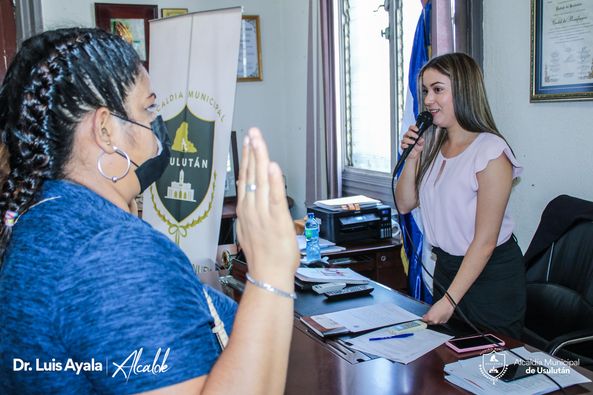 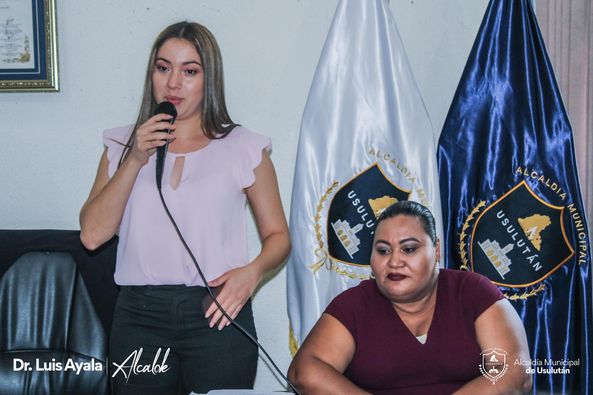 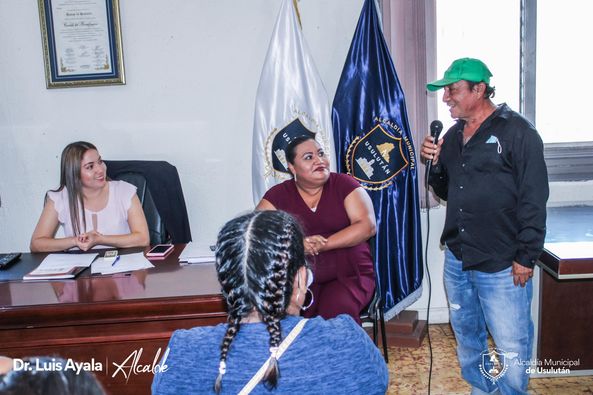 16-02-23Esta tarde nuestro alcalde Doctor Luis Ernesto Ayala Benítez sostuvo una importante reunión con líderes de Puerto Parada, para coordinar trabajos de limpieza de la borda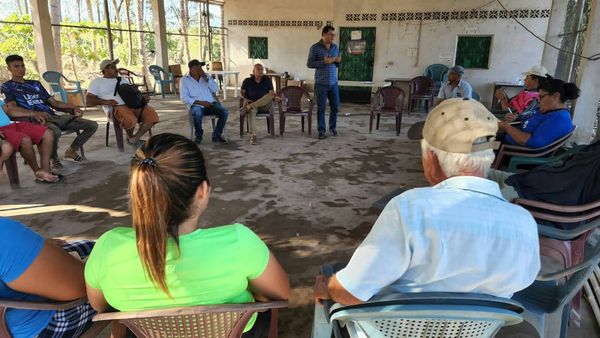 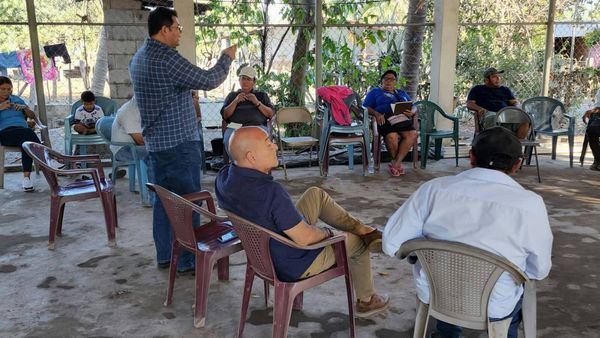 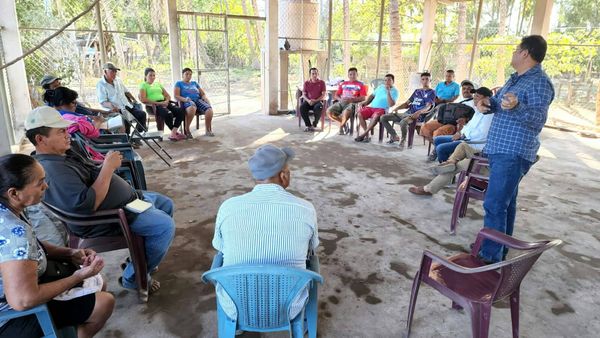 17-02-23A solicitud de ADESCO de Colonia La Floresta, personal de La Unidad de Servicios Ciudadanos realizó esta mañana el riego de las calles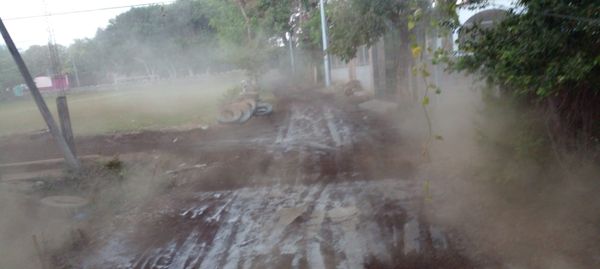 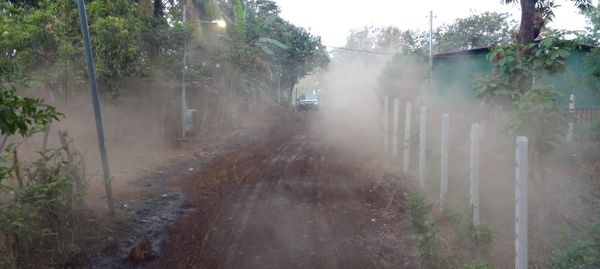 17-02-23A solicitud de los habitantes de Colonia Belén, personal de La Unidad de Servicios Ciudadanos realizó esta mañana el riego de la cancha con la pipa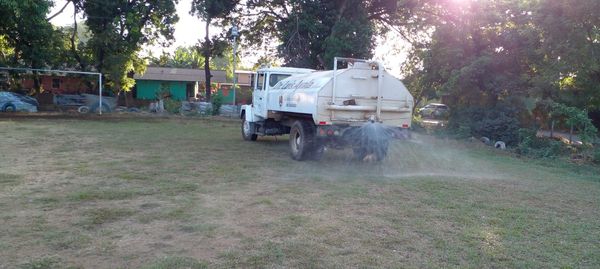 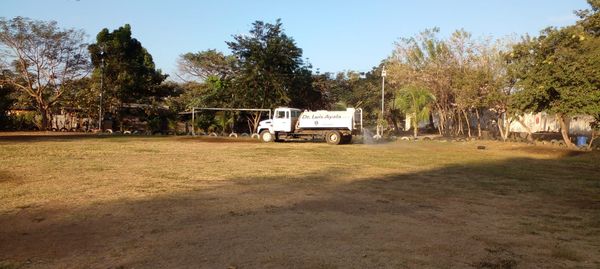 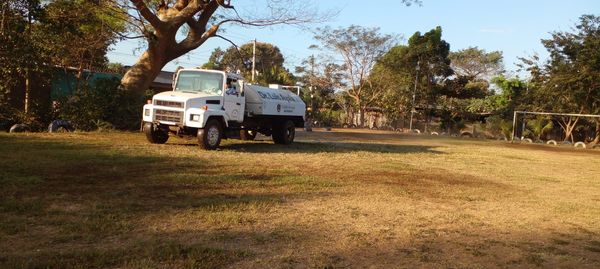 17-02-23Esta mañana, dos parejas se unieron en matrimonio civil en el Palacio Municipal.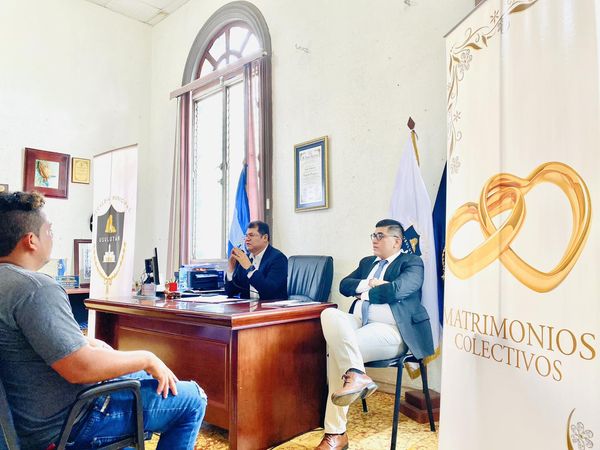 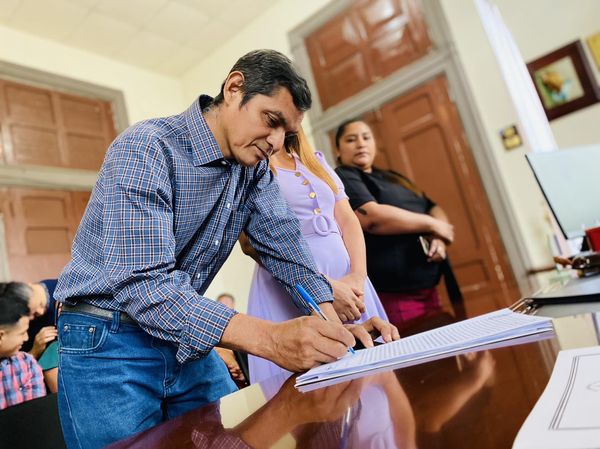 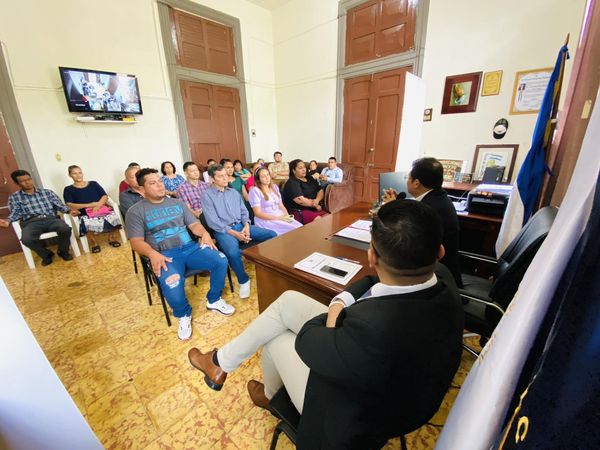 17-02-23En este momento se sostiene la reunión ordinaria de la Comisión Municipal de Protección Civil, Prevención y Mitigación de Desastres, presidida por el Doctor Luis Ernesto Ayala Benítez 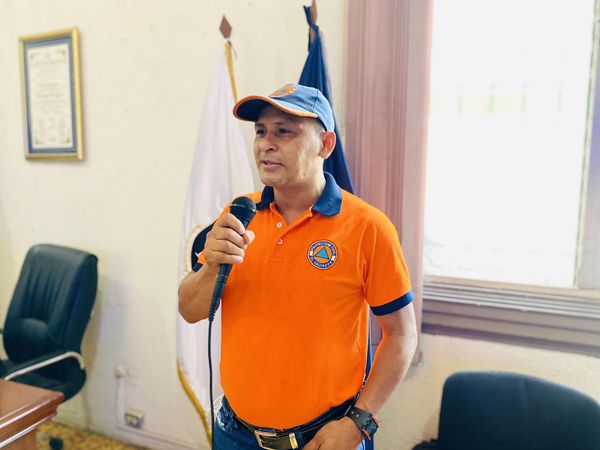 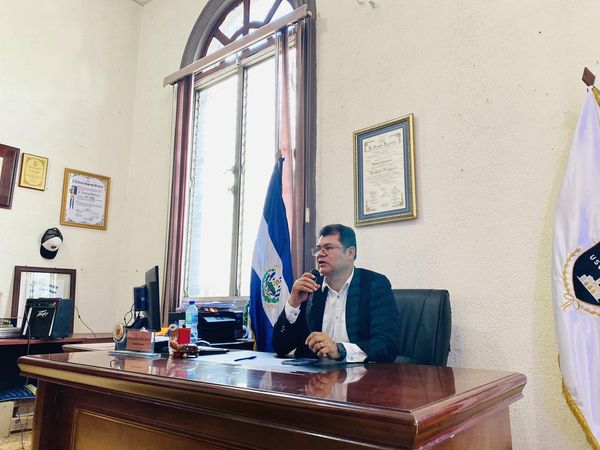 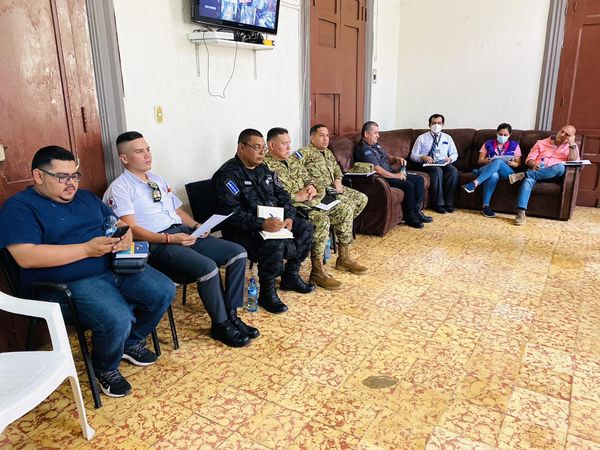 17-02-23Nuestro alcalde Doctor Luis Ernesto Ayala Benítez, dio seguimiento a la entrega de las computadoras a los padres de familia beneficiados con el programa Enlaces con la Educación al Centro Escolar Manuela Edelmira Córdova,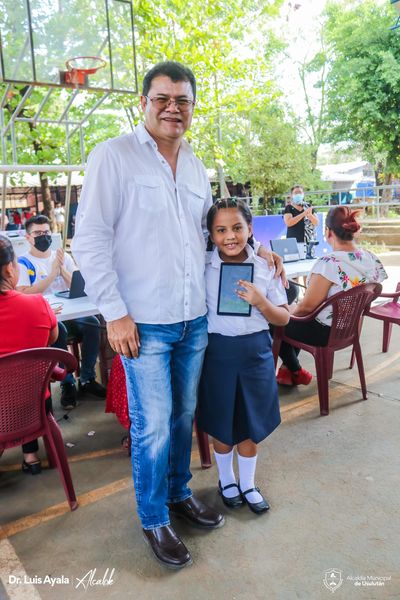 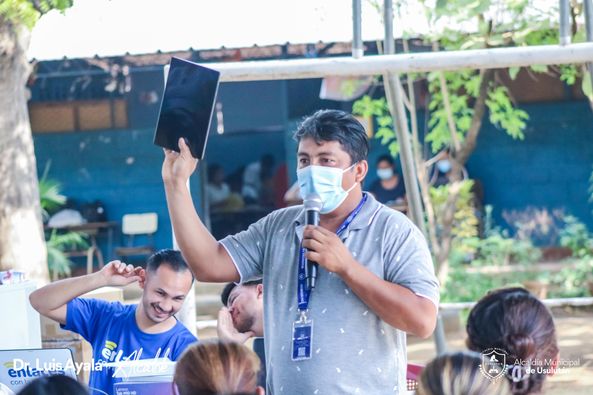 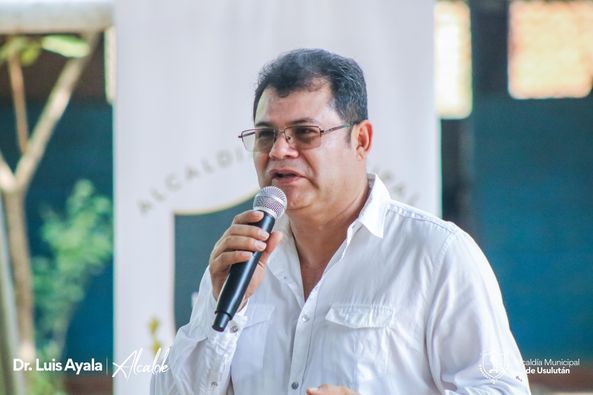 17-02-23El personal de Servicios Ciudadanos este día dio inicio a los trabajos de reparación de calles que se encontraban en mal estado en Colonia La Esperanza,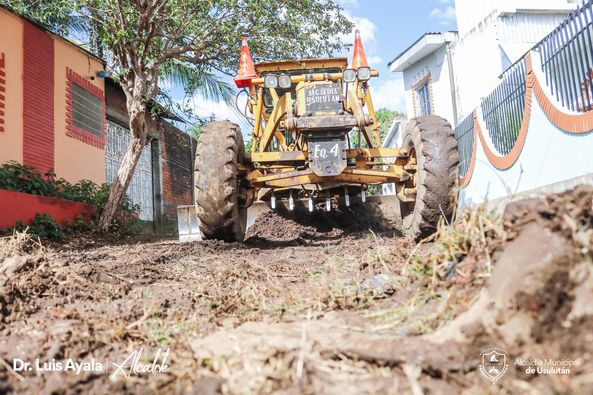 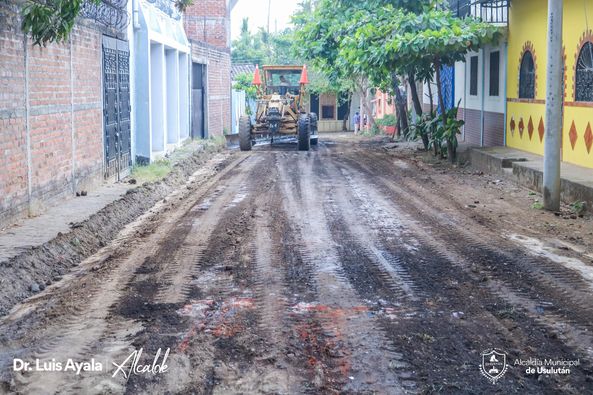 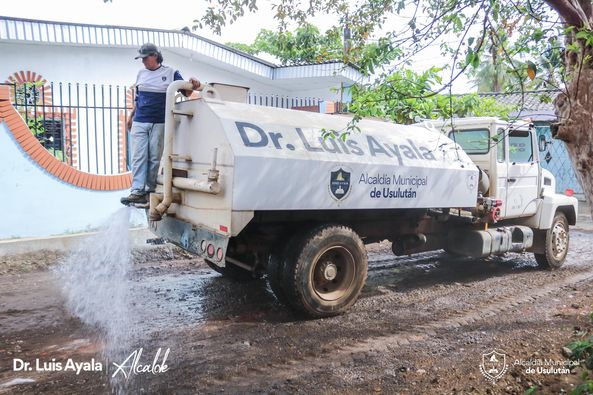 18-02-23Usulután es de todos y Paseo Calvario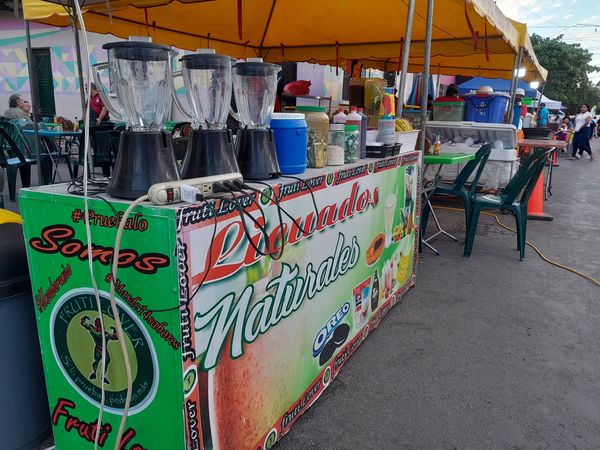 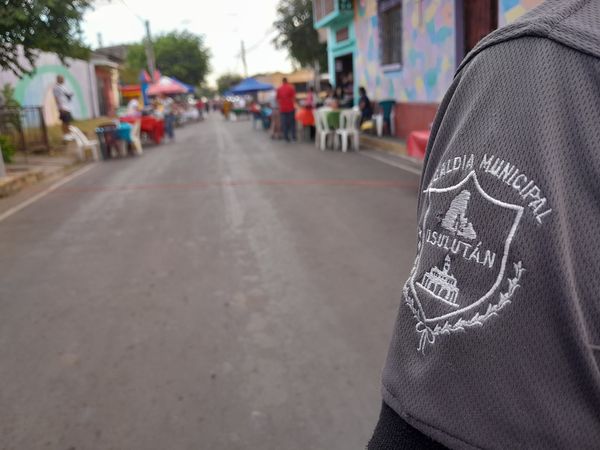 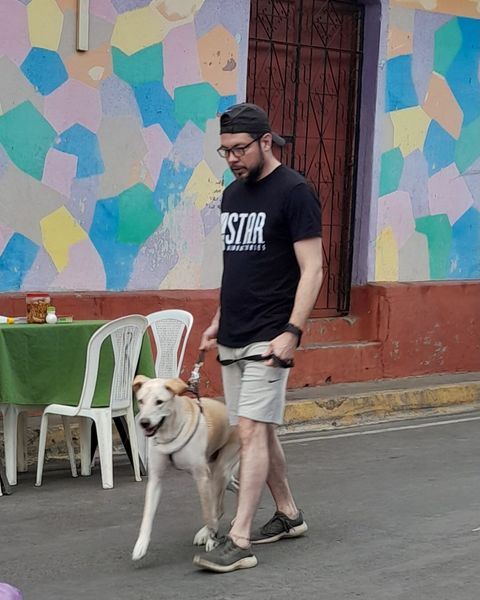 20-02-23Este día, nuestro alcalde Doctor Luis Ernesto Ayala Benítez apoya el proyecto de ayuda humanitaria que se implementa desde la Federación Luterana Mundial,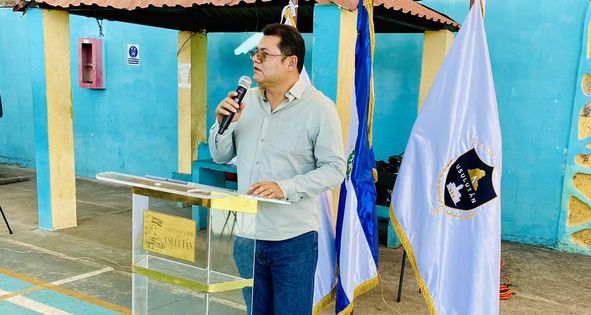 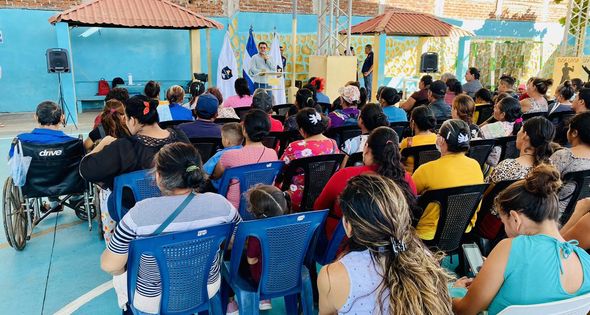 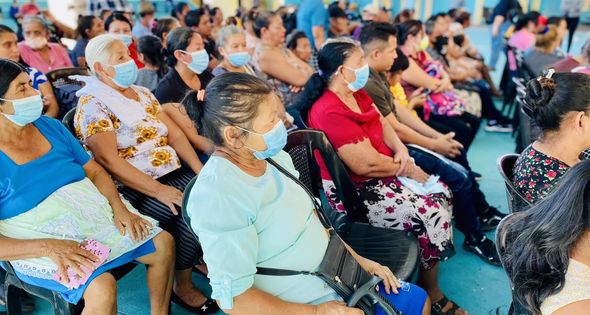 20-02-23Este día se ha dado la orden de inicio de construcción de superficie de rodamiento de estacionamiento, construcción de rampa y pintura de paredes, tapial anexo del Mercado Regional.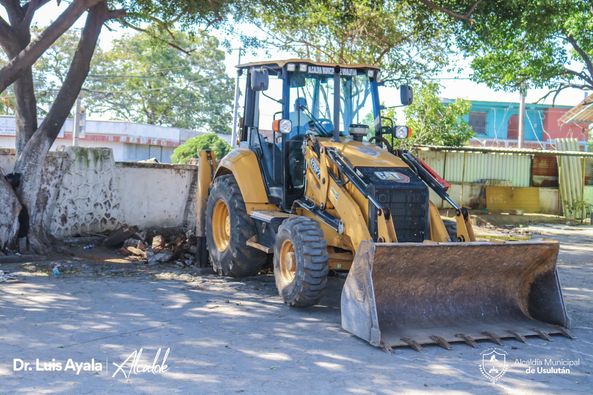 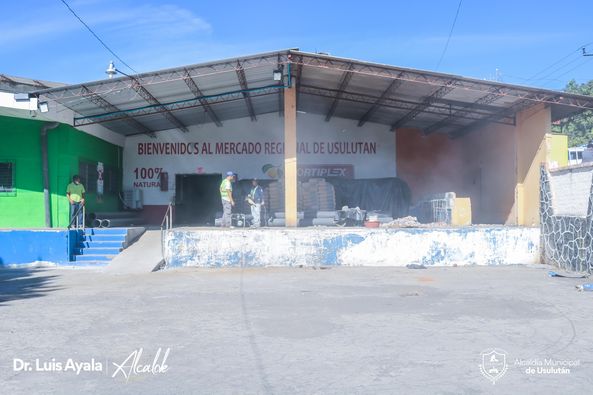 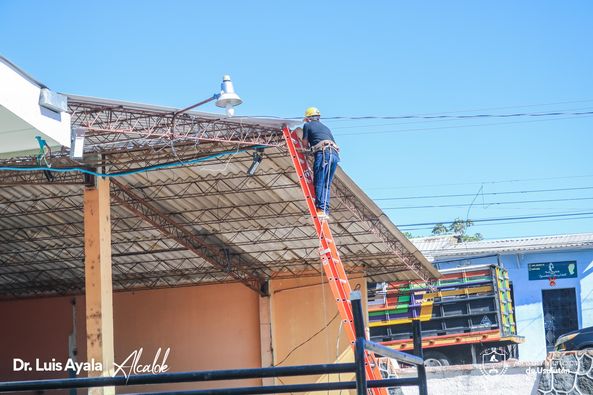 20-02-23El equipo de Carpinteros de la Unidad de Servicios Ciudadanos realiza trabajos de elaboración de cubículos para los empleados de la Unidad Municipal de Medio Ambiente,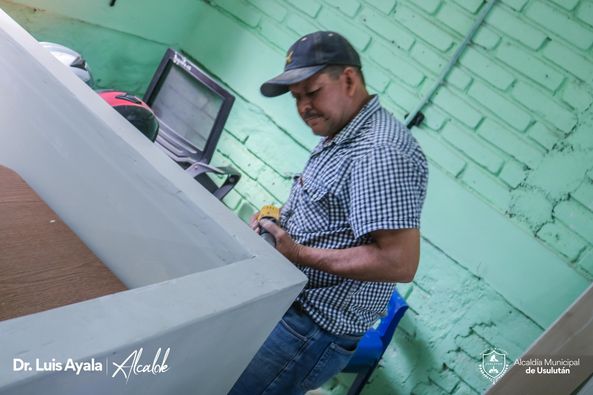 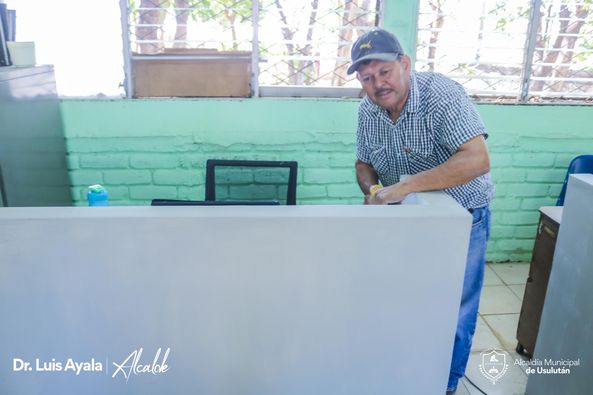 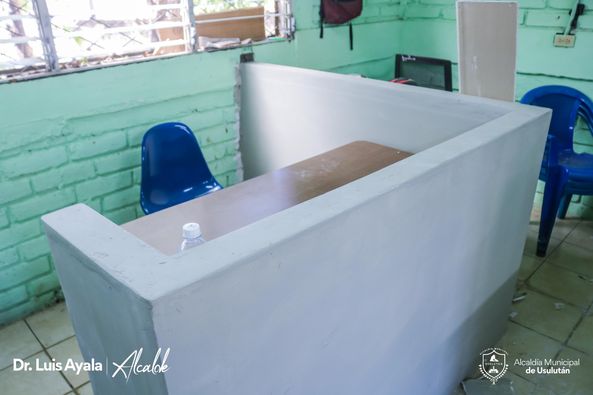 20-02-23Nuestro Alcalde Doctor Luis Ernesto Ayala, supervisó este día los trabajos de limpieza en las bordas del Rio Grande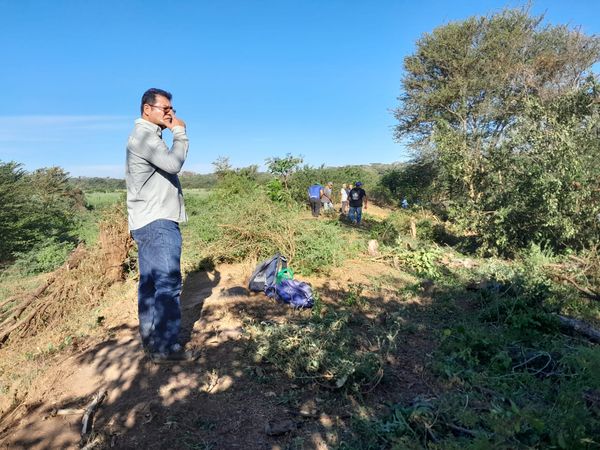 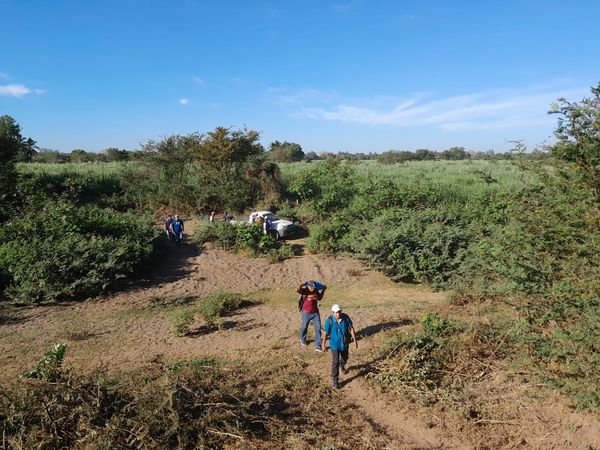 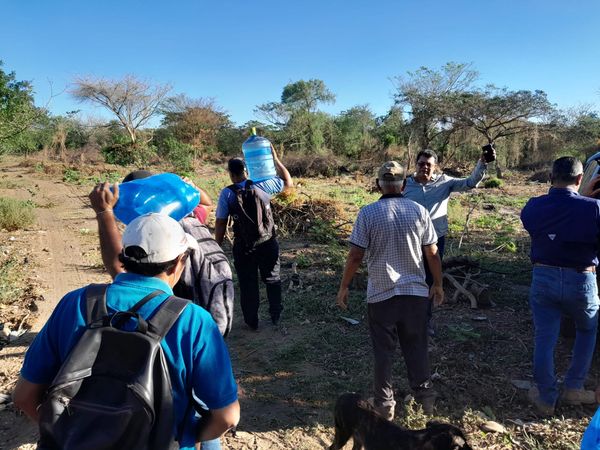 20-02-23Nuestro Alcalde Doctor Luis Ernesto Ayala Benítez está trabajando por las comunidades, a través del personal de la municipalidad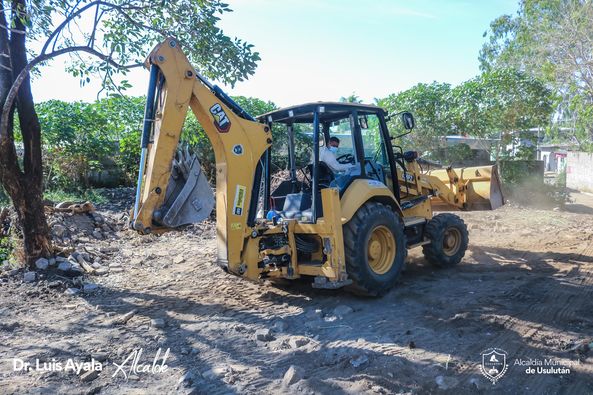 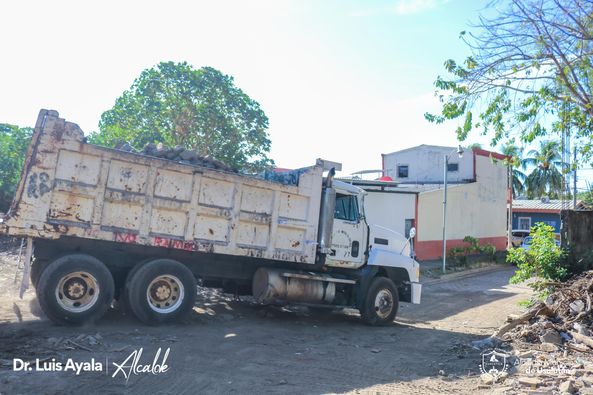 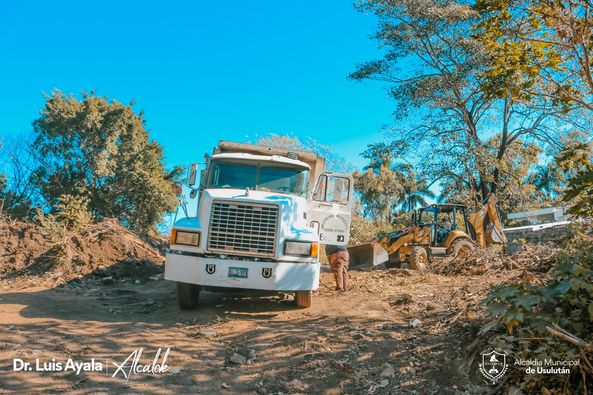 20-02-23Nuestra maquinaria se trasladó hasta Colonia La Esperanza para continuar con los trabajos de balastado y cuneteado en la Calle Principal y sus pasajes, en la comunidad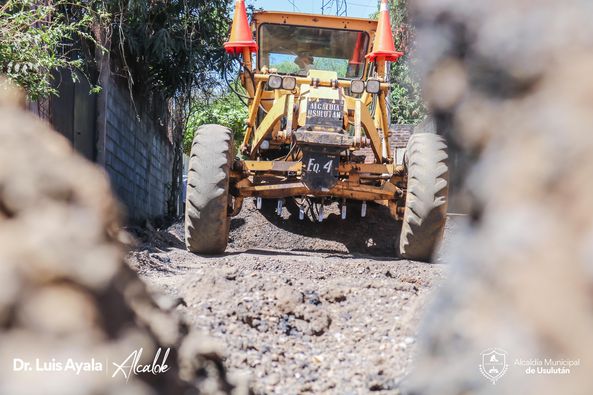 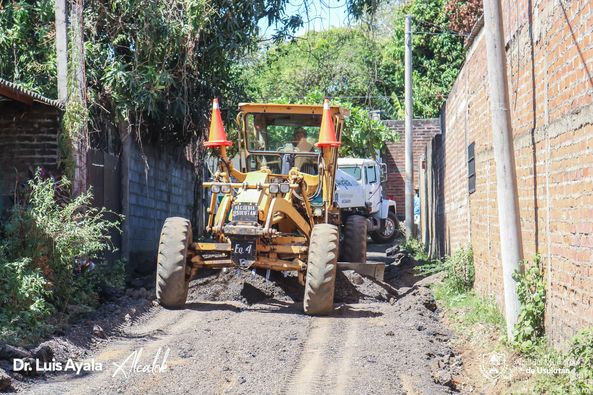 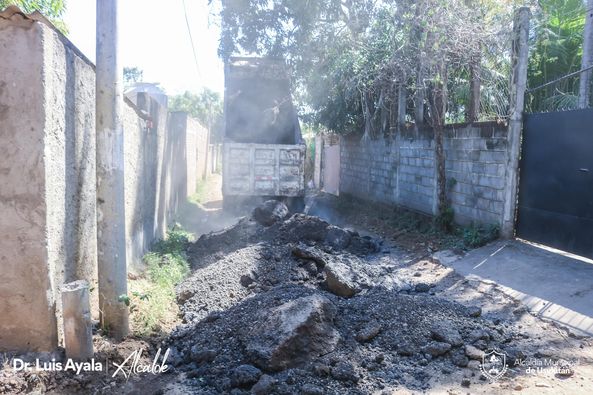 21-02-23Esta mañana nuestro Alcalde Doctor Luis Ernesto Ayala Benítez asistió al acto de colocación de la primera piedra de la construcción de Plaza Mundo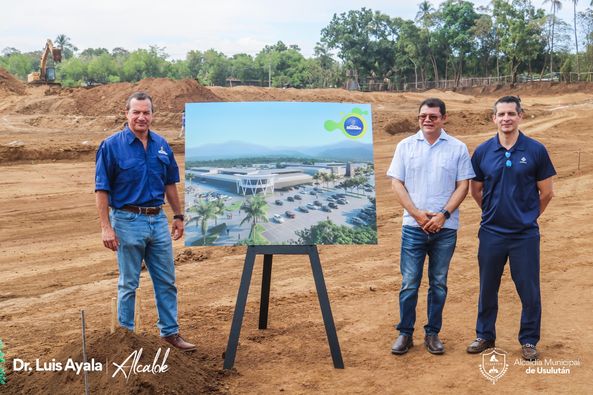 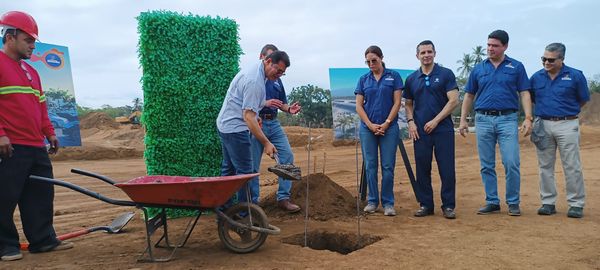 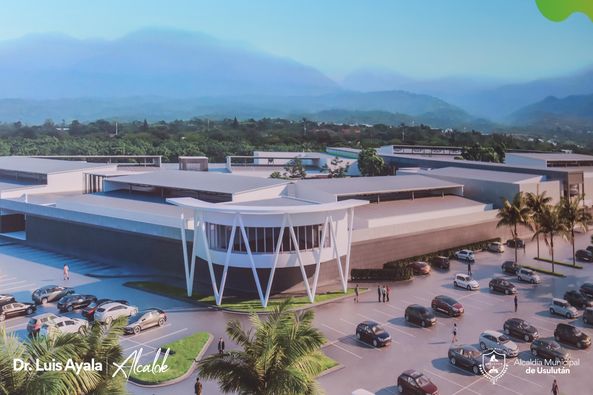 21-02-23La Maquinaria y equipo de la municipalidad continúan con la demolición de las áreas que serán intervenidas para construcción de superficie de rodamiento de estacionamiento, construcción de rampa y pintura de paredes, tapial anexo del Mercado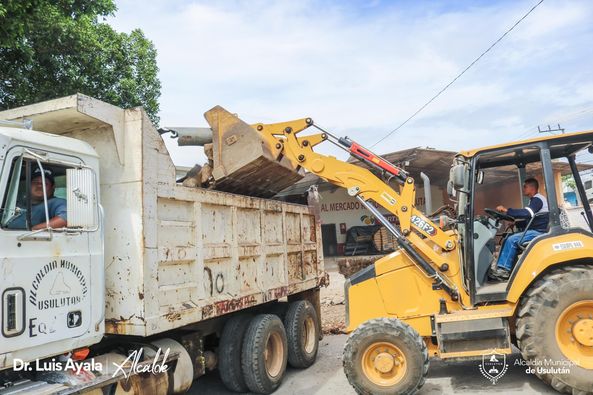 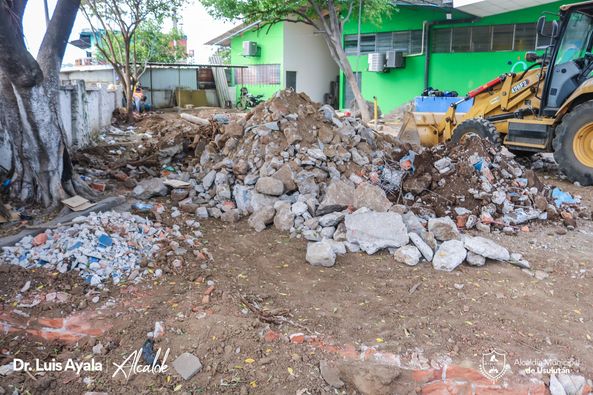 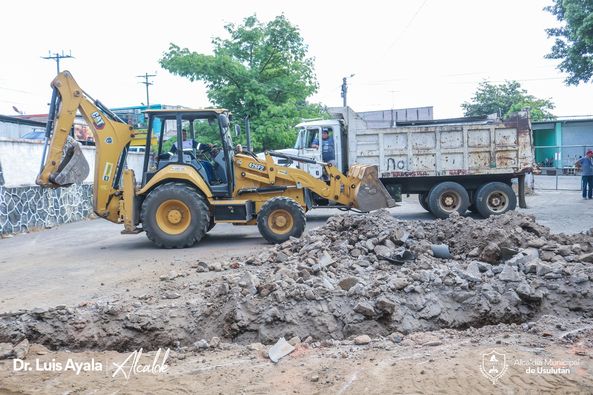 21-02-23El personal de Servicios Ciudadanos finalizaron este día los trabajos de reparación de calle principal y sus pasajes en Colonia Esperanza,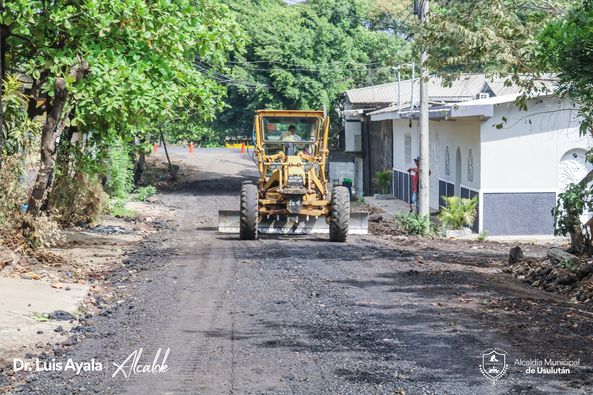 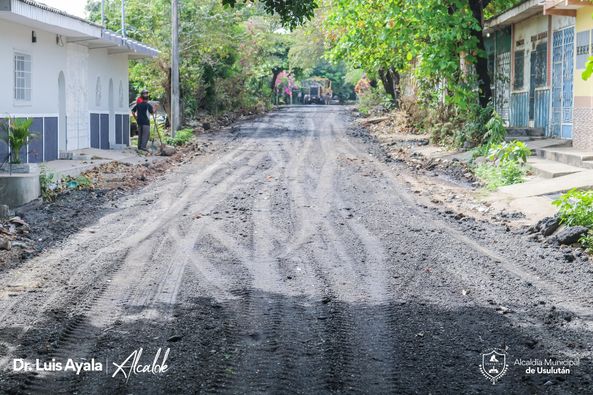 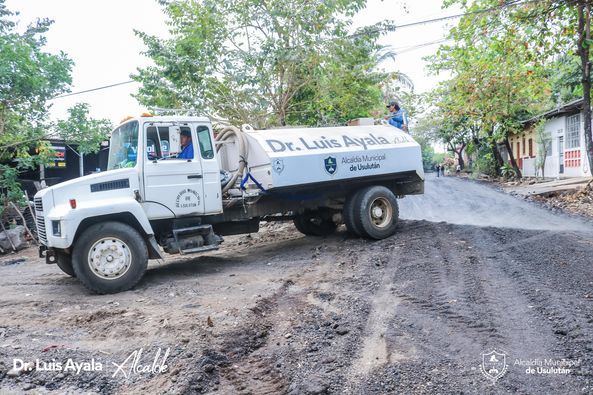 22-02-23Estamos articulando esfuerzos con instituciones para continuar trabajando en beneficio de los usulutecos,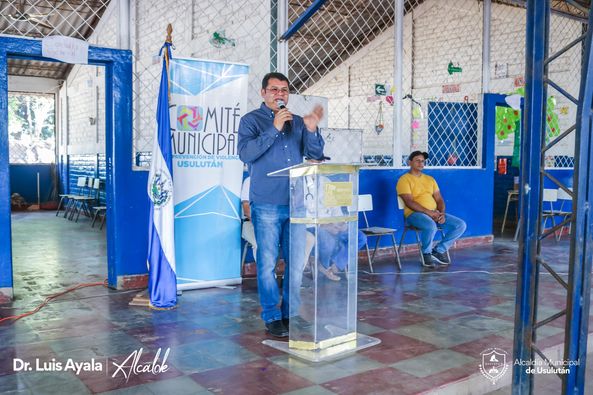 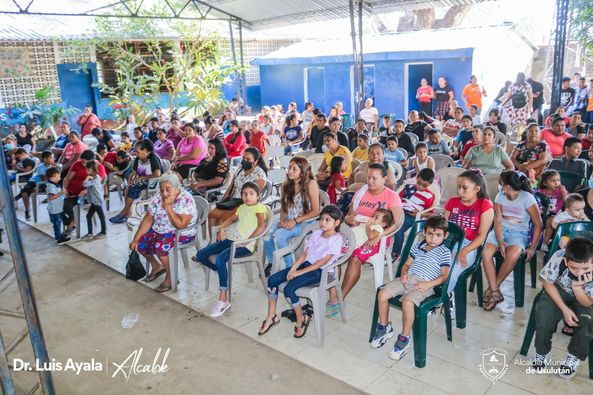 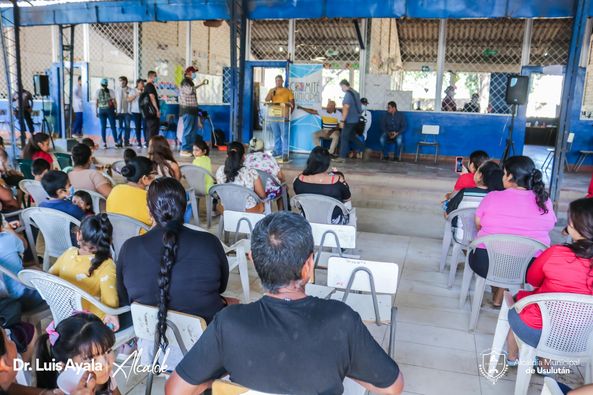 22-02-23Esta tarde en el despacho Municipal se realiza la reunión de Concejo Municipal Plural que dirige nuestro alcalde Doctor Luis Ernesto Ayala Benítez.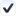 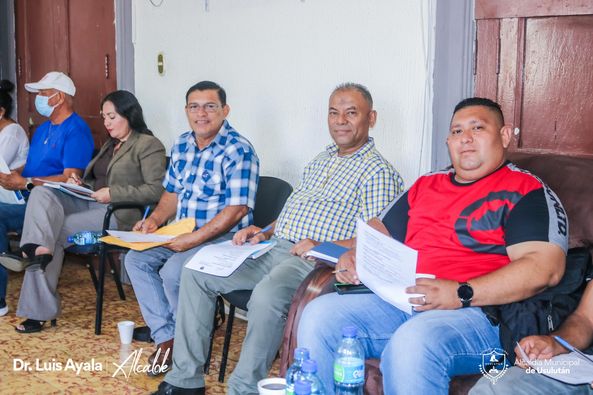 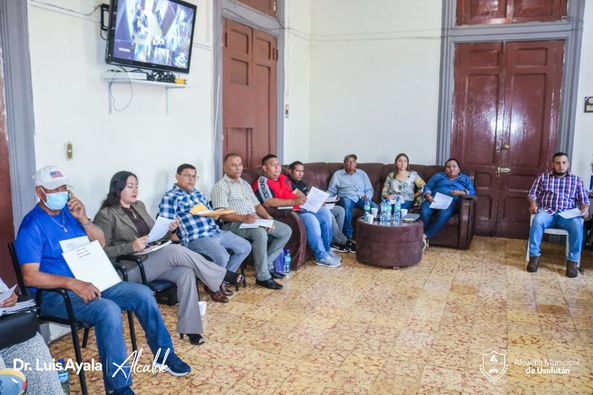 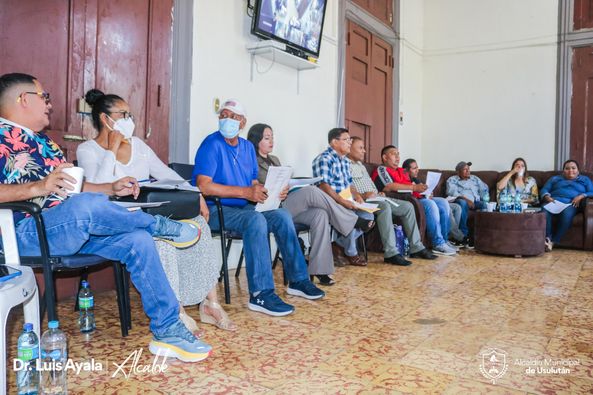 22-02-23El personal de Servicios Ciudadanos iniciaron este día los trabajos de reparación de calle principal y sus pasajes en Colonia Murillo y Monte Cristo,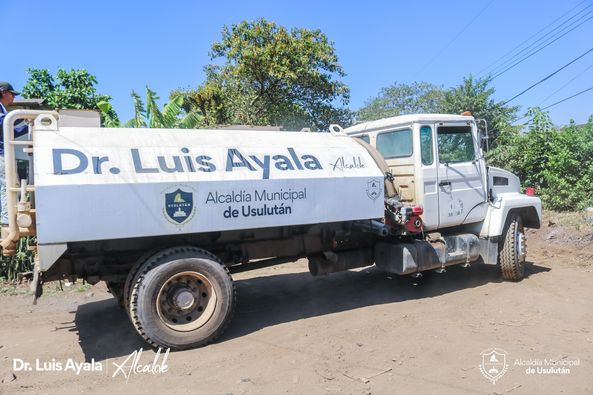 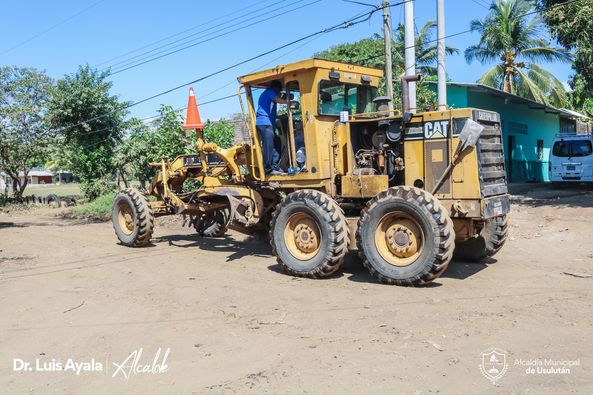 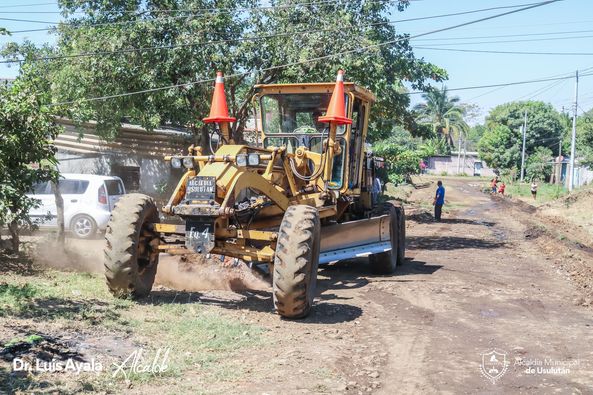 23-02-23El Gobierno de Usulután que dirige nuestro Alcalde Doctor Luis Ernesto Ayala Benítez, realizó la adquisición de llantas para la retro excavadora.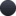 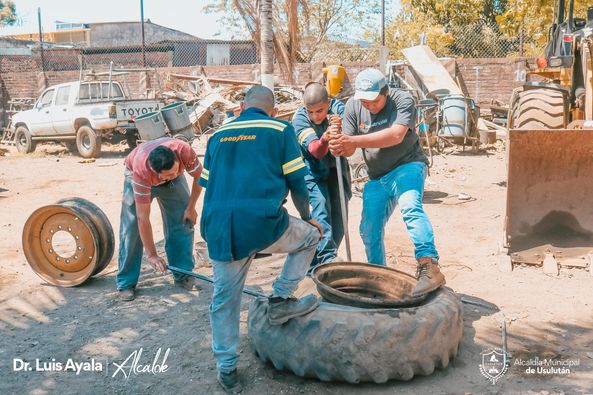 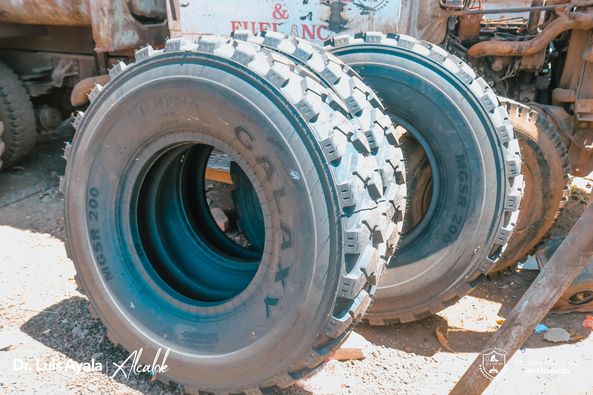 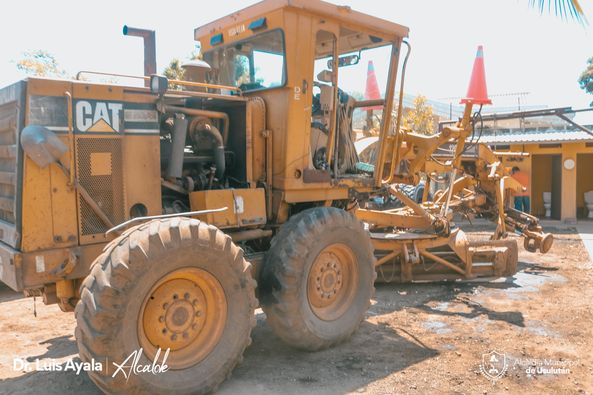 23-02-23Hemos finalizado los trabajos de Construcción de Puente en Caserío La Estopa y Calle Principal de Colonia las Flores de Puerto Parada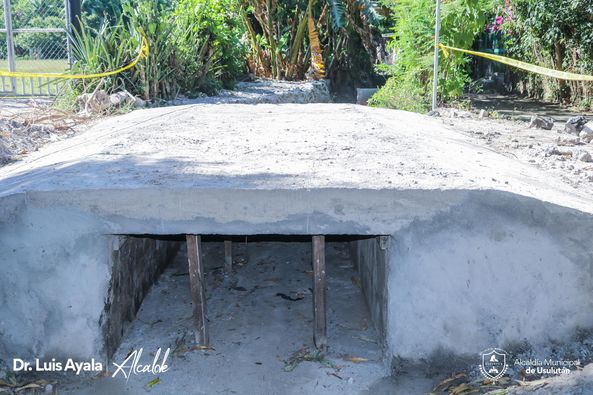 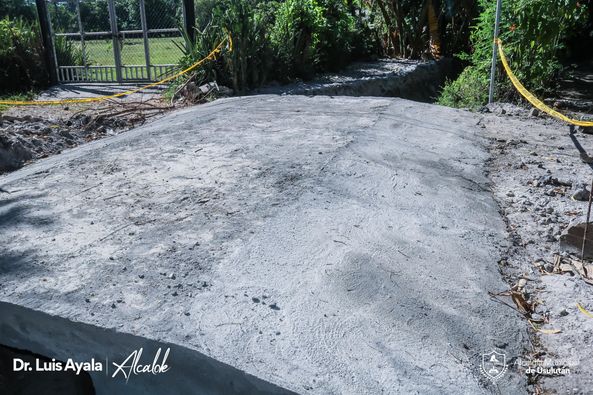 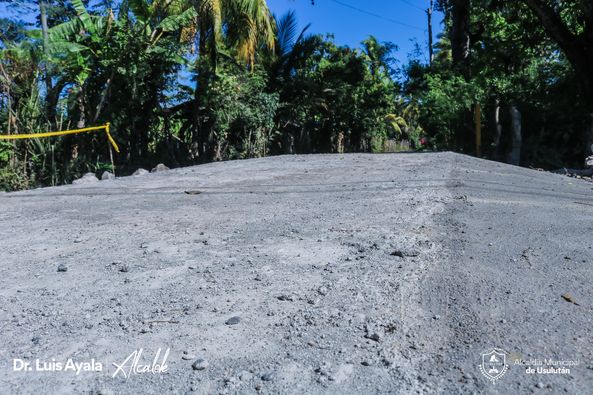 23-02-23Continúan los trabajos de limpieza en las bordas del Rio Grande e ir preparando la zona donde se realizaran los trabajos de construcción de la borda por el Gobierno Central.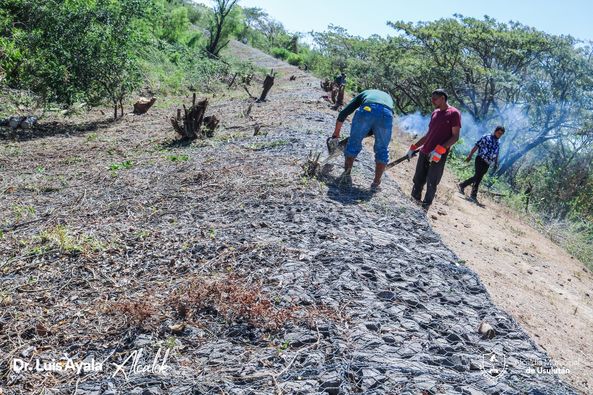 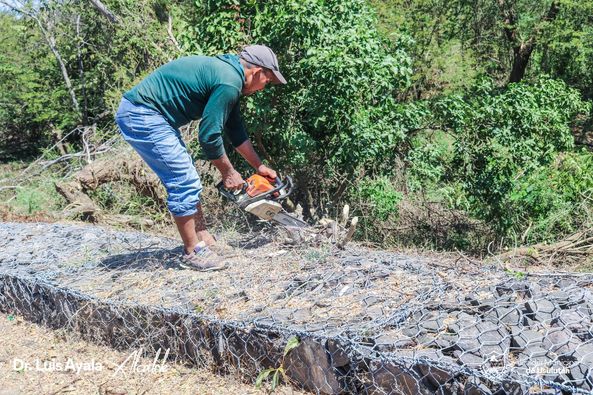 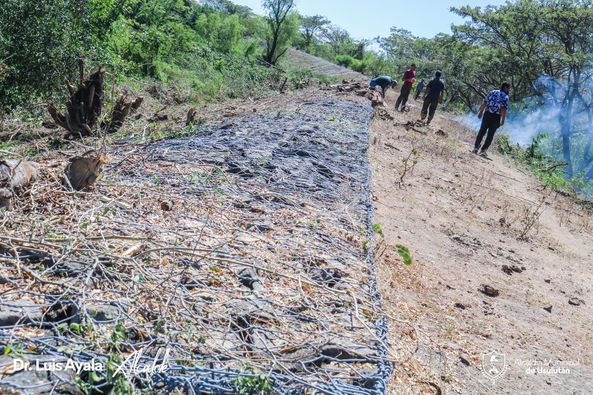 23-02-23Continuamos en los trabajos del proyecto construcción de puente y obras complementarias, en El Botoncillo N° 1.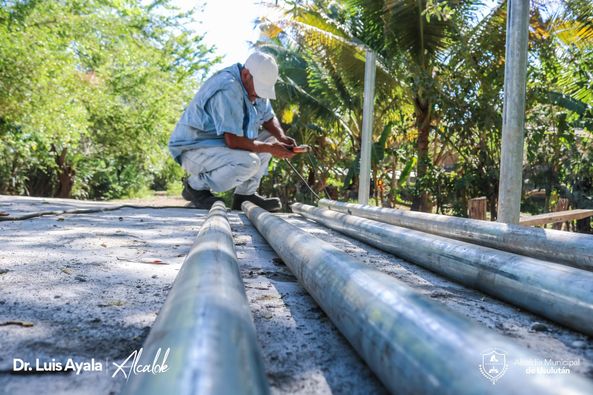 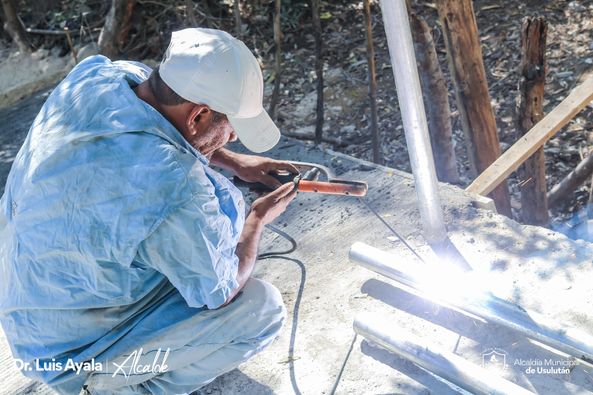 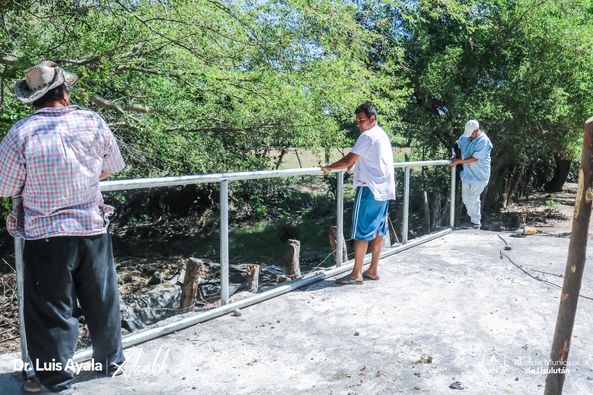 23-03-23Esta tarde nuestro Alcalde Doctor Luis Ernesto Ayala Benítez sostuvo una importante reunión con la Comunidad educativa del C. E. de Puerto El Flor y padres de familia en Puerto Parada,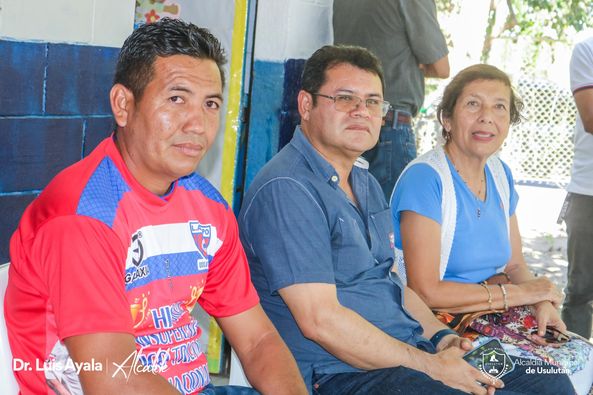 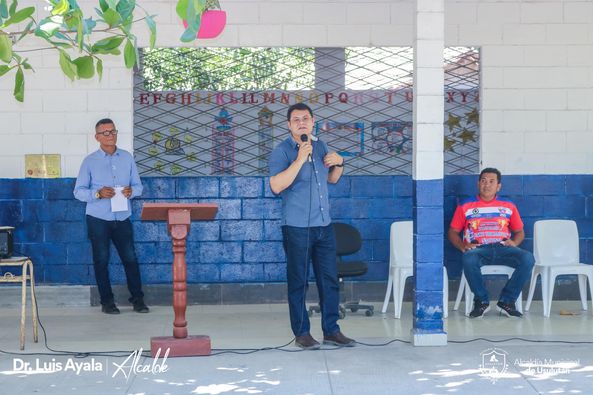 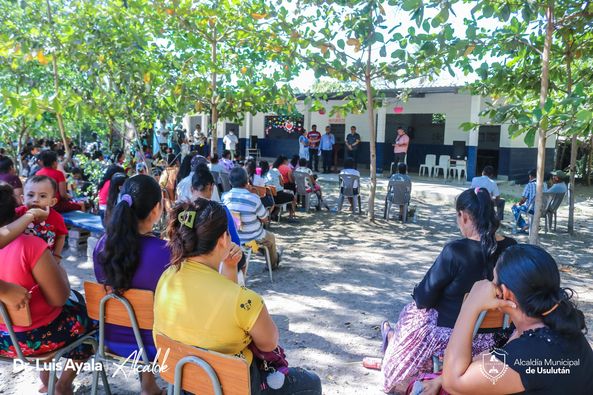 24-02-23Este día se realizaron bodas civiles colectivas en nuestro despacho.Evento dirigido por el Doctor Luis Ernesto Ayala Benítez,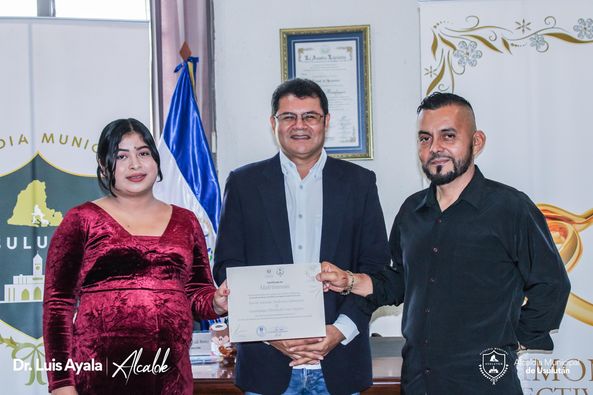 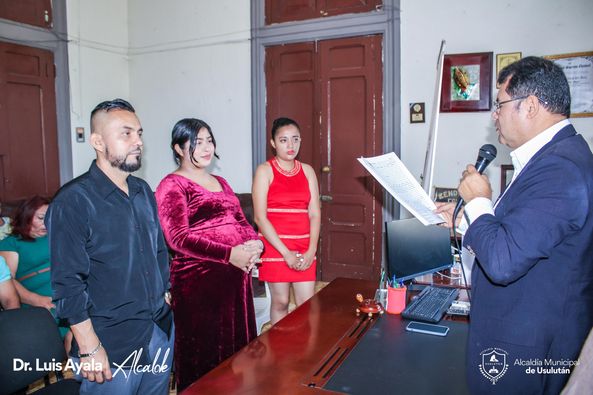 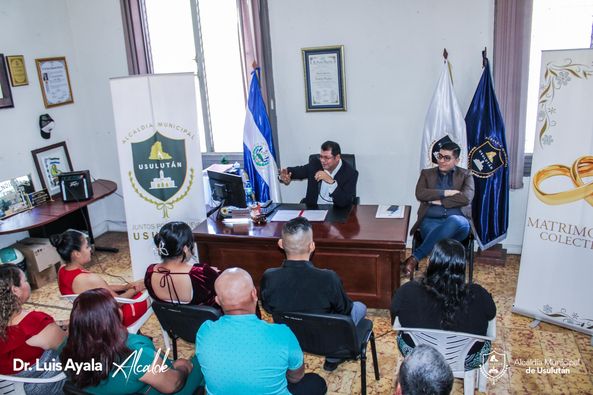 24-02-23Estamos trabajando en el mantenimiento de los camiones de la municipalidad, el equipo de mecánicos de la Unidad de Servicios Ciudadanos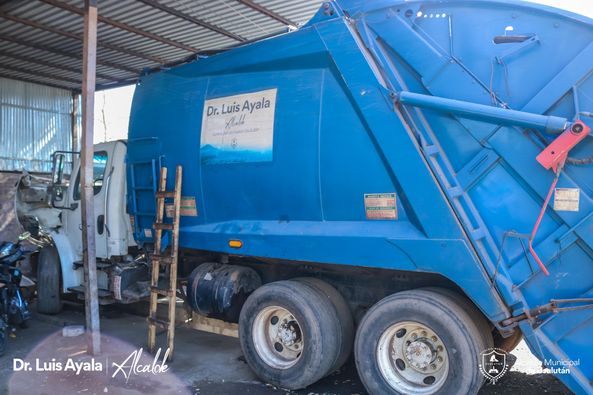 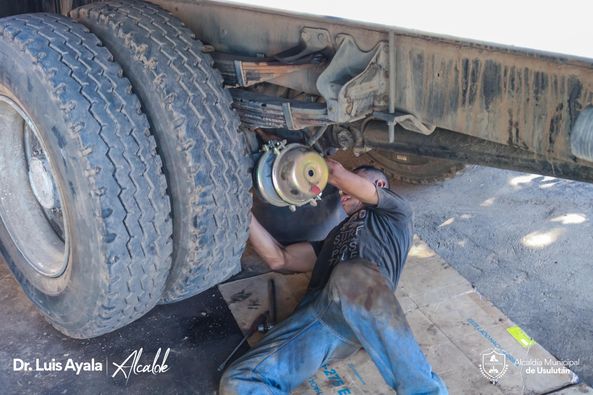 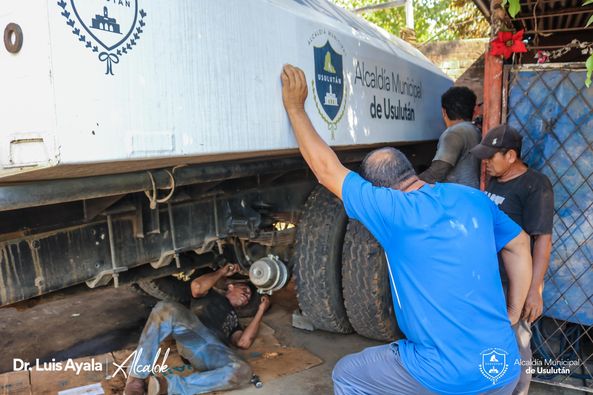 24-02-23Continuamos con los trabajos de elaboración muro de contención y cuneta para darle salida a las aguas en calle principal de Cantón El Talpetate Sur,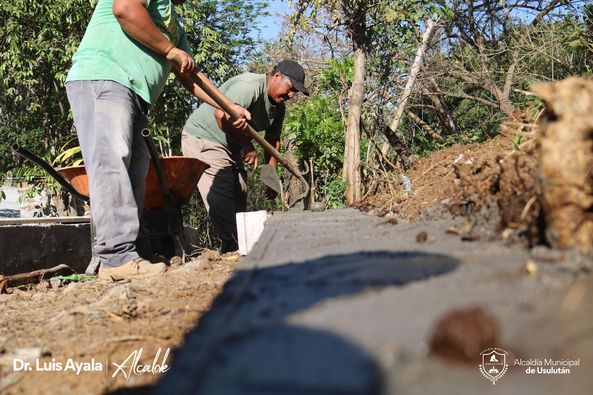 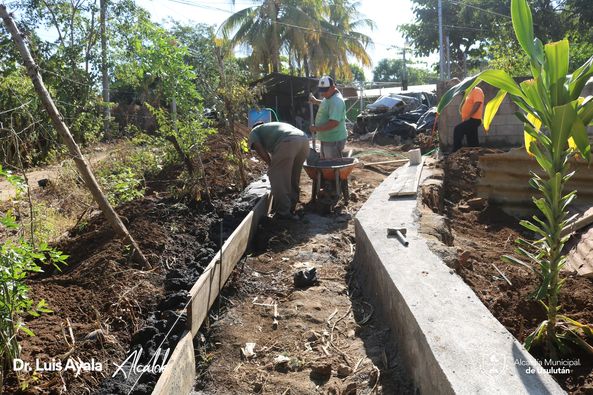 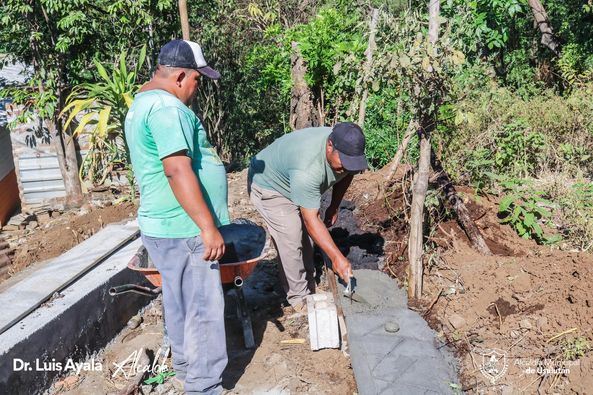 24-02-23Los niños y niñas de nuestra escuela de fútbol municipal recibieron sus uniformes para representar a nuestro municipio en las próximas competiciones.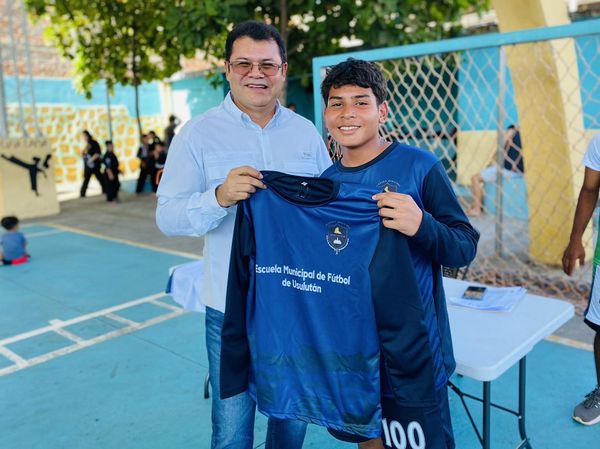 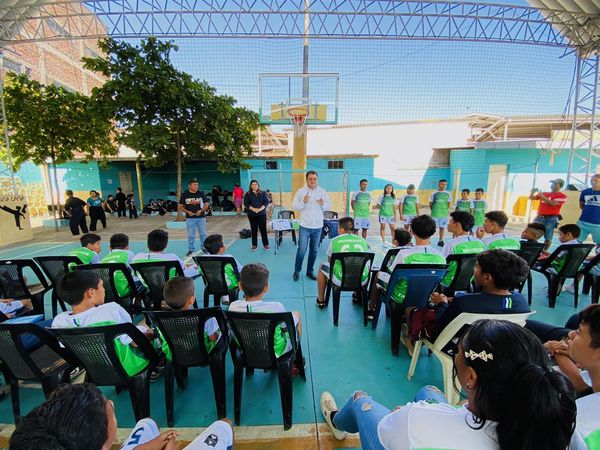 24-02-23Continuamos en los trabajos del proyecto construcción de puente y obras complementarias, en El Botoncillo N° 1.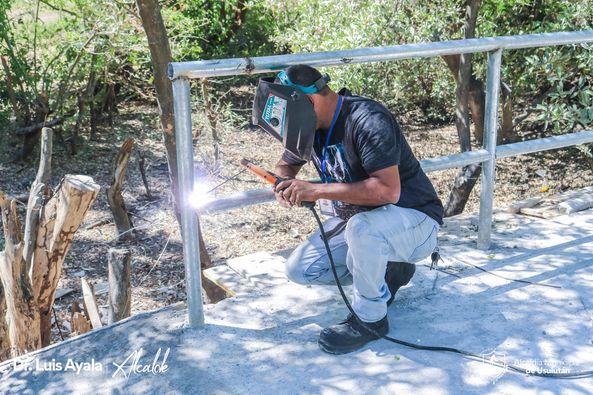 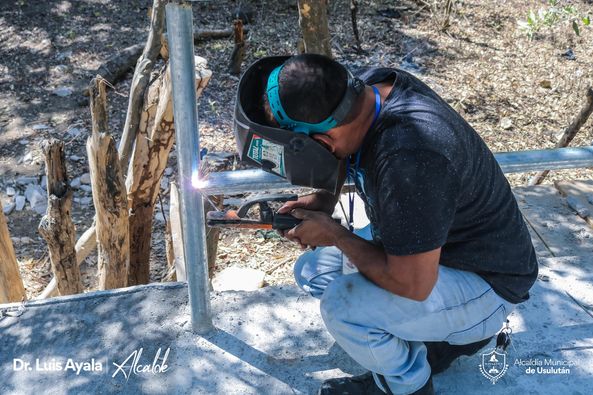 24-02-23Este día se continúa con los trabajos de construcción de superficie de rodamiento de estacionamiento, construcción de rampa y pintura de paredes, tapial anexo del Mercado Regional.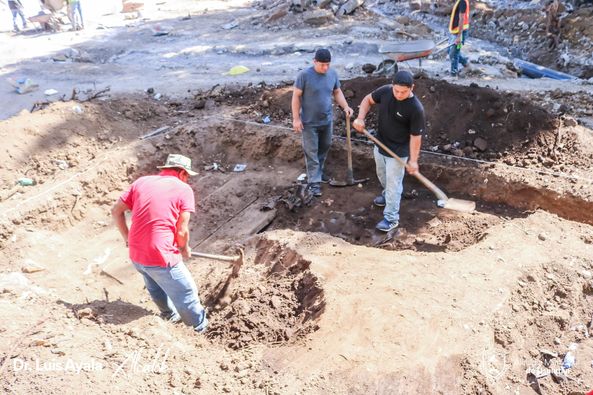 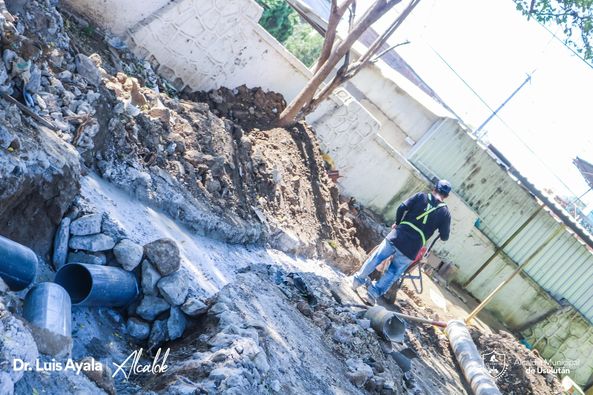 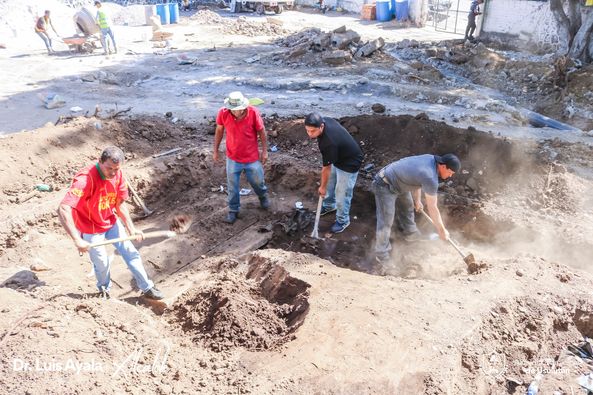 25-02-23Último Sábado de Febrero. Pasaeo Calvario te espera .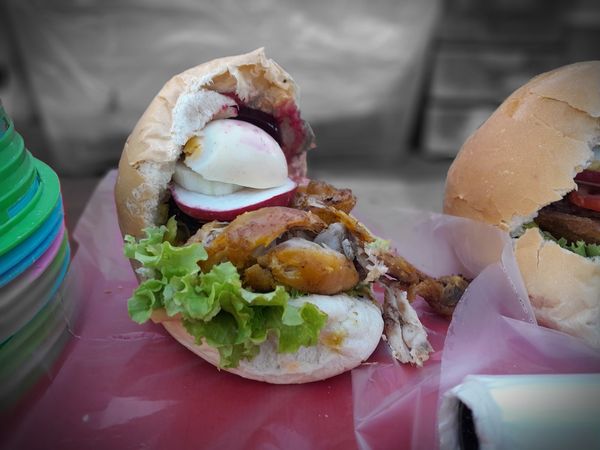 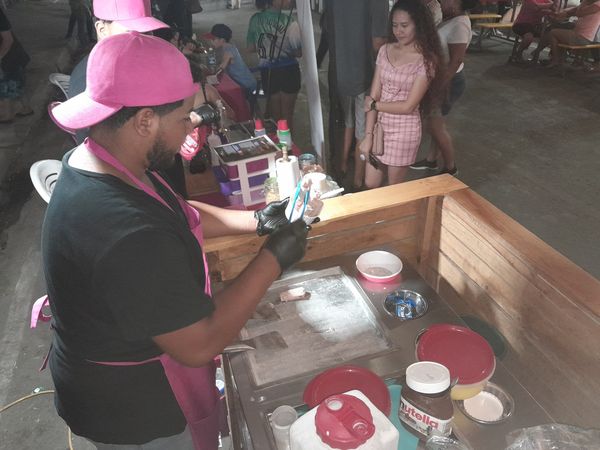 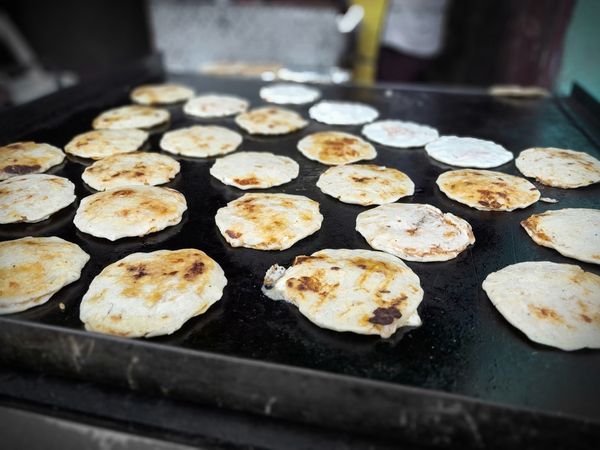 27-02-23Nuestro Alcalde Doctor Luis Ernesto Ayala, supervisa los avances de los trabajos de limpieza en las bordas del Rio Grande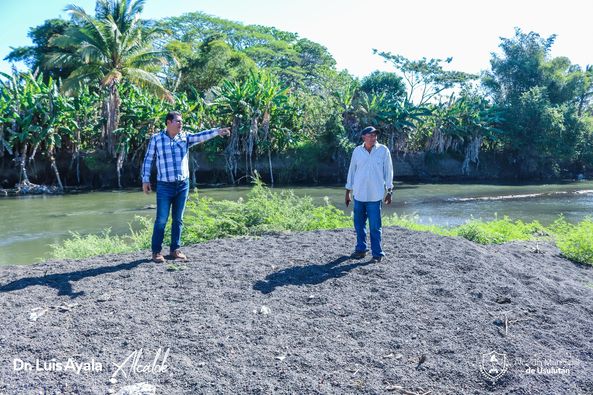 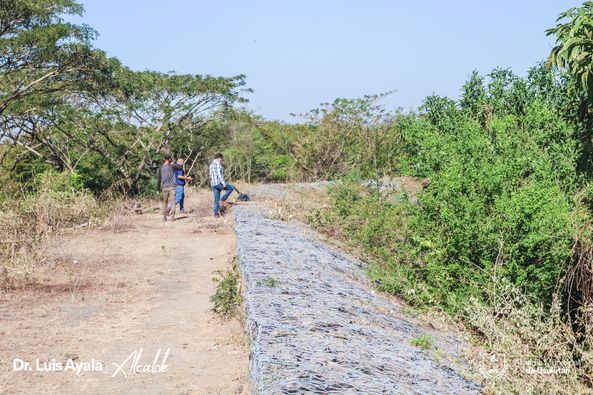 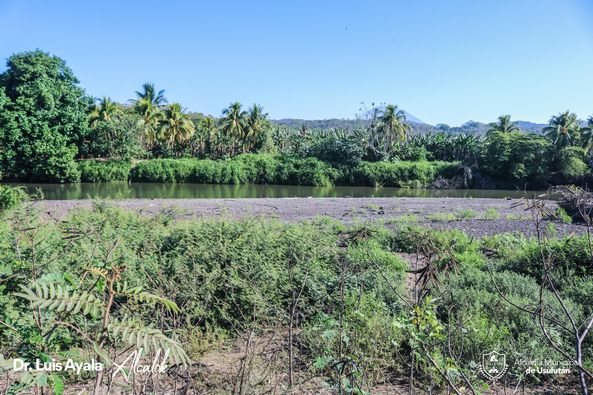 27-02-23Esta mañana el Doctor Luis Ernesto Ayala Benítez supervisó los trabajos de construcción de la bóveda en quebrada las Yeguas,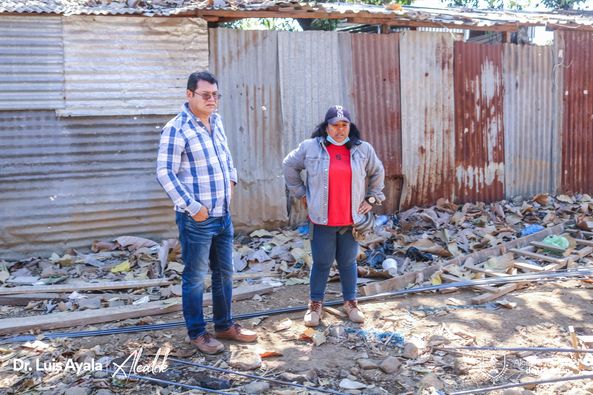 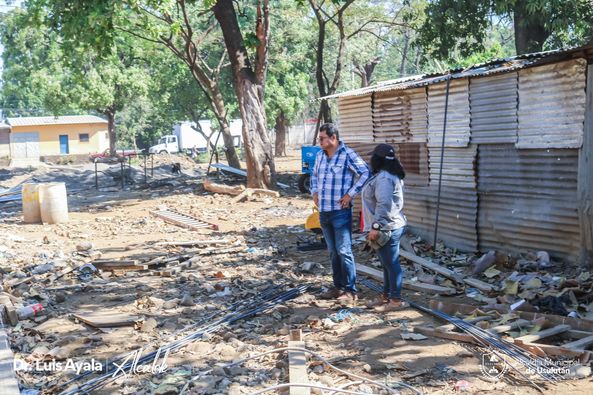 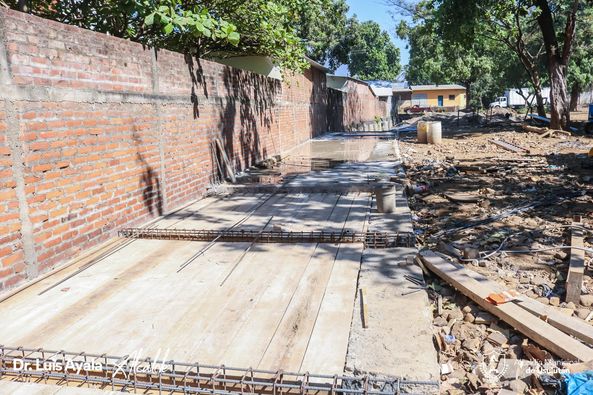 27-02-23Nuestro Alcalde Doctor Luis Ernesto Ayala Benítez realizó una visita al C. E. de Cantón Puerto El Flor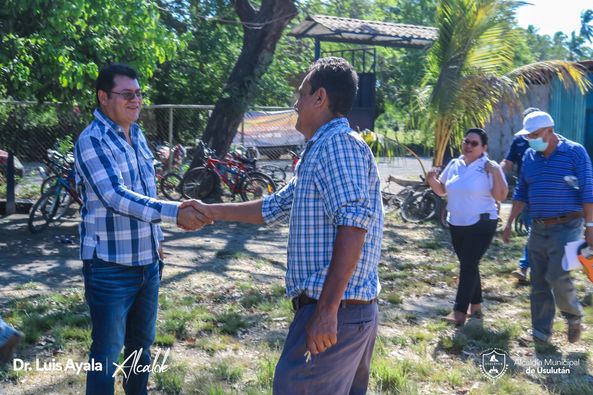 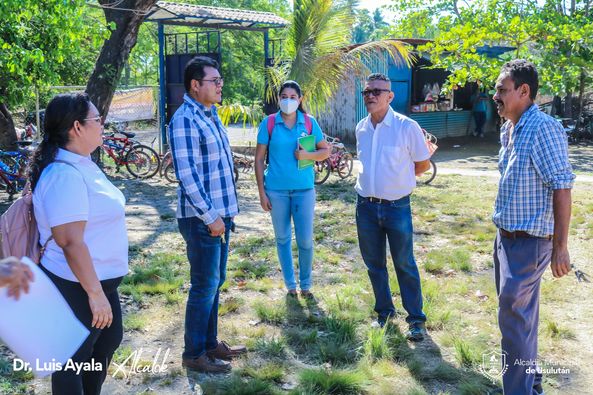 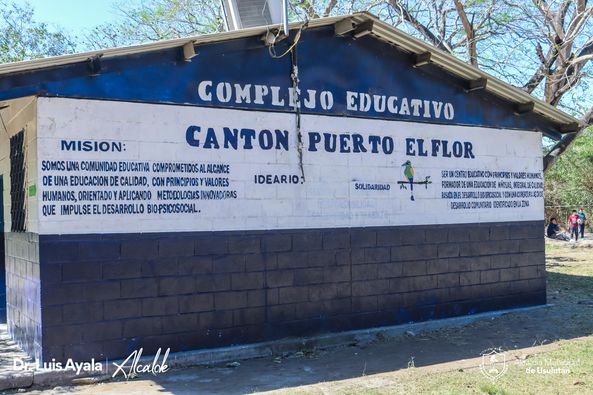 28-02-23Está mañana empleados de la municipalidad recibieron una charla educativa para la salud con el tema: El Cuido de la Salud Mental, impartida por la representante de la Clínica Comunal Santa Catarina de Usulután (ISSS).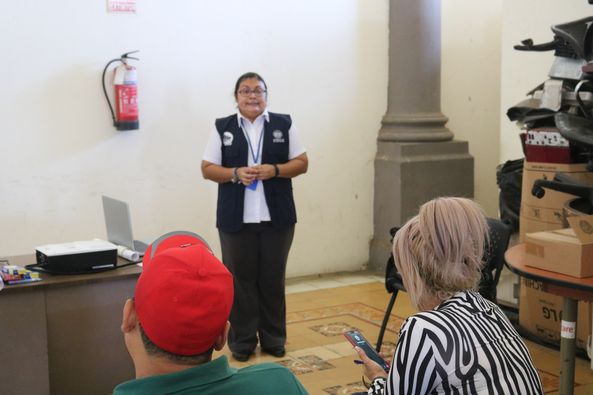 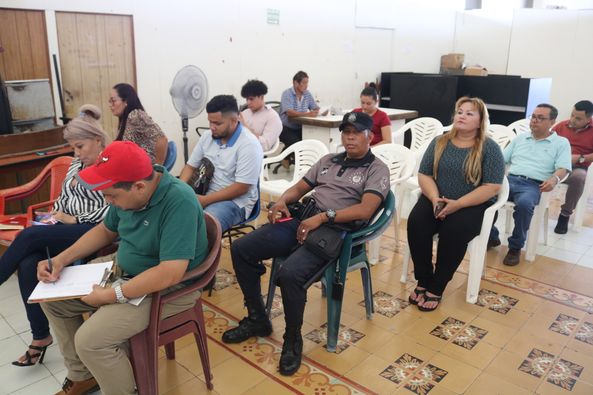 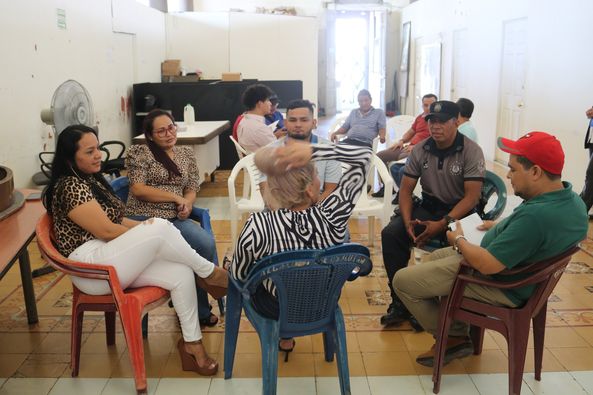 28-02-23Nuestro alcalde, que Dr. Luis Ayala, sigue en el territorio, hoy entregó uniformes e implementos deportivos a jugadores de el equipo local de fútbol, en la cancha San Francisco del caserío Las Lomas.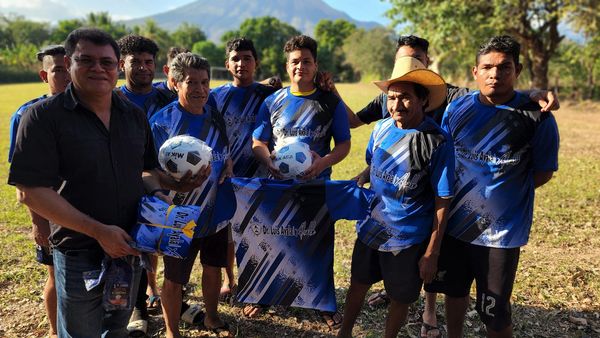 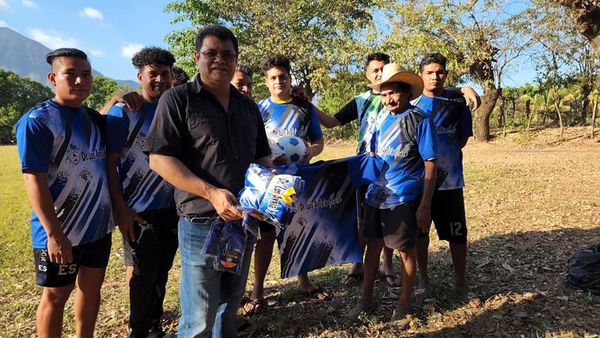 